                       Утверждено:                             Директор ООО «АТК»                        __________________ О.А. Наумова                        «___» __________________ 2018 г.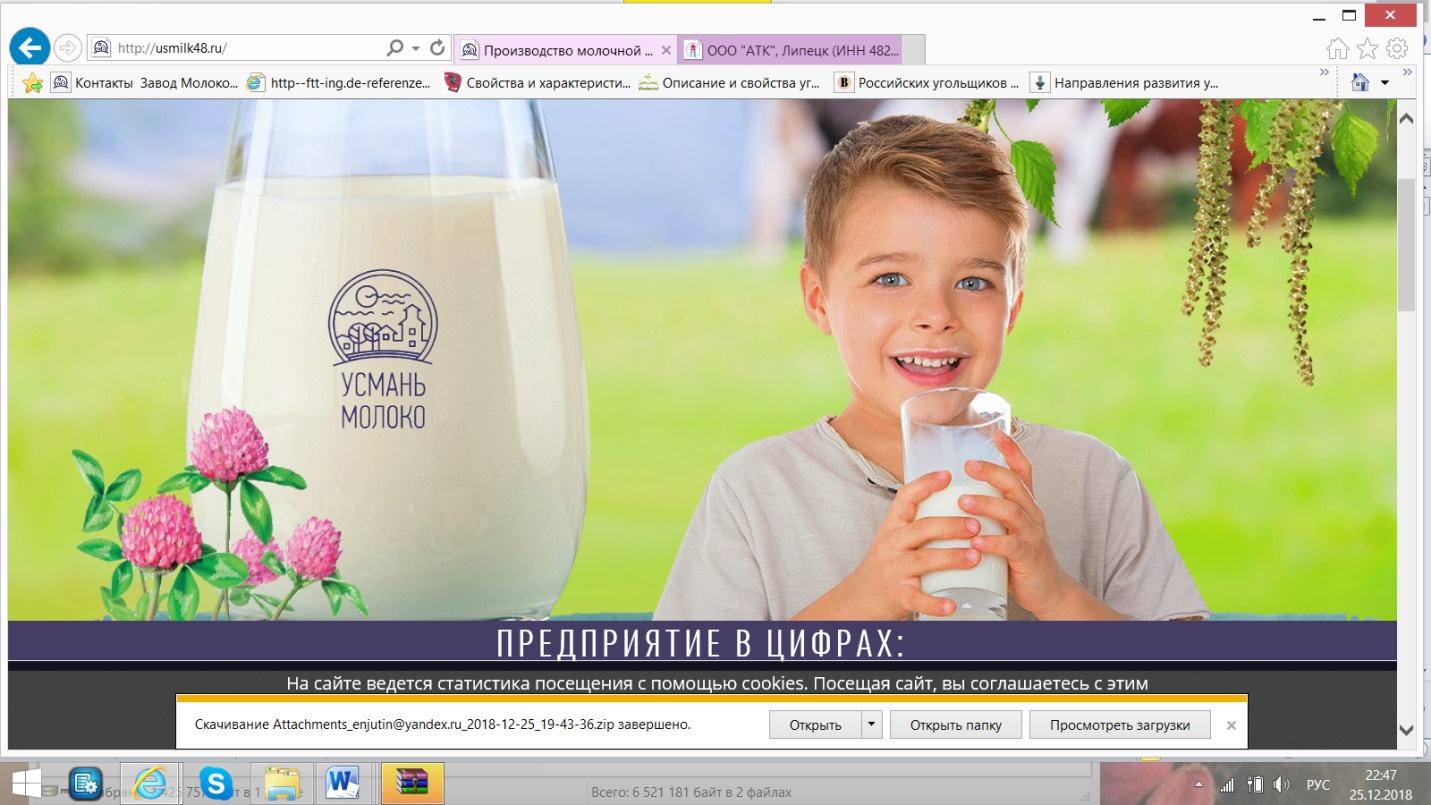 БИЗНЕС-ПЛАНпо инвестированию в приобретение и развитие завода по производству молочной продукции «Усмань Молоко»ОглавлениеМеморандум о конфиденциальности……………………………….…3Резюме……………………………………………………….………..…4Концепция проекта развития фирмы………………………………….9Описание продукции(услуг)…………………………………………...11План маркетинга………………………………………………………..24План производства……………………………………………………..39Организационный план………………………………………………...77Финансовый план……………………………………………………….90Риски и гарантии……………………………………………………......122Меморандум о конфиденциальностиДанный раздел был создан для предупреждения разглашения коммерческой информации, которая содержится в представленном бизнес-плане. Информация, содержащаяся в бизнес-плане, не подлежит публичному оглашению и распространению. Запрещено копирование содержащейся в бизнес-плане информации, как частями, так и полностью, а также передача бизнес-плана посторонним людям.Данный бизнес-план разработан  инициатором проекта  ООО «АТК» как для внутреннего пользования, так и для предоставления иным сторонам, заинтересованным в Проекте.Бизнес-план в целом и содержащаяся в нем информация относительно Проекта носят сугубо конфиденциальный характер. Сторона, принявшая настоящий бизнес-план на ознакомление или рассмотрение, в безусловном порядке принимает на себя следующие обязательства:не разглашать без письменного согласия прямо или косвенно ни информацию о факте существования Проекта настоящего бизнес-плана, ни его функциональные, концептуальные, финансовые, инвестиционные и иные характеристики;не копировать и не распространять без письменного согласия текст Бизнес-плана полностью или частично;не использовать информацию, расчеты и оценки, приведенные в Бизнес-плане, ни для какой цели кроме как для анализа возможности принятия решения об участии в реализации Проекта настоящего бизнес-плана;по первому требованию инициатора проекта ООО «АТК»  быть готовой возвратить все предоставленные материалы Бизнес-плана.РезюмеНастоящий бизнес-план подготовлен с целью предоставления комплексной информации о Проекте, основных участниках, финансовых прогнозах Проекта и иной существенной информации необходимой для реализации идеи.Задача данного бизнес плана инициатора проекта  состоит в том, чтобы определить, какой доход можно получить от осуществления данного вида деятельности.Настоящий проект рассчитан на инвестирование в приобретение завода  по переработке молока и производству молочных продуктов, развитие его деятельности, с целью получения дохода от производства и реализации продукции животноводства, обеспечение населения полезными продуктами, а также создание рабочих мест.Инициатор проекта –  ООО «АТК»Организационно – правовая форма инициатора проекта –деятельность будет осуществляться в качестве Общества с ограниченной ответственностью (ООО).ИНН 4826088920, ОГРН 1134827004828, от 08.08.2013 г.Юридический адрес: 398035, Липецкая область, г. Липецк, ул. Яна Берзина, д. 3А, офис 201. Место осуществления проекта: Липецкая область, Усманский район, с. Октябрьское, ул. Коммунистическая, д. 59 А, оф. 1.Система налогообложения  - Общая система налогообложения, НДС – 10 %.Основная цель проекта: Приобретение и развитие деятельности завода переработке молока и  производству молочных продуктов, с целью получения дохода от производства и реализации продукции животноводства, обеспечение потребностей рынка в качественных, экологически чистых молочных продуктах, пополнение местного бюджета налогами,  а также занять лидирующие положение на рынке, создание рабочих мест.Проект носит ярко выраженный социальный характер, поскольку его реализация предполагает создание 28 рабочих мест с зарплатой выше минимальной, а также увеличение поступлений в бюджеты разных уровней.Цели проекта: инвестирование средств в приобретение действующего и  полностью оснащенного оборудованием завода  по переработке молока;создание эффективного производства натуральных, экологически чистых молочных продуктов в виде молока, кефира, творога, сметаны, а также  сливочного масла;расширение объемов производства и географии сбыта молочной продукции;удовлетворение потребностей рынка в качественной продукции по приемлемой цене;получение и максимизация прибыли Инициатором проекта.Преимуществами реализуемого проекта являются:- применение современного высокотехнологичного оборудования;- введение круглосуточной работы производства;- комплектации производства необходимым персоналом-наличие устойчивых деловых связей у учредителя с поставщиками сырья и покупателями молочной продукции;-высокое качество и приемлемые цены производимой продукции.При этом должны решаться  следующие задачи:Обеспечение хода реализации проекта финансовыми ресурсами за счет собственных и привлеченных источников;Формирование системы контроля за ходом реализации проекта и соблюдением временных и стоимостных критериев;Осуществление маркетинговых мероприятий по продвижению продукции.Выполнение вышеназванных задач обеспечивается осуществлением инвестиционных мероприятий проекта.Также  целями компании  в данном направлении являются: на 1 этапе деятельности:найти наиболее выгодное направление предпринимательской деятельности при относительно больших вложениях;наработка опыта в данном виде деятельности;наработка своего контингента клиентов; на 2 этапе:увеличение объемов производства продукции.Степень успешности проекта оценивается как достаточно высокая, так как  в области присутствует уровень конкуренции в сегменте оказания такого рода услуг, но потенциальных клиентов  будет достаточно много.Сроки реализации проекта: с 01.01.2019г. по 31.12.2028г.Суть данного бизнес плана доказать: что на данном этапе, для данной местности исходя из экономических соображений деятельность компании по оказанию данного вида услуг наиболее целесообразна и оправданна.Реализация данного проекта позволит:Создать новые рабочие места в регионе реализации проекта;Удовлетворить спрос на услуги  не только в районе реализации проекта, но и на территории Российской Федерации.Для развития компании необходимо провести ряд мероприятий:1)мероприятия, направленные на снижение постоянных издержек:- снижение управленческих расходов;- более эффективное использование рабочей силы.2)увеличение объема производства продукции:- привлечения большего количества клиентов за счёт увеличения ассортимента  производимой продукции.3)Рассмотрение деятельности компании:- подготовка и обоснование компонентов бизнес-плана.Деятельность по продвижению бизнес проекта подразделяется на несколько этапов:разработка бизнес-плана, других основополагающих документов;планирование работы организации;заключение договоров с клиентами и поставщиками;проведение рекламной кампании;выход на рынок и завоевание доли на нем.Начало реализации проекта относится к 1 кварталу 2019 года. Продолжительность интервала планирования составляет 1 месяц. Горизонт финансового планирования составляет  10 лет. Начальный период реализации – январь 2019 года. Для реализации данной бизнес идеи необходимы инвестиции в размере 240 000 000 руб. Финансирование проектаФинансирование проекта планируется осуществить за счет кредитных средств банка в размере 200 000 000 рублей, которые планируется взять на 10 года под 12 % годовых, а также  собственных средств инициатора проекта в размере  в сумме 40 000 000 рублей.  Финансирование проекта, в т.ч.- Собственные средства – 40 000 000 рублей (16,67 %);-Средства банка – 200 000 000 рублей (83,33%).Основные показатели по реализации проектаЭкономическая эффективность проектаВсе показатели свидетельствуют о том, что данный проект может быть принят к реализации.Долгосрочный эффект проекта- удовлетворение материальных и иных потребностей населения, нуждающихся в услугах, направленных на развитие сельскохозяйственного производства, переработки, увеличение производительности труда, обеспечения занятости и повышение доходов.Настоящий бизнес-план предусматривает деятельность компании, способной эффективно работать на открытом для всех, в том числе и для конкурентов, поле деятельности. Финансирование подобной компании предполагает грамотный выбор такой рыночной ниши, где она могла бы строить свою долгосрочную стратегию, установив перспективную схему налаживания деловых связей, ведя оптимальную ценовую политику, заботясь о поощрении и поддержке своих постоянных клиентов, расширяя спектр своей деятельности и, тем самым, снижая риски.В течении периода реализации проекта отсутствуют серьезные риски, способные повлиять на эффективность указанного проекта. Возможные незначительные риски Инициатор проекта предполагает нивелировать путем страхования деятельности и использования прочих приемов.Концепция проекта развития фирмыПо данным, полученным в процессе рассмотрения бизнес плана инициатора проекта  можно сделать вывод, что завод по переработке молока и производству молочной продукции инициатора проекта является стабильно перспективным, с достаточно привлекательным уровнем дохода и высокой конкурентоспособностью. Как и многие другие компании, руководство завода будет постоянно стремиться улучшить свою деятельность, путем разработки различных приемов ведения бизнеса и выбора оптимального из них, повышения качества результатов деятельности и наиболее приоритетным является введение эффективных методов управления и организации деятельности компании. В перспективах долгосрочной работы, в ближайшее время, планируется решить следующие социально значимые задачи:Создание дополнительных рабочих мест;Подбор квалифицированных специалистов в данной области деятельности;Повышение качества обслуживания путем индивидуального подхода к каждому клиенту;Занять свою нишу на рынке по переработке молока и производству молочных продуктов;Увеличить объемы производства продукции;Усиление рекламной кампании, направленной на поддержание на достаточно высоком уровне сложившегося имиджа и репутации молокозавода, а также привлечения наибольшего количества потенциальных клиентов.Цель разработки данного бизнес плана — спланировать хозяйственную деятельность фирмы на ближайший год и отдаленные периоды в соответствии с потребностями рынка и возможностями получения необходимых ресурсов. Помогает компании решить следующие основные задачи: определить конкретные направления деятельности, целевые рынки и место на этих рынках; сформулировать долговременные и краткосрочные цели, стратегию и тактику их достижения. Определить лиц, ответственных за реализацию стратегии; выбрать состав и определить показатели товаров и услуг, которые предложены инициатором проекта потребителям. Оценить производственные и торговые издержки по их созданию и реализации; выявить соответствие имеющихся кадров, условий мотивации их труда предъявляемым требованиям для достижения поставленных целей; определить состав маркетинговых мероприятий по изучению рынка, рекламе, стимулированию продаж, ценообразованию, каналам сбыта и др.; оценить финансовое положение и соответствие имеющихся финансовых и материальных ресурсов возможностям достижения поставленных целей; предусмотреть трудности, “подводные камни”, которые могут помешать практическому выполнению бизнес-плана. В рамках создаваемого бизнес плана осуществляется планирование деятельности периодом на 10 лет.  Благодаря  разработке бизнес плана можно выделить преимущества деятельности молокозавода такие как:Побуждение  руководителя компании заниматься перспективами развития  компании;Осуществление более четкой координации предпринимаемых усилий по достижению поставленных целей;Позволяет установить показатели деятельности завода, которые необходимы для последующего контроля;Заставляет руководителя более четко определять свои цели и пути их достижения;Делает завод  подготовленным к резким изменениям рыночных ситуаций (повышает скорость адаптации);Демонстрирует обязанности и ответственность руководителя.При условии проведения эффективной маркетинговой политики, расширении компании и захват рынка, поддержании высокого качества предлагаемых услуг и постоянном совершенствовании процесса обслуживания, завод по производству молочной продукции имеет достаточно высокие шансы на успешное функционирование и осуществление деятельности.Описание продукции (услуг)3.1. Местонахождение объекта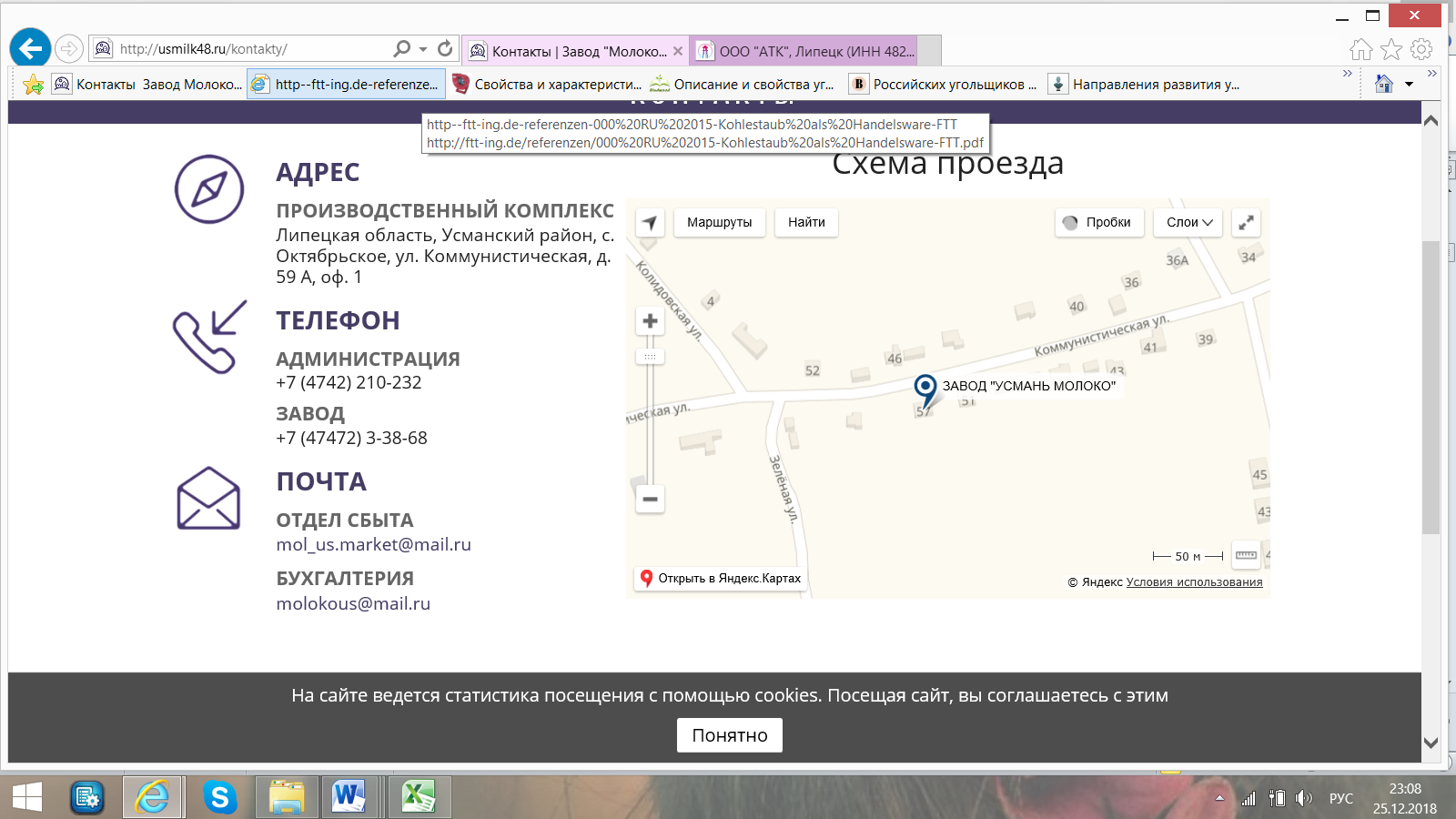 Действующий завод по производству молочной продукции «Усмань Молоко» расположен по адресу: Липецкая область, Усманский район, с. Октябрьское, ул. Коммунистическая, д. 59 А, оф. 1, площадь производственного комплекса составляет 2 500 кв.м.Молокозавод находится в экологически чистом месте вдали от крупных городов области. Представляет собой современное предприятие, оснащенное самым передовым оборудованием, переработка молока осуществляется в соответствии с утвержденными стандартами.Направление деятельности завода – производство натуральных молочных продуктов из отборного «живого» молока-сырья в соответствии с Федеральным законом «Технический регламент на молоко и молочную продукцию».В своем производстве имеется два цеха:Цех по производству и упаковке молока и кисломолочной продукции, которая составляет 70% от общего объема выпускаемой продукции на нашем заводе;Масло-сыр цех, который включает в себя процесс производства и упаковки готовой продукции, который составляет 30% от общего объема выпускаемой продукции.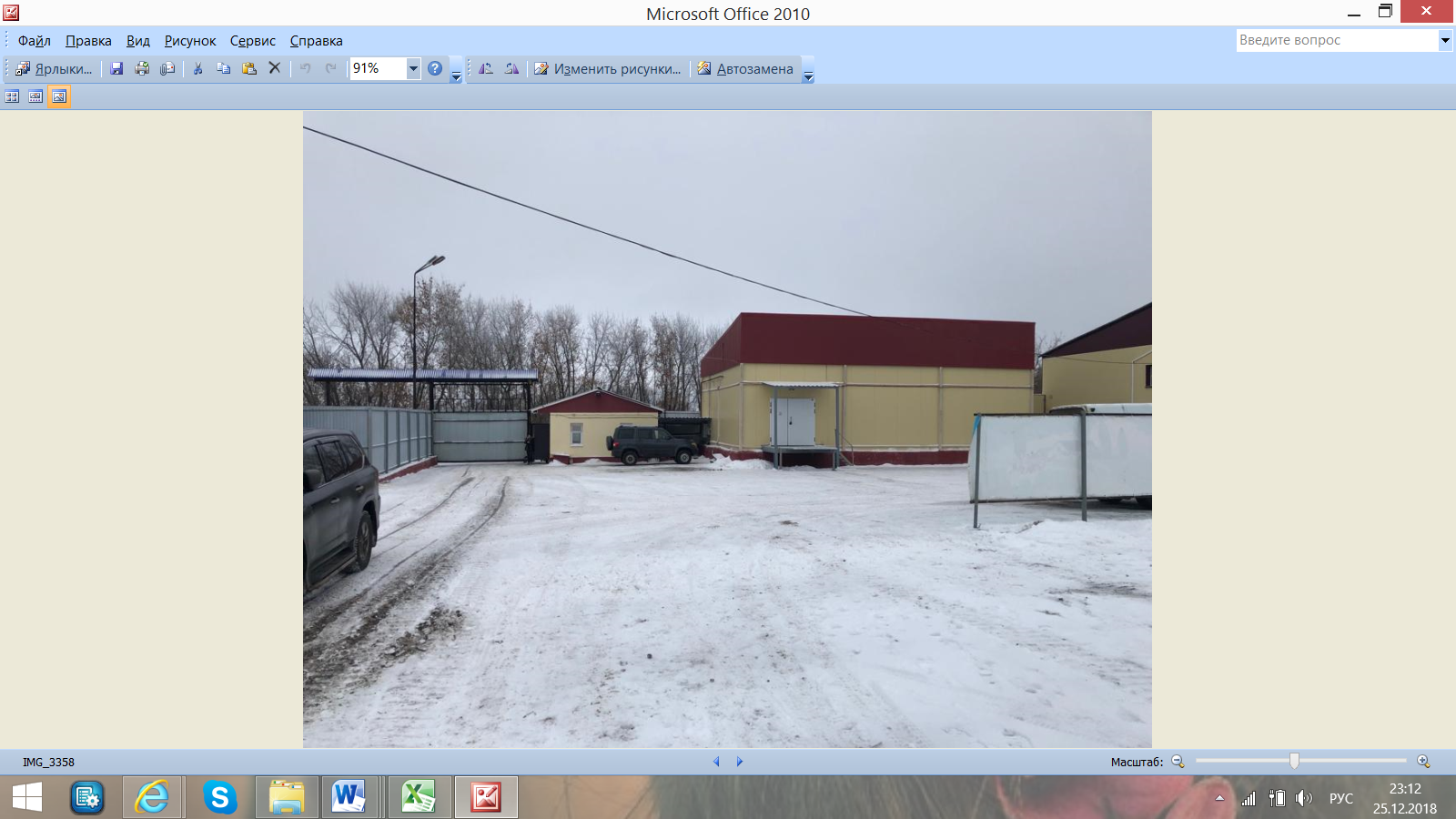 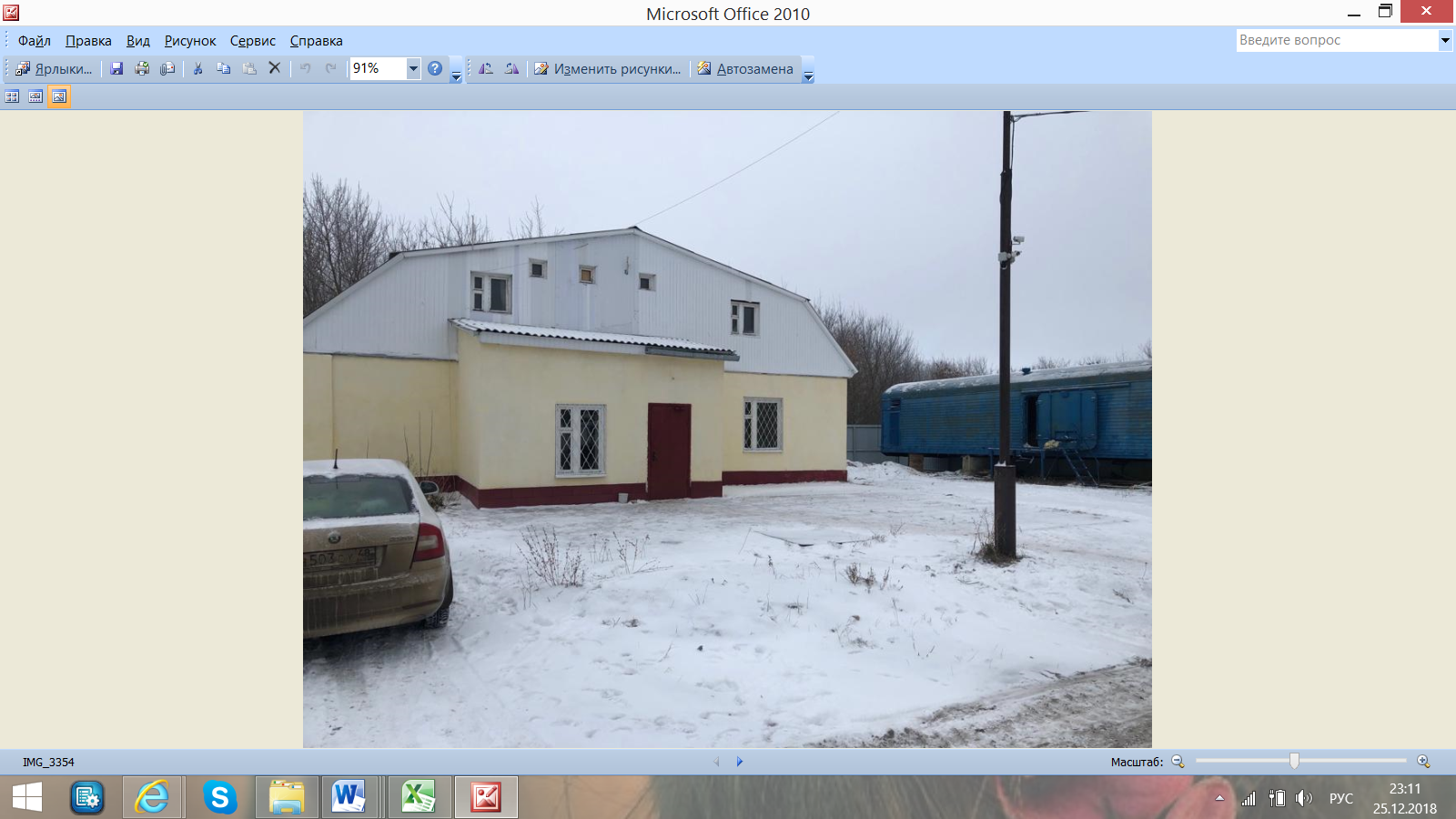 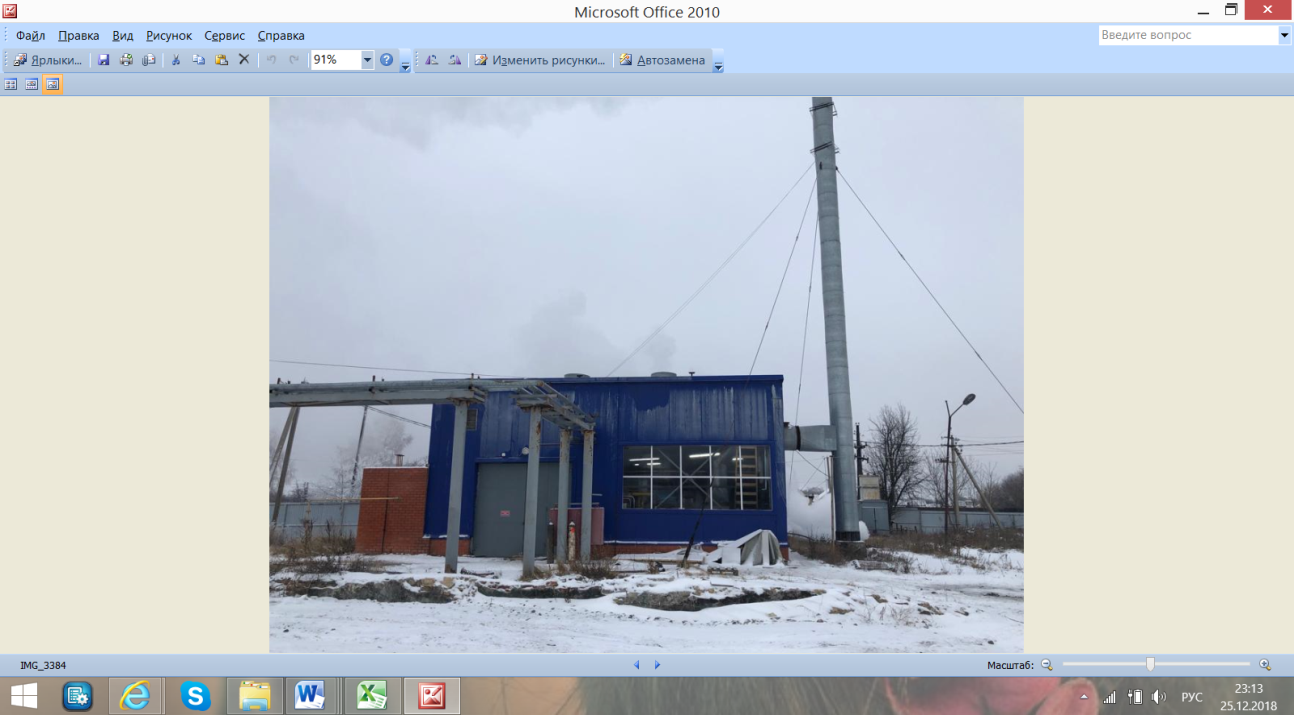 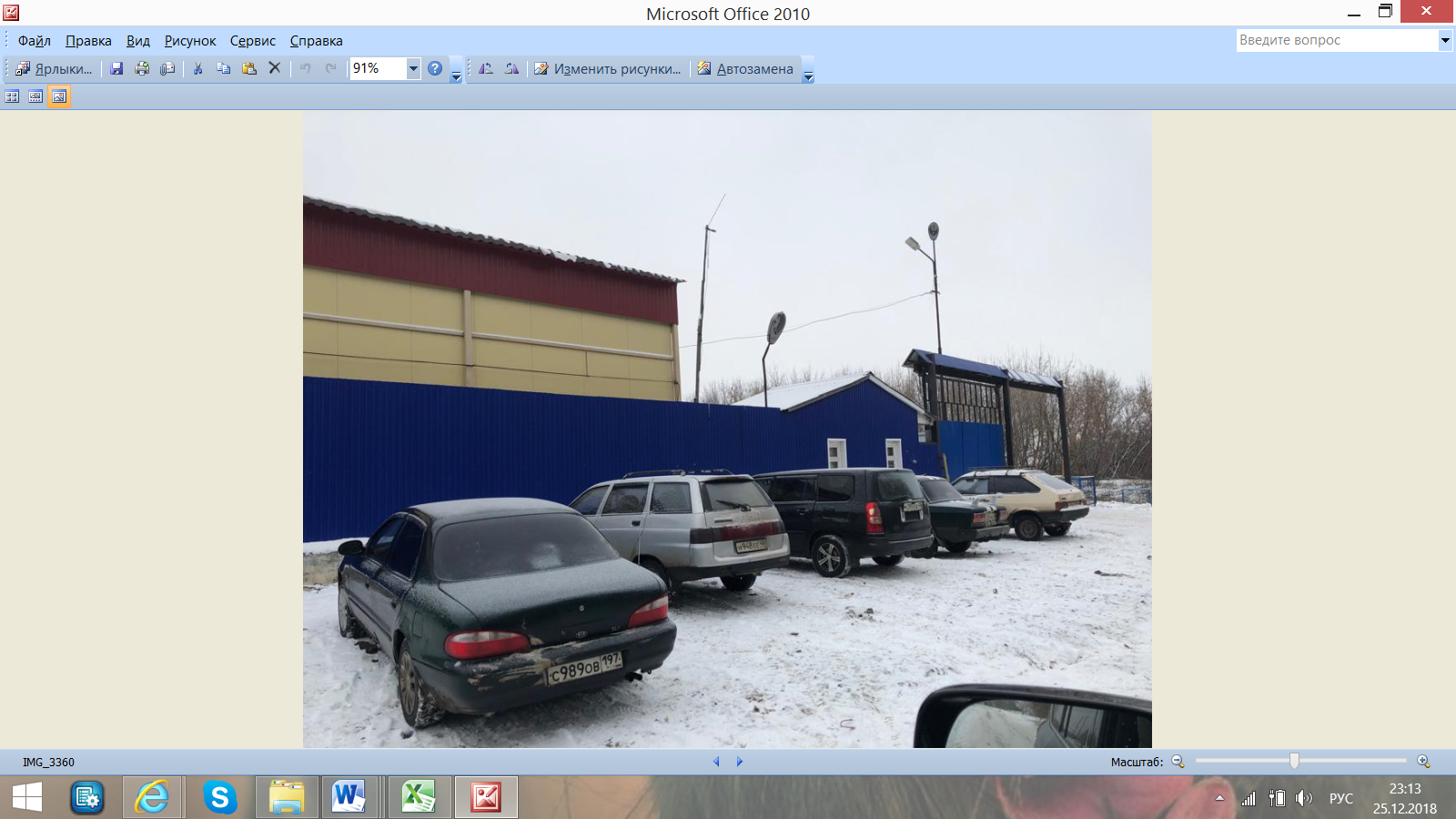 На данной территории имеется водоснабжение, канализация, сети электрические. Данное помещение в ремонте не нуждается и  отвечает всем необходимым требованиям, В процессе работы, с целью увеличения объемов и ассортимента выпускаемой продукции планируется приобретение в лизинг дополнительного оборудования.Миссия молокозавода - Мы создаем высококачественные, необходимые для здоровья каждого молочные продукты, по доступным для широкой аудитории ценам, а также укрепляем отношения с партнерами и потребителями.Описание продукции, услугВ настоящий момент времени на заводе выпускаются следующие виды продукции:Молоко  Кефир РяженкаПростоквашаЙогуртСметана Творог Масло сливочное Ниже приведем описание основных видов производимой продукцииМолоко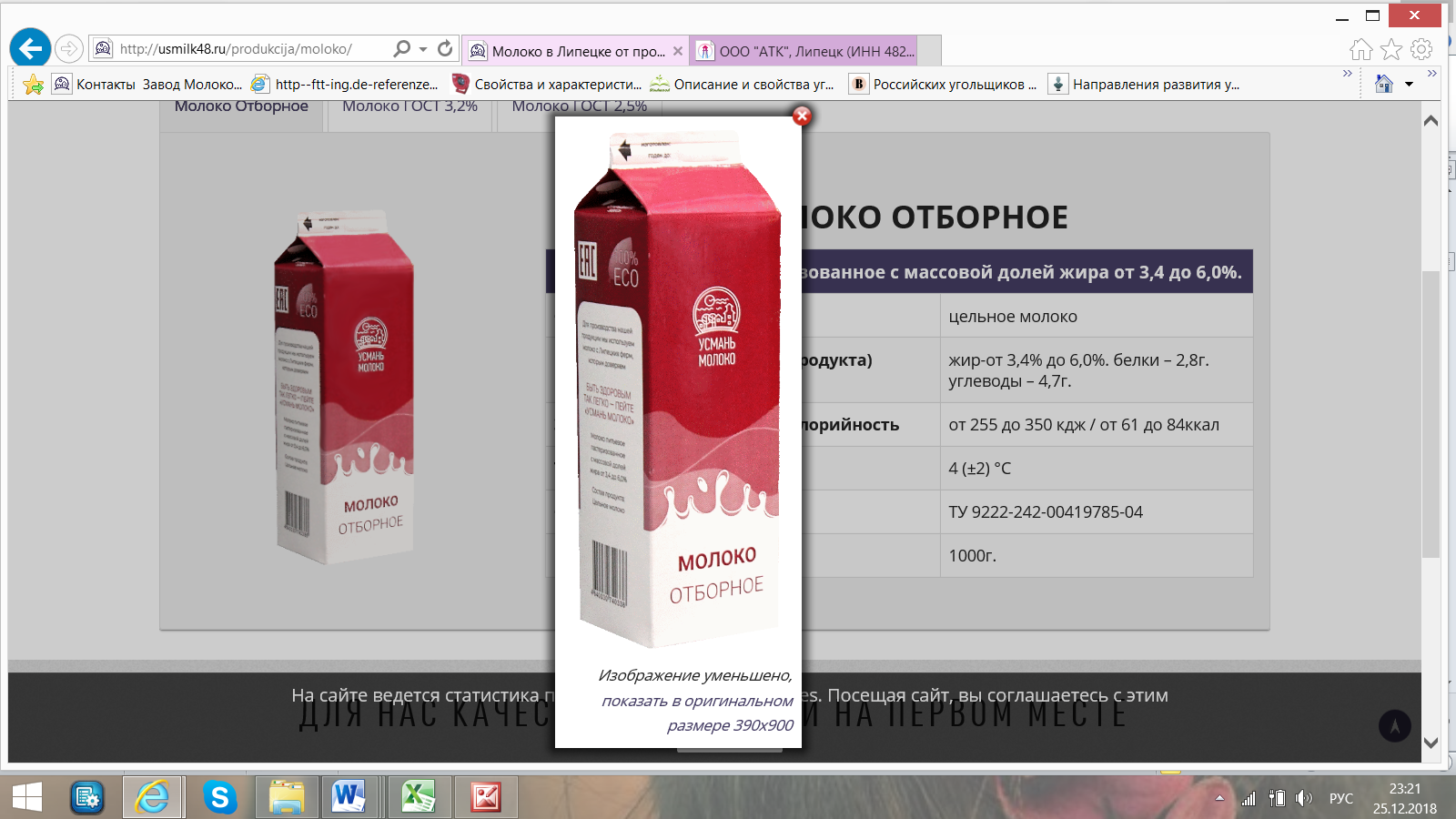 Издавна люди знали о целительной силе молока. Наступило время, когда учёные научились извлекать подробный анализ любого пищевого продукта. С той поры люди поняли, что молоке содержит много нужных белков, жиров, витаминов и микроэлементов.Природа придумала молоко, как ценный пищевой продукт, для того чтобы маленькие дети и детеныши животных получали нужные для организма вещества. Но человек стал использовать молоко намного шире. Это основной ингредиент множества блюд. Таких как хлеб, выпечка, кисломолочная продукция.Кроме того, молоко усваивается организмом почти полностью – до 98% и дополнительно еще и способствует перевариванию и усвоению других пищевых продуктов. В частности, в молоке содержатся:Витамины – всего около 30-ти. Важнейшими из них являются витамин ретинол (А), тиамин (В), рибофлавин (В2), аскорбиновая кислота (С), Д (кальциферол), токоферол (Е), биотин (Н), никотиновая кислота (РР), витамин К.Белки – по своей ценности намного превосходят белки мяса, рыбы и яиц. Молоко включает в себя 3 полноценных белка (казеин — 2,7%, альбумин — 0,5%, глобулин — 0,1%). Важным свойством молочного белка является содержание большого количества незаменимых аминокислот (примерно 20), из которых важнейшей является лизин.Жиры – самые полноценные из всех животных жиров (содержат все известные жирные кислоты – 25 штук, среди которых особенную ценность представляют арахидоновая, линоленовая, линолевая). Молочные жиры легко плавятся при температуре человеческого тела и попадают в желудок в виде жидкости, что обеспечивает легкое усвоение их организмом и высокую калорийную ценность молока.Углеводы – представлены лактозой (молочным сахаром), которая, кроме прочих своих свойств, образует в кишечнике молочную кислоту, подавляющую гнилостные процессы, и способствует лучшему усвоению фосфора и кальция.Минеральные вещества (макро- и микроэлементы – более30-ти) связаны в молоке с белками и очень легко усваиваются. К основным макроэлементам относятся кальций, калий, магний, фосфор, натрий, сера, хлор, и соли (цитраты, хлориды, фосфаты). Среди микроэлементов следует отметить медь, железо, цинк, марганец, йод, кобальт, фтор, молибден, алюминий, селен, кремний, олово, свинец, хром и прочие.Молоко  бывает:  питьевым,  пастеризованным,  топленым,  белковым,  витаминизированным  и  стерилизованным.  Самое  распространенное  –пастеризованное  молоко.  Молоко  нагревается  до  70  градусов  в  течение  20-25  минут.  Сохраняются  полезные  микроорганизмы,  а  процессброжения  предотвращается.  Хранить  пастеризованное  молоко  можно  не  дольше  36  часов.  Творог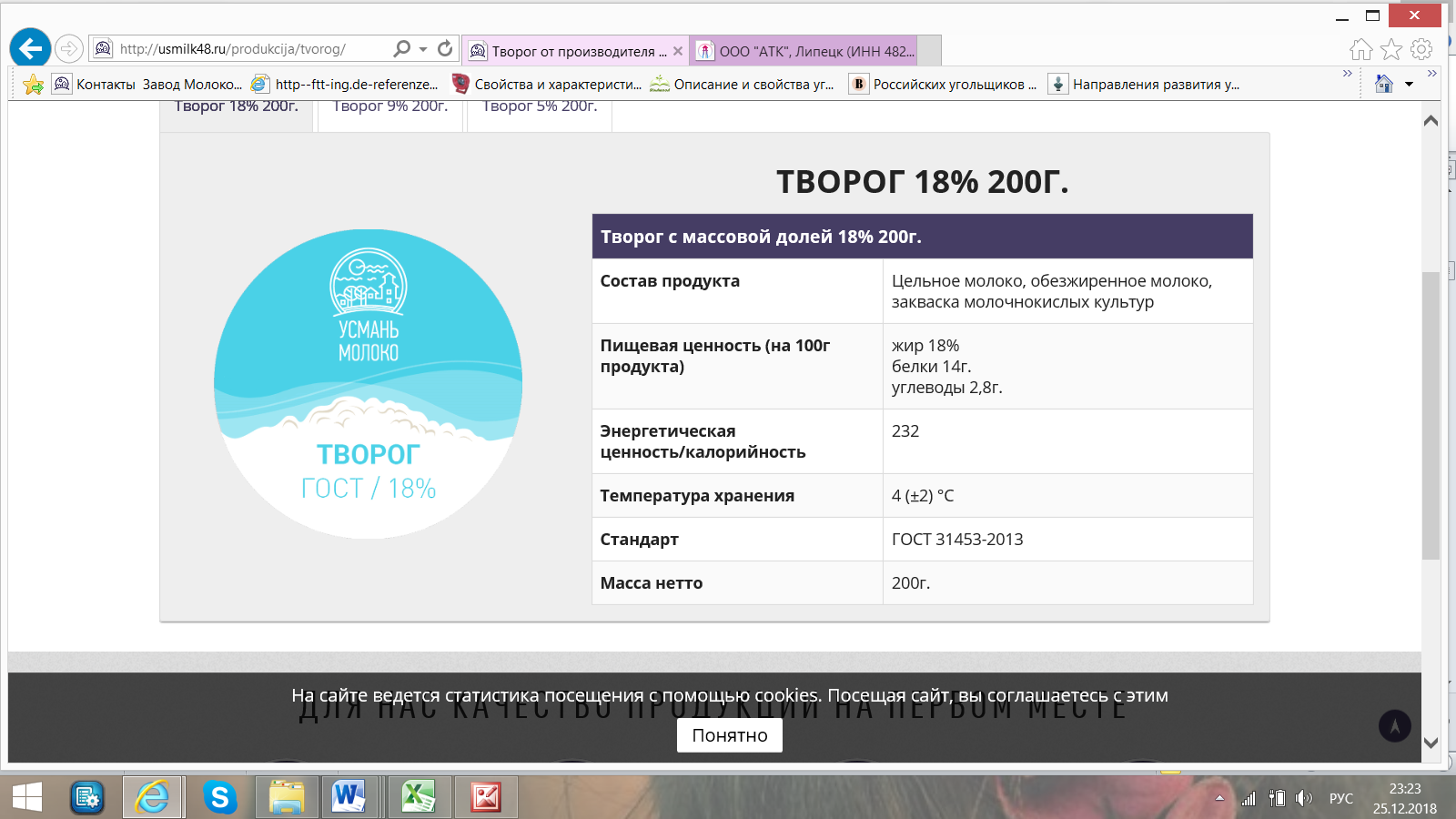 Существует множество видов кисломолочных продуктов. Одним из наиболее известных нам является творог. Его польза и удивительные свойства интересовали человека уже с самых древних времен. В наши дни можно увидеть большое разнообразие производителей и видов этого продукта.При его выборе и употреблении стоит знать, каким бывает творог и о том, какова его польза и вред для организма. В зависимости от жирности творог делится на жирный ( массовая доля жира в котором составляет в среднем 18%), полужирный (около 9%), нежирный ( менее 8%). Существует также и обезжиренный творог.Преимущественная польза творога наряду с другими молочными и молочнокислыми продуктами заключается в высоком содержании белков. В процессе брожения происходит свертывание белка казеина, что существенно повышает его усвояемость. Поэтому этот продукт традиционно считается бесценно полезным для людей всех возрастов. А творог низкой жирности и обезжиренный, в частности, зерненый (или зернистый) , приготовленный особым образом и соединенный со слегка подсоленными сливками, очень популярен среди тех, кто придерживается диеты и занимается спортом. Средняя жирность его колеблется в пределах 0-9%.Нежирный творог рекомендован для включения в рацион детей (уже с 5-6 лет), беременных и кормящих женщин. Минеральные вещества, которые также входят в его состав, кальций и фосфор, являются основными материалами для строительства костной ткани и зубов, укрепляют и сердечную мышцу.Польза творога на этом не заканчивается. Кроме всего прочего, в нем есть незаменимые аминокислоты метионин и триптофан. Они обладают кроветворными свойствами, защищают печень от ожирения, нормализуют желчевыводящую функцию, важны для нервной системы.Творог может принести как вред, так и пользу. Ведь неправильное его хранение, недостаточная степень термической обработки (в случае ее необходимости) или полное ее отсутствие, может вызвать аллергическую реакцию и даже отравление из-за развития болезнетворных микроорганизмов в продукте. Необходимо внимательно смотреть на дату изготовления и срок годности творога, чем меньше срок его хранения, тем меньше вероятность содержания в нем консервантов и химических примесей.СметанаЕще один кисломолочный продукт, получаемый из молока, широко известен нам, под названием сметана. Она хорошо и давно известна с давних времен. Сметану делали и до сих пор делают в домашних условиях, путем сбора ее со второго слоя, которых находится под сливками. Данный продукт является высокопитательным и вкусным, и вобрал в себя достаточно много полезных свойств. Так, она имеет пищевую, биологическую и диетическую ценность, которая представлена многими полезными свойствами. Сметана отлично подходит для диетического питания, причем сметана, с 10-ю процентами жирности. 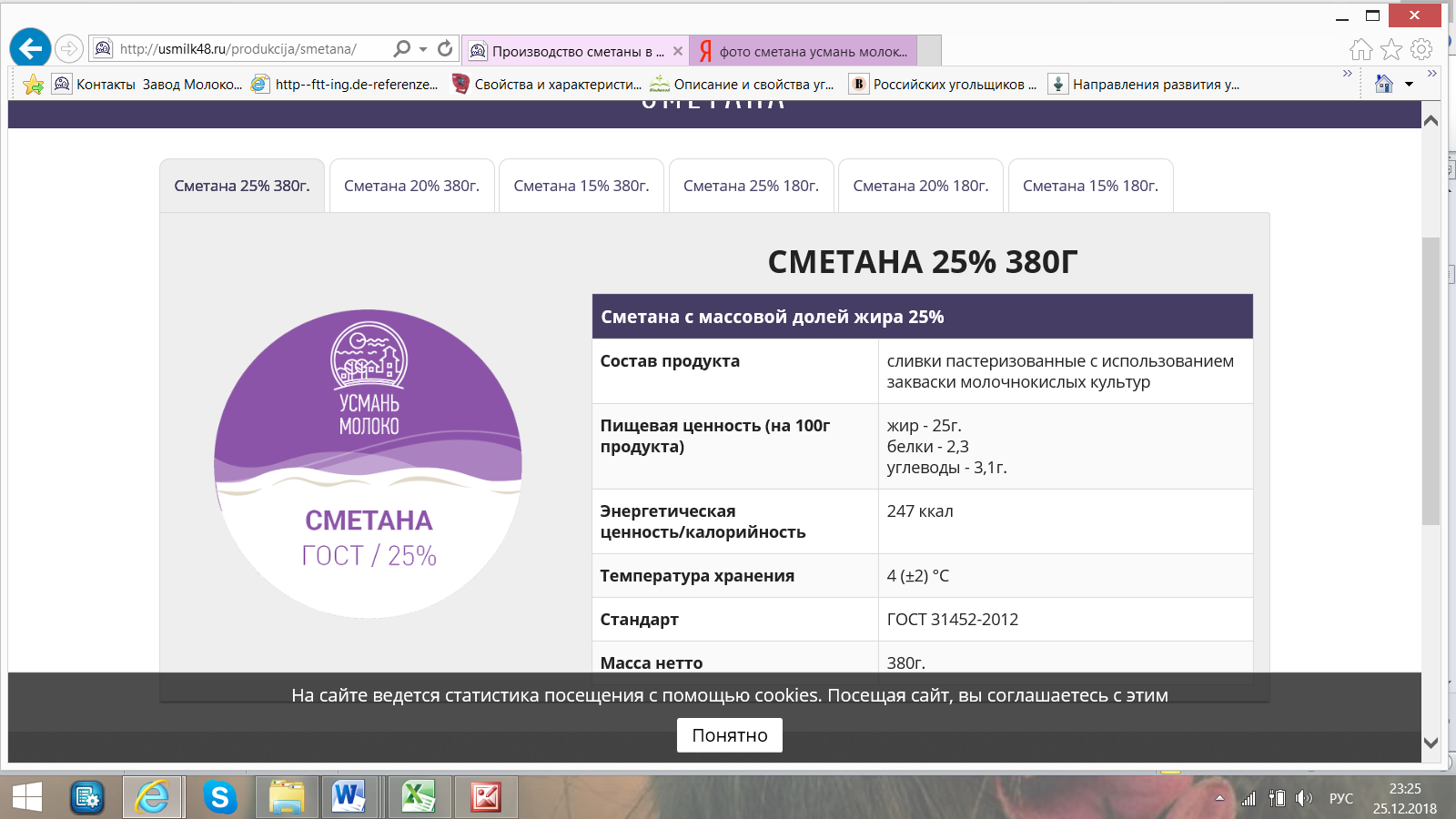 Известно, что сметана, бывает разной жирности, и уже в зависимости от этого выстраиваются нюансы, касательно полезных свойств. Однако базовые ценные качества присущие любому виду сметаны, и сейчас, мы рассмотрим эти самые полезные качества, и убедимся, есть ли в ней, отрицательные качества.Полезные свойства сметаны	Натуральной сметаной является кисломолочный продукт, который был получен в результате сбора из пастеризованных сливок, которые сквашиваются специальной закваской. В результате, в сметане появляются активные биологические вещества, которые вызывают множество полезных свойств. Состав же, и биологическая ценность продукта представляет собой наличие в сметане молочного белка, которое содержит различные аминокислоты, молочный сахар, а также легкоусвояемый жир. Также примечательно, что в результате сквашивания в сметане появляются иные биологические вещества, которые не характерны молочным продуктам. Кроме того, в сметане присутствуют витамины:- витамин А и Е;- витамины В12 и РР;- незначительное количество витамина С.Также, содержатся и минеральные вещества, такие как кальций и железо, фосфор и магний, и другие микроэлементы, которые необходимы для роста и развития организма. Сметана, на удивление быстро усваивается нашим организмом, так как при сквашивании продукта, в ней изменяется структура белка, вследствие чего, усваивание происходит намного проще и быстрее. Также, сметана оказывает значительное воздействие на работу кишечника, желудка, и других органов пищеварительной системы. Например, она оказывает положительное воздействие на поджелудочную железу, «разгружая» ее и налаживая нормальную работу. Кроме того, сметана стимулирует аппетит и положительно влияет на гормональный фон организма. Помимо всего прочего, была доказана фундаментальная польза сметаны на психоэмоциональное состояние человека.Сметана, как и множество молочных продуктов, содержит большое количество кальция. Следовательно, она оказывает положительное влияние на рост и развитие костей, зубов или ногтей, способствует профилактике заболеваний костной системы, противодействует ломкости костей и так далее. В отличие от сливочного масла, сметана намного меньше содержит холестерина, а это также еще один плюс данного продукта. Стоит вспомнить полезное использование сметаны в качестве косметологического и лекарственного средства для кожи. Многие девушки, изготавливают маски для лица на основе этого продукта, в результате чего, сметана прекрасно омолаживает кожу, придает ей молодости, свежести и упругости, изменяет оттенок кожи на естественный. Также известно, что сметана, является отличным средством для снятия воспалений кожи, например, после солнечного загара и ожогов, вызванных в его результате. Сметана содержит в своем составе полезные микроорганизмы и пробиотики, которые помогают наладить работу микрофлоры кишечника, и справится с заболеваниями, связанными с этим органом. Кроме того, к полезным свойствам сметаны можно отнести ее воздействие на умственные возможности и деятельность. Кефир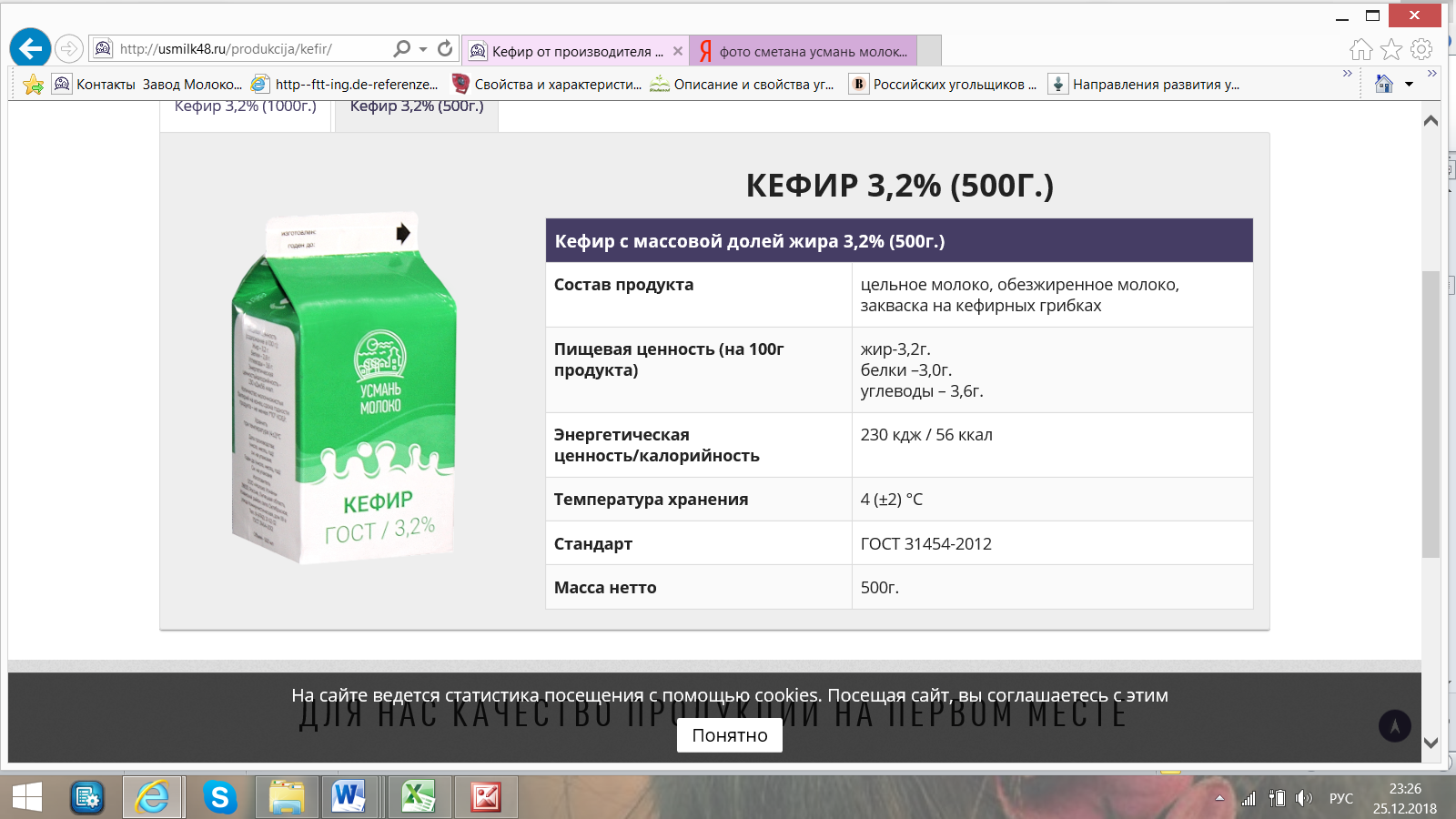 Кефир - кисломолочный напиток, предназначенный для непосредственного употребления в пищу и производится из нормализованного по жиру сухим веществам смеси молока, сливок и сухих молочных продуктов путем ее пастеризации, гомогенизации и ферментации бактериальным концентратом кефирных грибков. Кефир должен соответствовать требованиям технологического регламента, разработанного Технологическим институтом молока и мяса УААН и рецептурам с соблюдением «Государственные санитарных правил для молокоперерабатывающих производств» ДСП 4.4.4011 -98.По органолептическим свойствам кефир должен соответствовать требованиям, указанным в таблице ниже:Характеристика кефира по органолептическим свойствамПо физико-химическими показателям кефир должен соответствовать требованиям:Характеристика кефира по физико - химическим свойствамТемпература кефира при выпуске с предприятия должна быть от 0 до 6°С.По микробиологическим показателям кефир должен соответствовать показателям, указанным ниже:Характеристика кефира по микробиологическим требованиямСодержание токсичных элементов и микотоксинов в кефире не должно превышать нормы, указанные в таблице ниже:Характеристика кефира по требованиям к содержанию токсичных элементовСодержание антибиотиков, остаточных количеств пестицидов, гормональных препаратов в кефире не должно превышать уровни, установленные в "Медико-биологических требованиях и санитарных нормах качества продовольственного сырья и пищевых продуктов" № 5061 от 1.08.89 г. и радионуклидов в "допустимых уровнях содержания радионуклидов цезия -137 и стронция-90 в продуктах питания и питьевой воды "- ДР-97.Средние информационные данные о пищевой и энергетической ценности 100 г кефира классического содержатся в таблице ниже:Характеристика кефира по пищевой и энергетической ценности в 100 г продуктаМасло сливочное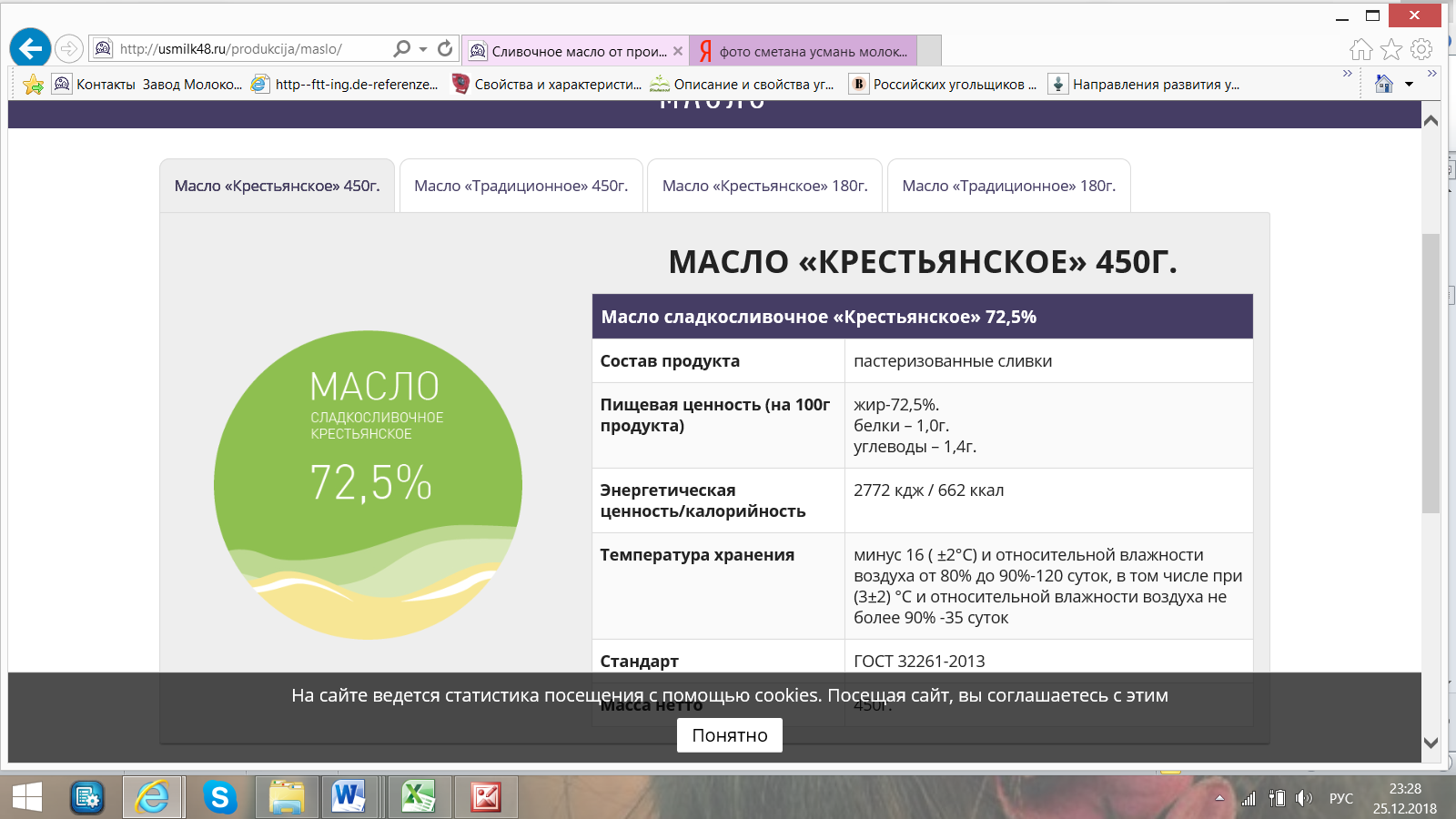 Масло - пищевой продукт на основе молочного жира, ему присущи хорошая транспортабельность, хранимоспособность и удобство употребления в домашних условиях. Это, наряду с высокой пищевой, энергетической и физиологической ценностью, биологической эффективностью и усвояемостью, предопределяет его широкое распространение во всех слоях общества в качестве одного из незаменимых продуктов питания.По содержанию молочного жира масло подразделяют на сливочное, топленое и комбинированное. Масло сливочное состоит в основном из молочного жира (более 50%), топленое масло состоит исключительно из жировой фазы молока, масло комбинированное содержит в жировой фазе до 85% немолочных жиров.Масло сливочное - высококалорийный пищевой продукт, содержащий более 50%жира, выработанный из пастеризованных сливок, имеющий специфический вкус и аромат, и пластичную консистенцию при температуре (12±2)°С, сохраняет форму в широком диапазоне температур (10-25°С).Питательная и биологическая полноценность масла, его органолептические показатели (цвет, запах, вкус, консистенция), делают его единственным в своем роде живым продуктом, предназначенным для употребления в натуральном виде. Сливочное масло хорошо сочетается (по вкусу и запаху) с большинством пищевых продуктов, повышая усвояемость пищи, и может использоваться при приготовлении гарниров, вторых блюд, кремов. Неоправданно использование сливочного масла лишь для температурной обработки продуктов, поскольку при этом теряются многие ценные вещества, снижаются его биологическая и физиологическая ценность.Состав масла. Он предопределяется составом исходного молока и сливок, а также зависит от его вида и способа производства. По составу масло отличается от молока количеством жировой фазы, состав которой в процессе производства меняется незначительно. В ней диспергирована молочная плазма, содержащая раствор СОМО (белок, минеральные вещества, фосфолипиды и витамины). Компоненты плазмы молока переходят в плазму масла практически без изменений. Поэтому с повышением количества молочной плазмы в масле возрастает массовая доля белка и незаменимых аминокислот, что оказывает существенное влияние на вкус и биологическую ценность продукта. В зависимости от содержания плазмы масло различается так же по витаминному и минеральному составам. С повышением количества молочной плазмы наблюдается тенденция к понижению содержания жирорастворимых витаминов и увеличению водорастворимых.Основным компонентом масла является молочный жир, содержание которого меняется в зависимости от вида масла от 50 до 99,8%.Молочный жир с химической точки зрения, представляет собой смесь глицеридов, сложных эфиров глицерина и жирных кислот.Структура сливочного масла. Для обеспечения высоких потребительских свойств масло не должно быть ни слишком мягким, ни слишком ломким и крошливым, оно должно сохранять форму при 20-25°С и сохранять пластичность при 10-14°С. Поверхность масла на разрезе должна быть слабо блестящей и сухой. Масло должно быть гомогенным, не оставлять на языке ощущения мучнистости или песчанистости. Соблюдение этих требований обеспечивается подбором параметров технологического процесса, направленных на формирование структуры продукта, т.е. формы, размеров, распределения и взаимосвязи элементов, из которых состоит продукт. Структурой масла определяются его твердость, пластичность и другие механические характеристики. С последней, тесным образом также связаны консистенция, вкус, цвет и стойкость масла при хранении. Сливочное масло - сложная система, состоящая из молочного жира, белков, углеводов, воды, минеральных веществ и газовой фазы. Взаимное расположение этих компонентов определяет его физико-химические свойства и органолептическую оценку.Виды масла. Известно множество видов масла, различающихся по содержанию компонентов, органолептическим характеристикам, назначению, пищевой и биологической ценности. Качество и свойство масла зависят от методов переработки сливок, применяемого сырья, вкусовых и ароматических добавок. В настоящее время созданы и разрабатываются новые виды масла, сбалансированного по химическому составу, повышенной биологической ценности, пониженной жирности, с разнообразными вкусовыми оттенками и различным назначением.Все виды масла с массовой долей жира более 72,5% относятся к продуктам универсального назначения. Для употребления только в натуральном виде предназначены масла меньшей жирности(российское, бутербродное, городское, масляны, сливочные пасты и др.) преимущественно для кулинарных целей предназначено масло кулинарное, масло топленое и молочный жир.Масло классифицируют также в зависимости от химического состава, используемого сырья и технологии.Экологические вопросы производстваОсуществление деятельности завода по производству молочной продукции не требует специальных экологических разрешений. Реализация проекта не приводит к существенному загрязнению окружающей среды. Единственным фактором, влияющим на экологическое состояние, является наличие твердых бытовых отходов и отходов производства молочных продуктов, которые утилизируются в соответствии с требованиями действующего законодательства РФ.4. План маркетингаАнализ рынкаРазвитие молочного сектора, как, впрочем, и в предыдущие годы, было крайне неоднозначным. С одной стороны, в производстве сырого молока в корпоративном секторе третий год подряд наблюдается небольшой рост производства, в рамках процессов модернизации отрасли продолжается рост продуктивности молочного поголовья. С другой стороны, в силу ряда причин в течение года усилилась традиционная «дефицитность» молочного сырья, что к концу года привело к рекордным ценам на сырое молоко. Страна продолжает оставаться одним из крупнейших импортеров молочных продуктов: в пересчете на сырое молоко отношение импорта к объему товарного молока составляет около 40%. При этом после введения «контр-санкций» на долю соседней Беларуси стало приходиться до 90% всего импорта.Официальный объем производства молока всеми категориями хозяйств на конец 2017 года составил 31-31-1 млн тонн, +1% к 2016, среди которых 50% составляет доля СХО, 43% - ЛПХ и 7% - КФХ. Более весомым выглядит прирост по товарному молоку, предложение которого с 2013 года изменилось с 18,9 до 21.2 млн тонн (+0.5 млн или 2.5% в 2017 году). Отдельно стоит упомянуть сектор КФХ, увеличивший за год объем производства молока на 8%.В силу того, что данные по ЛПХ по уже названной причине некорректны, остановимся подробнее на секторе СХО, который к тому же показал в уходящем году ускоренные темпы роста: объем производства по итогам 2017 года достиг 15.5 млн тонн (+3,7% или 550 тысяч тонн). В предыдущие три года данный показатель не превышал 2.4%. Достичь такой динамики удалось по нескольким причинам. Во-первых, молочная продуктивность выросла к прошлому году на 6.5%, достигнув 6200 кг. К слову, за три года сельхозпредприятия увеличили этот ключевой показатель на 26%. Вторым, но не по значимости, фактором, вызвавшим рост валового производства в секторе СХО, является запуск в минувшем году целого ряда крупных молочных комплексов. Это стало возможным благодаря стабильно-высокому уровню цен на молоко в течение года, а также относительно высокому уровню государственной поддержки, выразившейся в виде капексов и льготных кредитов. Но нельзя обойти тот факт, что получил их лишь ограниченный список производителей. Численность поголовья в СХО сократилась, но лишь на 0.2% (0.8% в 2016, 1,5% в 2015, 2,8% в 2014). 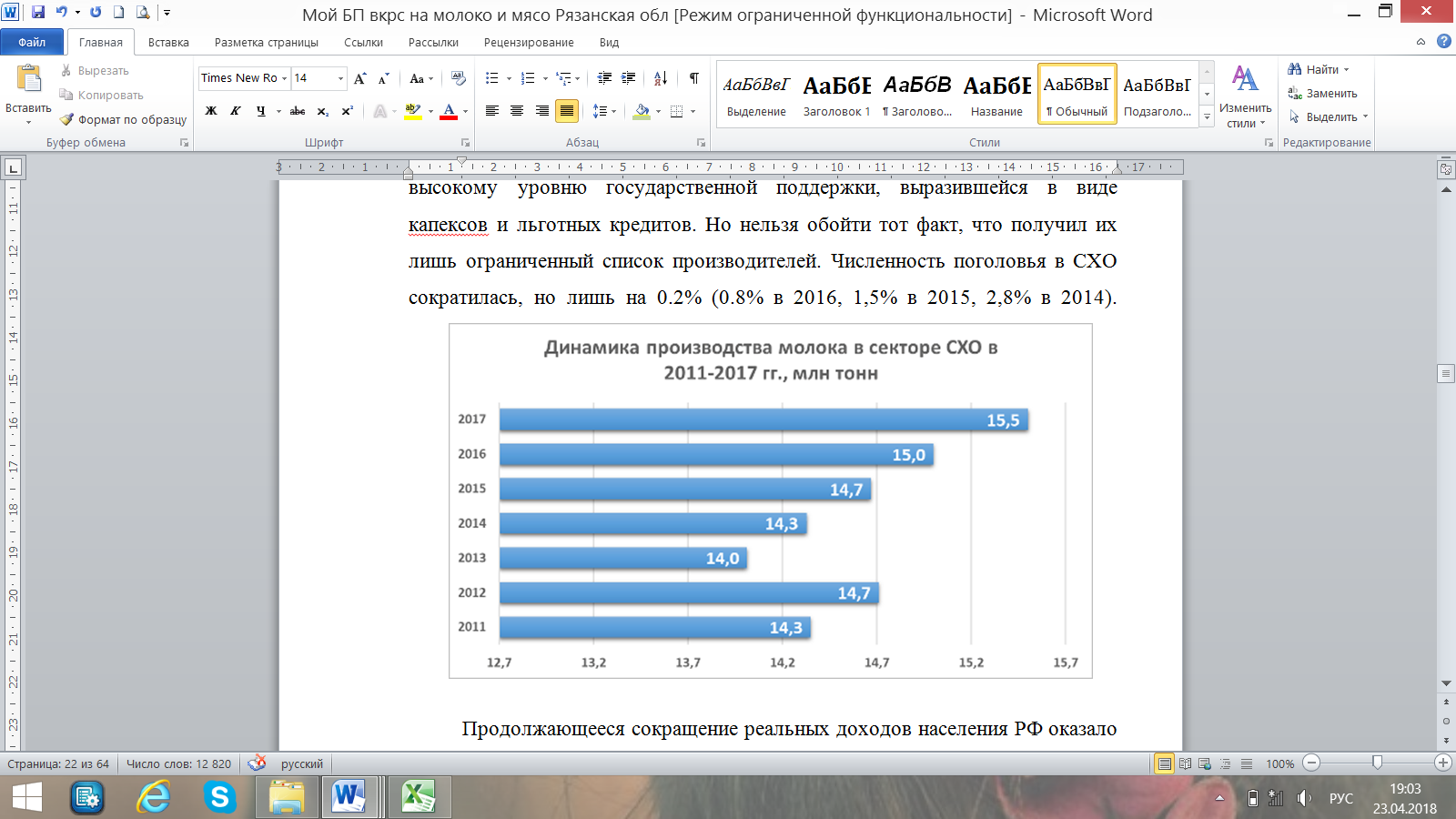 Продолжающееся сокращение реальных доходов населения РФ оказало негативное влияние на уровень спроса по всем продовольственным товарам, в том числе и молоку. По оценке Минсельхоза среднее потребление молока на душу населения в 2017 году снизилось на 5.6 кг к 2016 году до 233,4 кг. Снижение потребления молочной продукции создало проблемы для переработчиков молока. Впервые за долгое время производство цельномолочной продукции показало отрицательную динамику (-1,5% по питьевому молоку и творогу, -1% по кисломолочным продуктам). «Освободившиеся» объемы сырья в совокупности с приростом по товарному молоку были направлены на производство молокоемкой продукции, такой как сливочное масло (+7,5% к 2016 году, 266 тыс. тонн по итогам 2017 года), сыр и сырные продукты (+6,9%, 641 тыс. тонн), сухое молоко (+24,3%, 146.6 тыс. тонн), сливки (+16%, 145.5 тыс. тонн), сухая сыворотка (+16,5%, 140 тыс. тонн). Проблема состоит в том, что из-за низкого спроса огромные запасы этих продуктов скапливаются на складах предприятий: так на конец 2017 года невостребованным оказываются 23 тыс. тонн сливочного масла, 30 тыс. тонн сухого молока, 64 тыс. тонн сыра и сырных продуктов. В сложившихся условиях нельзя не отметить, что наращивание экспорта молока является важной задачей, которую необходимо решить в краткосрочной перспективе. 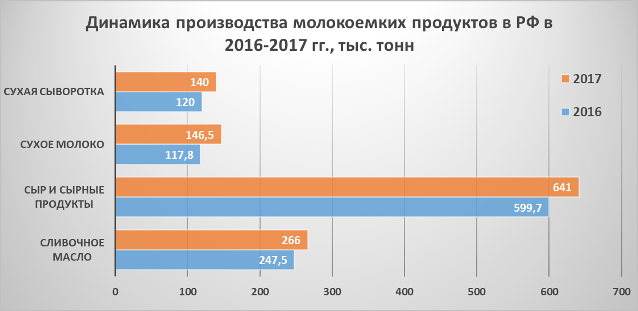 Значительное влияние на российский рынок молока оказали тенденции на общемировом рынке. Дефицит молочного жира привел к пиковым ценам за последние 5 лет на сливочное масло и рекордно низким на сухое обезжиренное молоко. Запасы по СОМ в интервенционном фонде ЕЭС превышают 350 тысяч тонн. В РФ средняя цена сухого обезжиренного молока в декабре 2017 года составляет 165 рублей, а в центральных регионах и вовсе 150-155 рублей, чего не наблюдалось с начала 2013 года. Низкие цены на мировом рынке спровоцировали рост импорта по сухому молоку из стран вне ЕАЭС (более 45 тысяч тонн в 2017 году). Общий же импорт по этой категории на конец года сократится с 180 до 172 тысяч тонн. Импорт сыра вырастет со 193 до 196 тысяч тонн, сливочного масла - со 102 до 103 тысяч тонн, сухой сыворотки - сократится со 124 до 95 тысяч тонн.На внутреннем рынке Российской Федерации рост цен на сырое молоко, начавшийся в августе 2016 года, в I квартале 2017 года замедлился, а к концу февраля и в марте во многих регионах сменился сезонным снижением. Ценовые уровни при этом оставались значительно выше прошлогодних. По данным Федеральной службы государственной статистики (Росстат), в марте 2017 года средняя цена на сырое молоко повысилась на 0,8% (+20 коп.) в сравнении с февралем 2017 года и достигла нового максимума – 25,73 руб./кг (без учета НДС). При этом мартовские цены на сырое молоко были на 17,4% выше, чем в марте 2016 года. В 2016 году средний уровень цен на сырое молоко в марте составлял 21,92 руб./кг со снижением на 0,1% относительно февраля 2016 года.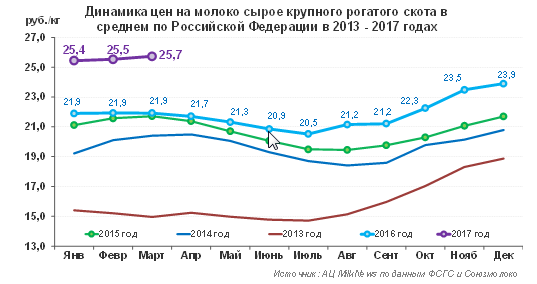  Традиционное повышение цен на сырое молоко в осенне-зимний период обусловлено влиянием сезонного фактора, проявляющегося в увеличении затрат сельхозтоваропроизводителей на содержание коров (электроэнергия, корма) в холодное время года на фоне сокращения объемов производства сырого молока из-за снижения молочной продуктивности животных. Вместе с тем в 2016 году сезонный фактор сталь лишь одной из причин (не ключевой) повышения ценового тренда на молочном рынке, в результате чего закупочные цены на сырое молоко вышли на новый исторический уровень.Уровень цен на сырое молоко на территории России в краткосрочной перспективе продолжит формироваться под влиянием общей экономической ситуации в стране, а также конъюнктурных факторов, действующих на молочном рынке – объемы производства товарного молока и поголовье коров, объемы импорта молокопродукции на территорию РФ, себестоимость внутреннего производства молока и уровень мировых цен.В весенне-летний период влияние сезонного фактора меняет направление ценового тренда: увеличение валовых надоев (в сравнении с зимними месяцами), снижение затрат на содержание животных, снижение потребительского спроса на молочную продукцию в жаркое время года будет способствовать снижению ценовых уровней на сырое молоко, а присутствие на рынке более дешевой импортной молочной продукции (сухое молоко, сливочное масло) составит дополнительную ценовую конкуренцию отечественным производителям.Высокая инвестиционная привлекательность молочной отрасли РФ, характерная для последнего времени, создала предпосылки для прихода иностранного капитала и активного наращивания производства крупнейшими российскими холдингами. Так, например, немецкий холдинг Deutsches Milchkontor активно наращивает производство на Бобровском сыродельном заводе в Воронежской области, французская Savencia инвестирует в Белебеевский молочный комбинат в Башкортостане, а вьетнамский TH Group строит крупные молочные комплексы сразу в нескольких регионах РФ. С одной стороны, это создаёт предпосылку для роста валового производства молока в стране, а с другой, снижает маржу средних и мелких игроков, не способных выдерживать чрезмерно сильную конкуренцию.На протяжении всего года цены на сырое молоко находились на высоком уровне и в декабре 2017 года базовые цены достигают почти 25 рублей с НДС. Летом цены были лишь на 5% ниже, что говорит о крайней низкой сезонности. Осенью сезонный рост цен был слабым: текущая цена на 1.5% ниже по отношению к декабрю 2016 года. Есть высокая вероятность, что в 2018 году цены на сырое молоко будут снижаться. Этому будет способствовать несколько факторов, таких как продолжающийся рост предложения товарного молока, ограниченный спрос на молочную продукцию, а также прогнозируемый IFCN цикл снижения мировых цен на сырое молоко, что может отразиться на стоимости импортной молочной продукции. В целом анализ приведенных данных свидетельствует о достаточной привлекательности отрасли с точки зрения инвестирования, хотя ряд ключевых факторов, таких как дифференциация услуг, интенсивность конкуренции, высокая инфляция и низкая валютная стабильность обладают низкой степенью привлекательности. Однако большинство негативных факторов связаны с неблагоприятной экономической ситуацией в стране в целом и поэтому, так или иначе, влияют и на другие отрасли промышленности. Анализ отрасли и ее привлекательность оценена с помощью системы показателей, представленных в таблице № 1. Графы 3-7 показывают степень привлекательности отрасли  с точки зрения максимизации прибыли. Таблица № 1. Оценка отраслевой средыРазвитие компании инициатора проекта в данном виде деятельности в Липецкой области, в частности в Усманском  районе, имеет большую социальную и экономическую роль, поэтому осуществление деятельности в сфере производства молочной продукции, считаем целесообразным.Для того, чтобы более точно определить положение инициатора проекта на рынке необходимо провести SWOT- анализ, который поможет выявить сильные и слабые стороны компании и обозначить возможности и угрозы исходящие из внешней среды.  Полученный SWOT-анализ даст ясное представление о том, что представляет собой планируемый к приобретению молокозавод (таблица  № 2)Таблица № 2 SWOT–анализ компании.Проведенный SWOT-анализ позволяет сделать вывод, что у Инициатора проекта, несмотря на наличие угроз, вызванных общим состоянием российской экономики, а также наличием конкурентов, имеются возможности для развития рассматриваемого направления бизнеса. Опираясь на свои сильные стороны и учитывая слабые, Инициатор проекта имеет возможность построить успешный бизнес, способный в перспективе выдерживать усиление конкуренции на региональном рынке.Краткосрочные и долгосрочные цели Краткосрочные цели:-разработка плана выпуска и реализации продукции;-осуществление вложений в приобретение дополнительного оборудования;-увеличение объемов производства;-продвижение товаров и услуг;-наращивание производственных мощностей;-закрепление на рынке;-достижение проектной мощности;Долгосрочные цели:-укрепление позиций молокозавода на рынке.Конкурентоспособность предлагаемой продукции в виде молочной продукции не вызывает сомнений, так как это продукты первой и повседневной необходимости, и качество продуктов, несравненно выше привозного, произведенного  по интенсивной технологии производства.Субъектами животноводческого бизнеса являются в основном малые социально - ориентированные, чаще всего семейные фермы. Поэтому на рынке всегда существует спрос на продукцию животноводства.Основу рынка животноводческой продукции составляет именно продукция домашних хозяйств, а также небольших частных организаций. Такие хозяйства не в силах самостоятельно полностью удовлетворить потребности потребителей в качественной молочной продукции.Поэтому на рынке будет существовать спрос на продукцию данного молокозавода, потому что она будет дешевле и качественнее.На основании проведенного анализа рынка можно сказать, что на сегодняшний день основным конкурентом нашему молокозаводу является недавно открытый  и введенный в эксплуатацию в с. Рогожино Задонского района Липецкой области молочный комплекс ООО «Колосс».Рынок сбыта продукцииОрганизация заключает договора поставки молочной продукции, как с крупными торговыми сетями Липецка и Липецкой области (Магнит, Липка, Покупайка, Хомяк, Пролетарский, Пятерочка), так и с небольшими продуктовыми магазина (ИП Потокина, ИП Манакова, ИП Балабкин, ИП Щетинина, ООО «Дарья», ПО «Усмань» и др.).  Есть еще действующие договора поставки в детские учреждения, через представителей (МУП «Бытовик», ООО «ТД ГПК», ИП Рогатнев, ИП Плотников).Организация всегда открыта к новым партнерам, на взаимовыгодных условиях.Деятельность планируемого предприятия должна будет охватывать все сегменты рынка.Основными конкурентными преимуществами инициатора проекта будут  являться:использование современного высокопроизводительного оборудования, позволяющего выполнять работу быстрее и качественнее, чем конкуренты и, как следствие, обеспечить себе возможность маневрировать по цене.Нахождение компании в непосредственной близости от потребителя продукции. Существует два подхода к обеспечению устойчивого конкурентного преимущества. Первый – защищенное позиционирование на рынке, согласно которому устойчивое преимущество заключается в выборе и удержании рыночной ниши. Второй – создание уникальной ресурсной базы, когда устойчивые конкурентные преимущества обеспечиваются не копируемыми внутренними ресурсами компании.С точки зрения результативности деятельности фирм-конкурентов на рынке и завоевания ими там сильных позиций можно выделить следующие основные факторы определяющие конкурентоспособность организации:Имидж молокозавода;Концепция продукта, на которой базируется деятельность фирмы;Качество продуктов, уровень их соответствия мировому уровню (обычно определяется путем опросов или сравнительных тестов);Уровень диверсификации производственно – хозяйственной деятельности (видов бизнеса), разнообразие номенклатуры продуктов;Суммарная рыночная доля главных видов бизнеса;Мощность научно – исследовательской и конструкторской базы, характеризующей возможности по разработке новых продуктов;Мощность производственной базы, характеризующей возможности перестраиваться на выпуск новых продуктов и наращивать объемы выпуска освоенных продуктов (число занятых, оснащенность основными фондами, их уровень и эффективность использования, структура издержек, в том числе использование фактора экономии в зависимости от объема и особенностей выпуска);Финансы, как собственные, так и привлекаемые со стороны;Рыночная цена с учетом возможных скидок или наценок;Частота и глубина проводимых маркетинговых исследований, их бюджет;Предпродажная подготовка, которая свидетельствует о способности фирмы привлекать и удерживать потребителей за счет более глубокого удовлетворения их потребностей;Эффективность сбыта с точки зрения используемых каналов товародвижения;Уровень стимулирования сбыта (работников сбытовых служб предприятия, торговых организаций и потребителей);Уровень рекламной деятельности;Уровень послепродажного обслуживания;Политика фирмы во внешней предпринимательской среде, характеризующая способность фирмы управлять в позитивном плане своими отношениями с государственными и местными властями, общественными организациями, прессой, населением и т.д.Поставщики сырьяДля производства нашей продукции используется молоко с Липецких ферм, которым доверяем.Система контроля закупок сырья, компонентов, упаковочных материалов и работы с поставщиками во многом определяет себестоимость и качество производимой продукции. Для обеспечения бесперебойного снабжения молокоперерабатывающего завода ингредиентами и упаковочными материалами отобраны поставщики, предложения которых в наибольшей степени удовлетворят потребности производства, в части качества, цены и сроков поставки.Маркетинговая стратегияМаркетинговая стратегия разрабатывается на основе анализа рынка и направлена на создание конкурентных преимуществ, максимального использования потенциала предприятия и возможностей внешней среды. Составляющей частью маркетинговой стратегии является конкурентная (рыночная) стратегия.Складывающаяся ситуация на рынке и в конкурентной среде обуславливают следующие составляющие маркетинговой стратегии.Маркетинговый план реализации бизнес плана состоит из следующих компонентов:1. Ценообразование.2. Схема взаимодействия с клиентами.3. Реклама и иные способы продвижения продукции.4. Методы стимулирования продаж.5. Формирование имиджа предприятия (PR)Ценообразование – важнейшая составляющая маркетингового плана. Почти так же важны и предусмотренные методы стимулирования продаж. Расходы на эти мероприятия не считаются издержками – это, скорее, внутренние инвестиции. Однако классифицируют их именно как постоянные издержки.Будут использованы следующие методы ценообразования.- Метод следования за конкурентом. Смысл данного метода: проанализировав деятельность конкурента и методы его ценообразования, завоевать свою долю рынка за счет каких-нибудь дополнительных преимуществ, системой скидок.- Реальное ценообразование учитывает также и политику скидок, и механизм корректировки цен с учетом спроса на продукцию. Все эти методы преследуют одну цель – привлечение клиента.2. Схема взаимодействия с клиентамиОрганизация будет стремиться постепенно расширять ассортимент производимой продукции, чтобы иметь возможность максимально удовлетворить потребности заказчиков. Для установления прочных устойчивых связей с постоянными клиентами организация предполагает делать определенные скидки  постоянным клиентам. 3. Реклама и иные способы продвижения продукции.Продвижение продукции будет осуществляться с помощью рекламы в СМИ и интернета, а также использования метода «Цепной реакции» (когда один клиент рекомендует компанию другому потенциальному покупателю). 4. Методы стимулирования продаж.Усиление рекламной компанииПредоставление скидок клиентам Предоставление льгот при оплатеПредоставление комплексных услуг Предоставление информационных услугРеклама почти не создаёт новых клиентов. Её задача перетянуть клиентов других компаний. Все клиенты делятся на 3 потока:А) Клиенты, ранее не использующие данную услугу и «соблазнённые» рекламойБ) Клиенты, перетянутые от конкурентовВ) Клиенты, которые ушли от нас к конкурентамЗначительные удобства и экономию оборотных средств обеспечивает возможность расчётов по факту производства продукции.Предоставление комплексных услуг клиентам. Компания ориентируется на то, чтобы клиенты могли оперативно получить весь комплекс услуг. Разработанная концепция оптимизированного сервиса даёт партнёрам компании возможность удобно и быстро решать свои задачи.5. Формирование имиджа инициатора проекта (PR)За счет оказания качественных услуг в быстрые сроки  будет формироваться положительный имидж компании.5.План производстваОписание технологического процессаНиже приведено описание технологического процесса на предприятии отдельных видов продукции.На нашем заводе установлено современное технологическое оборудование и дополнительные линии для фасовки продукции.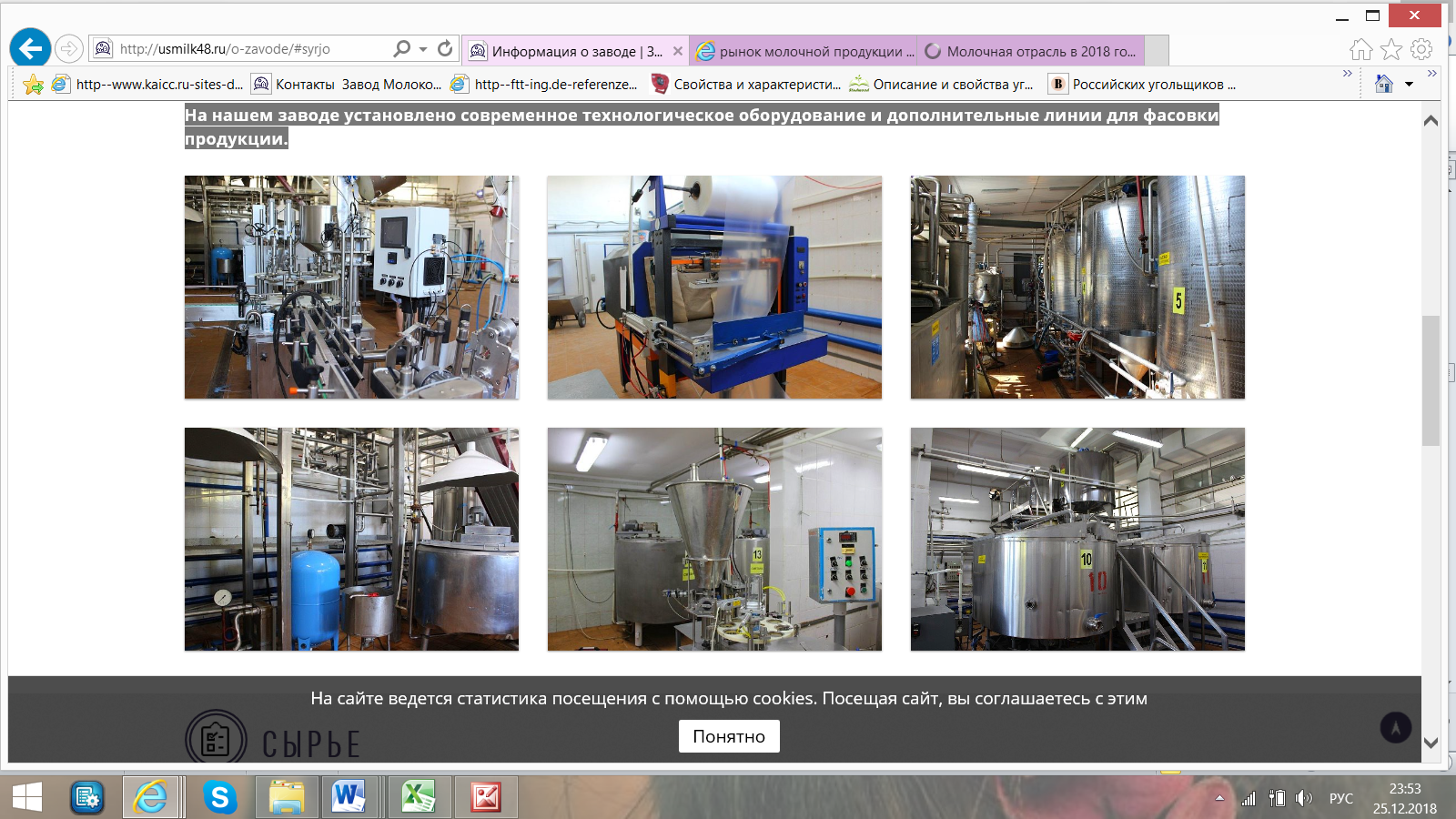 Технология производства продукцииТехнология производства сыровОсновным сырьем для производства сыров является молоко. При отборе сырья для производства сыра необходимо соблюдать следующие требования: молоко должно поступать исключительно от здоровых коров;уровень активной кислотности на рН-метре не должен быть ниже 6,8;отсутствие в составе антибиотиков;базисный уровень жирности, в пределе 3,5- содержание белка не менее 3,0 %- температура приемки не выше 12°С.Технология производства сыра является сложным биохимическим процессом, который происходит под воздействием микрофлоры и ферментов и требует строгой последовательности в процессе его изготовления.Этапы производства сыра включают в себя:подготовка молока;свертывание молока и получение однородной массы;созревание сыра;посолка сыра.Аппаратурно-технологическая схема производства сыра приведена на Рисунке 1.Подготовка молокаОно должно содержать достаточное количество белка, повышая таким образом выход продукта и понижая расход сырья. Прежде всего, молоко необходимо очистить и охладить для предупреждения развития микрофлоры и порчи его впоследствии. В этом процессе задействуются молокоочистительные фильтры или сепараторы.Охлаждают молоко до температуры 7-8°С на пластинчатых охладителях необходимой производительности.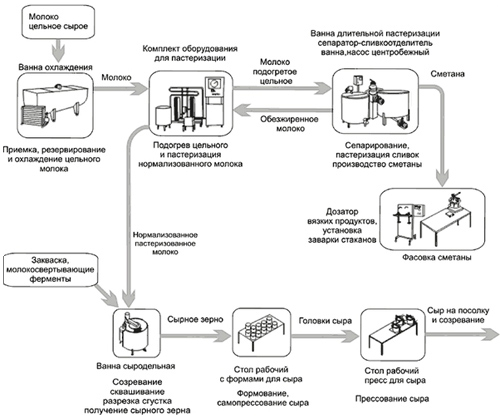 Рисунок 1 – Аппаратурно-технологическая схема производства сыраСозревание молокаСозревание молока происходит от 12 и до 24 час, за этот период оно набирает кислотность.Выдержка необходима как для сырого очищенного молока, так и для пастеризованного. В пастеризованное молоко следует внести закваску молочнокислых бактерий (или сычужный компонент). Позволяется использование свежего молока с добавлением созревшего молока (соотношение 2 к 1).После этого молоко следует охладить до температуры свертывания. Его нормализация осуществляется на сепараторах-сливкоотделителях, а пастеризация — на пастеризационно- охладительных установках при температурах 74-76°С около 20 секунд. С помощью проводимой тепловой обработки уничтожаются вегетативные формы микроорганизмов, происходит инактивация ферментов и подготовка молока к свертыванию (до температуры 32°С). Кислотность молока перед процессом свертывания должна составлять не менее 20-22 градусов Тернера.Сычужное свертываниеВ сыродельной ванне его подготавливают к сычужному свертыванию, а именно вносят бактериальную закваску; раствор хлорида и кальция. В случае необходимости добавляют сычужный фермент. Для изготовления Российского сыра зачастую используют закваску из молочнокислых и ароматических стрептококков (в количестве 0,8-1,1%).Довольно часто в производственном процессе используют зрелое молоко (пятую часть от общего количества) с целью увеличения содержания кальция и качества сгустка. Добавление сычужного фермента гарантирует образование прочного сгустка за короткое время.Процесс свертывания молока происходит при температуре 32°С на протяжении получаса. Получившийся сгусток режут и обсушивают в течении 45 минут, а третья часть сыворотки удаляется. Для того, чтобы ускорить обезвоживание, рекомендуется провести второе нагревание сырного зерна (t 40°С - 30 мин.).Обсушивают сырную массу после второго нагревания на протяжении 50 минут.Таким образом, продолжительность всей обработки составляет около 2-3 часов. Величина зерна должна составлять 5-6 мм.Процесс посолки сыра и формирование продуктаПосолка твердого сыра проводится в самом конце просушки сырного зерна, предварительно удалив 70% сыворотки. Концентрированный соленый рассол вносят в зерно, помешивая на протяжении 30 минут. После этого можно переходить к формованию продукта.С помощью насоса сырное зерно подается на отделитель сыворотки, откуда насыпается в формы.Самопрессование должно происходить в течении часа, при условии однократного переворачивания. После этого на специализированном оборудовании (пресс), сырная масса подвергается прессованию еще на 4 часа, где существенно возрастает ее активная кислотность.Сыр обсушивается в течение 10 суток, после чего покрывается парафинополимерным сплавом.Также необходимо осуществлять технохимический контроль производства сыров на соответствие общепринятым стандартам.Технология производства творогаВ зависимости от способа образования сгустка по ходу производственного цикла различают следующие способы производства творога: кислотный и сычужно-кислотный.Первым способом изготовляется обезжиренный творог и продукт пониженной жирности, в процессе которого кислотная коагуляция белков происходит посредством сквашивания молока бактериями. Отличительной особенностью готового продукта, который изготовлен подобным способом, является нежная консистенция, так как пространственная структура сгустков не очень прочна.При сычужно-кислотном способе сгусток формируется за счет прямого влияния сычужного фермента, а также молочной кислоты. Таким способом получают творог повышенной и средней степени жирности.Аппаратурно-технологическая схема производства творога представлена на Рисунке 2.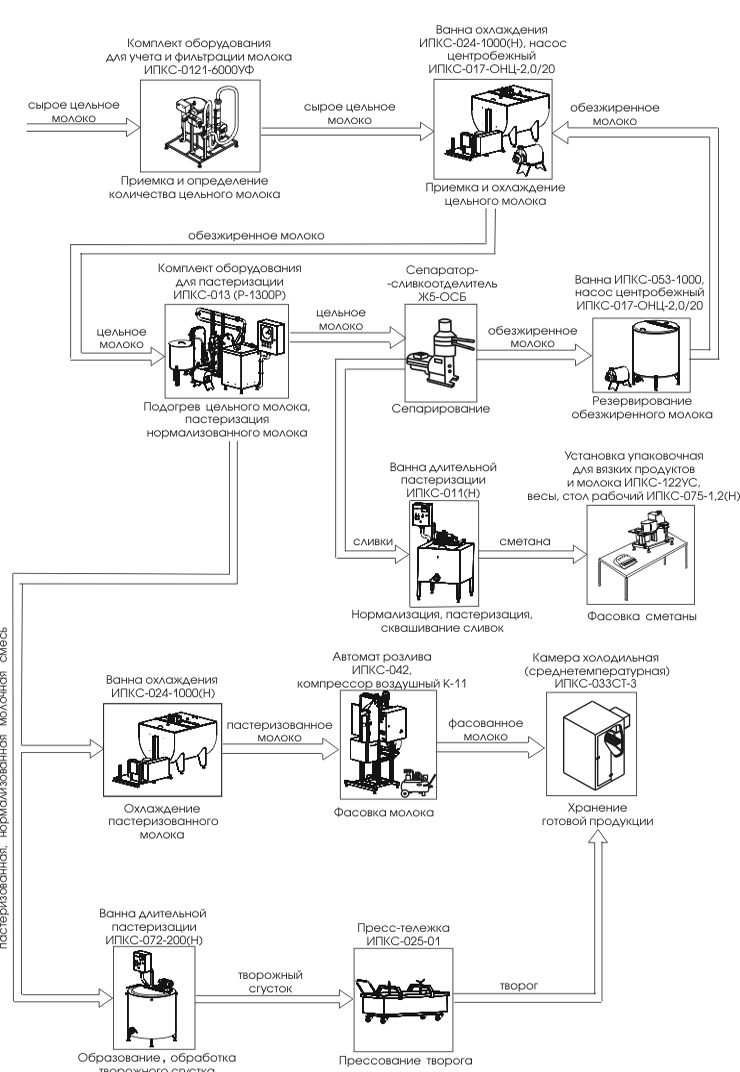 Рисунок 2 – Аппаратурно-технологическая схема производства творогаИсходное сырье — доброкачественное свежее и обезжиренное молоко, которое направляют на пастеризацию (температура 79—80°С). Такой температурный режим оказывает непосредственное влияние на свойства сгустка, от которого зависит качество и норма выхода готового продукта. Для сравнения — при низкой температуре пастеризации сгусток получится недостаточно плотным, ведь практически все белки отходят в сыворотку, а выход творога значительно снижается. Таким образом, регулируя режимы пастеризации, обработки сгустка и подбирая варианты сычужных заквасок, можно получать сгустки с необходимыми влагоудерживающими характеристиками.Отличительной особенностью производства творога раздельным способом является добавление пастеризованных сливок, благодаря чему жирность готового продукта в несколько раз увеличивается.Технологический процесс производства творога состоит из следующих этапов.Подготовка сырьяМолоко подвергают очищению на сепараторах-молокоочистителях и подогревают до температуры в 37°С. В процессе изготовления жирного или полужирного творога молоко подлежит пастеризации при температуре 80°С в пластинчатых (трубчатых) пастеризационно-охладительных установках.Охлаждение молокаЗатем молоко необходимо охладить до температуры заквашивания (около 30°С). Для получения кисломолочного творога требуется кислота, которая образуется биохимическим способом, а именно за счет влияния культуры микроорганизмов.ЗакваскаТакую закваску готовят на чистых культурах мезофильных, термофильных либо молочнокислых стрептококках. Перед ее непосредственным добавлением необходимо поверхностный слой аккуратно снять чистым и тщательно продезинфицированным ковшом. После этого добавляют закваску, которая имеет вид однородной консистенции (не больше 5% от общего объема). Если возникает потребность ускоренного заквашивания, то в молоко добавляют комбинированную закваску: 2,5% на основе мезофильных стрептококков, и 2,5% - из термофильных стрептококков. Средняя продолжительность сквашивания молока составляет 10 часов, а при ускоренном сквашивании – не более 6 часов.Важно заметить, что в результате проведения процессов пастеризации и стерилизации в молоке неизбежно снижается количество кальция (до 50%), что в свою очередь приводит к ухудшению способности к сычужному свертыванию.Таким образом, с целью возобновления солевого равновесия в подготовленное к сквашиванию молоко добавляют хлорид кальция (35-40%, т.е. 350-400 грамм на 1000 кг. заквашенного молока), т.е. 400 г на 1000 кг заквашенного молока.Внесение сычужного фермента и получение сгусткаПосле этого можно вносить сычужный фермент (например, пищевой говяжий или свиной пепсин). В течение 15-25 минут необходимо тщательно перемешивать молоко, после чего оставить его в покое вплоть до образования плотного сгустка, который следует проверить на излом (норма – ровный край с гладкой поверхностью).Особое внимание следует уделить и сыворотке: она должна быть прозрачной с зеленоватым оттенком.Сгусток разрезают на кубики, приблизительные размеры которых составляют 20х20х20 см.СамопрессованиеПосле этого их оставляют на 1 час для того, чтобы отделилась сыворотка (сливают из ванны) и возрос уровень кислотности. Сами кубики помещают в бязевые мешки, причем заполняют их чуть больше половины. Завязывание и укладывание в ванну происходит с целью самопрессования.Подобный процесс также можно осуществлять в пресс-тележке или же на установке УПТ для прессования и охлаждения творога.Практически готовый продукт подлежит самопрессованию от 1 и до 4 часов. В конечном итоге творог должен иметь массовую долю влаги, которая предусмотрена нормативной документацией. После этого можно переходить к этапу упаковывания, маркирования и охлаждения готового продукта.Фасовка творогаТворог транспортируется на ленточном транспортере и подается на фасовочные автоматы.Упаковка продукции будет осуществляться в брикеты, которые за счет вакуума продлевают срок годности готового к употреблению творога и являются экологически безопасными.Технология производства сметаныТехнология производства сметаны состоит из нескольких операций:Приемка и сепарирование молока;Нормализация сливок;Пастеризация;Гомогенизация;Охлаждение сквашивания и заквашивания сливок;Охлаждение и созревание сметаны;Фасовка;Хранение и транспортировка.Аппаратурно-технологическая схема производства сметаны представлена на Рисунке 3.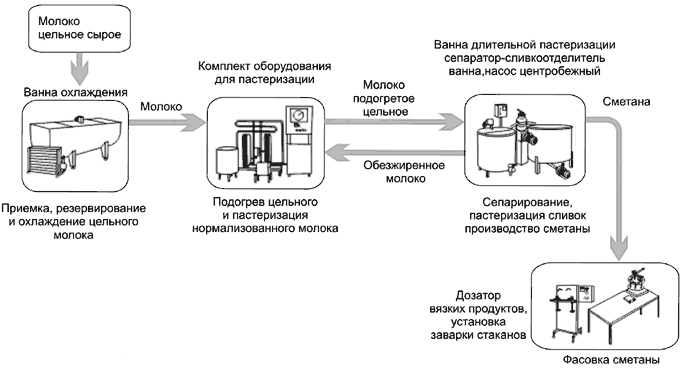 Рисунок 3 – Аппаратурно-технологическая схема производства сметаныСепарированиеМолоко, прибывшее для переработки должно соответствовать всем необходимым санитарно-гигиеническим требованиям и ГОСТу. Далее, молоко в специальных емкостях начинают охлаждать до температуры +40С градуса, исключая, таким образом, возможную его порчу. Затем молоко резервируется (не более12 часов).Дальше молоко подогревают. Оно обычно подогревается до температуры +420С. Это делается для того, чтобы жиры привести в жидкое состояние. Так как в дальнейшем это будет способствовать лучшей его очистке, а главное, нормальному отделению сливок.Далее продукт очищается и наступает отделение сливок (сепарирование). Конечным результатом являются сливки с определенной жирностью и обезжиренное молоко.Нормализация сливокНормализация создана для постоянного контроля над жирностью конечного продукта. Нормализация позволяет провести своевременную корректировку жирности сливок.ПастеризацияЧтобы выполнить пастеризацию сливок необходимо сначала их подогреть до температуры +620С. Такой процесс, прежде всего, делает пластичным жир и уменьшает вязкость.ГомогенизацияВ этом процессе происходит дробление шариков жира. В результате получается гомогенная смесь. В ней полностью исключается отстой жира, и она более однородна.Дальше начинается сам процесс пастеризации. Его проводят при температуре более +900С. Эта температура позволяет уничтожить все микроорганизмы. Дальше идет охлаждение и созревание. На это отводится время до 2 часов.Сквашивание сливокНа этом этапе для сливок предусматривается специальная закваска. Обычно для этого добавляются термофильные (мезофильные) стрептококки. Сам процесс сквашивания длится около 12 часов. Дальше происходит охлаждение получившейся массы.Созревание сметаныНа последней стадии, перед тем как ее отправить потребителю сметана должна находиться в процессе созревания около 14 часов.Если применяется термостатный способ, то сливки после того, как их заквасили, фасуют в стеклянную тару, а затем происходит сквашивание в термостатной камере, после чего продукт охлаждают.Технология производства сметаны позволяет производителям вырабатывать низкожирные виды этого ценного продукта. Такой способ применяют, когда используют сырье с низким содержанием СОМО.Важным условием для получения высококачественной сметаны является ее пастеризация при довольно высоких температурах. Температура может подниматься до +960С и обычно должна держаться 15–20 секунд.Технология изготовления сметаны позволяет получить стойкую при хранении сметану наиболее густой консистенции. У нее также чувствуется привкус пастеризованных сливок.Еще на качество сметаны может влиять гомогенизация сливок. Она намного улучшает ее консистенцию.Фасовка качественного готового продуктаФасуют сметану при температурах сквашивания. Перед этим ее частично охлаждают для созревания. Температура в холодильных камерах при этом составляет от +10С до +70С.Потребность в оборудованииИнициатор проекта в рамках разработки данного бизнес проекта для осуществления деятельности планирует приобретение действующего завода « Усмань Молоко».Таблица № 3. Инвестиции в проект, руб.Предприятие оснащено современным оборудованием, перечень которого представлен в качестве приложения к настоящему бизнес плану.Номенклатура и цены сырья, материалов и пр. Для осуществления  повседневной деятельности Обществу  необходимы оборотные средства, источник финансирования которых  является выручка от реализации продукции. В данном случае к оборотным средства относится молоко, необходимое для производства молочной продукции, закваска, фруктово-ягодный наполнитель, упаковка продукции.Перечень требуемых объёмов сырья на производство продукции в денежном выражении представлен в  таблицах:Таблица № 4.  Затраты на переработку, руб.Таблица № 5.  Затраты на переработку по годам, руб.Состав и структура затрат на изготовление продукции, постоянные затраты Проект фирмы по переработке молока и производства молочной продукции  предусматривает включение в расчет таких издержек, как затраты на аренду, транспортные расходы, спецодежду,  связь, канцелярские расходы, заработную плату, амортизацию, страховые взносы и тд.Не обойтись и без общехозяйственных затрат, хотя они занимают незначительную долю в общей себестоимости. Перечень затрат представлен в таблице № 8.Таблица № 6.  Текущие затраты на производство, руб.Таблица № 7.  Текущие затраты на производство по годам, руб.Графически соотношение затрат по проекту представлено ниже: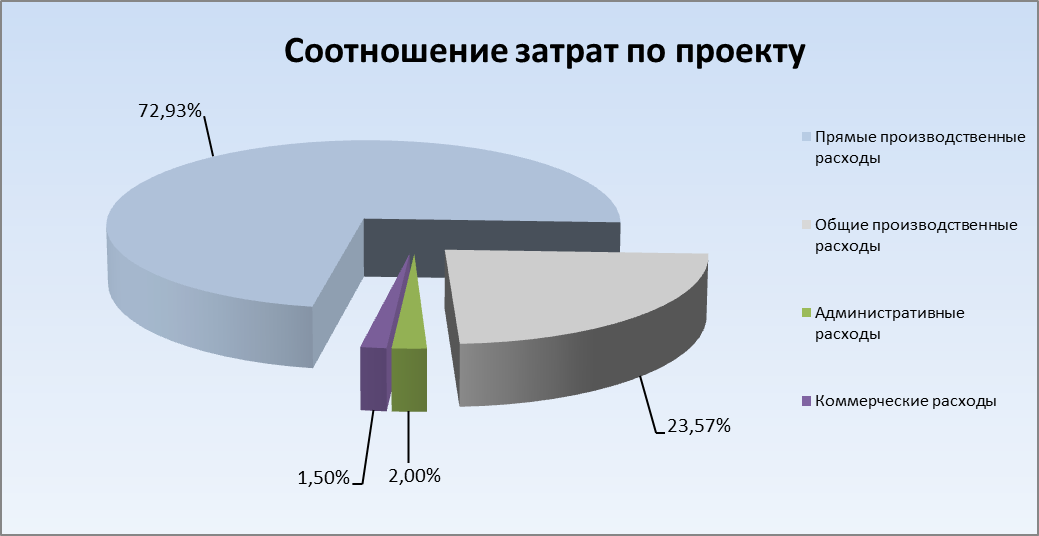 Оборот предприятия при полной загрузке мощностиПри проведении анализа рынка, нами сделан вывод об отсутствии резких колебаний выручки в течение всего года, однако присутствует сезонность.Для упрощения расчетов предполагается, что вся выручка от реализации поступает в отчетном периоде без отсрочек. Расчет выручки производится исходя из количества оказанных услуг.  Проанализировав рынок, мы можем произвести расчет ожидаемой выручки от осуществления деятельности. Данные с разбивкой по кварталам представим в таблице. Инициатор проекта планирует следующий объем переработки молока и производства молочной продукции:Таблица № 8. Объем реализации продукции в натуральном выражении, кг.Таблица № 9. Объем реализации продукции в натуральном выражении по годам, кг.Таблица № 10. Доходы от оказания деятельности,  руб. (с НДС). Доходы от оказания деятельности по годам,  руб. (с НДС). Графически поступления от продаж показаны ниже:КредитыПредполагается, что кредитные средства банка в сумме 200 000 000 рублей, будут предоставлены банком без отсрочки по уплате основного долга сроком на 10 лет под 12 % годовых. Расчет кредита и уплаты процентов предоставлен ниже в таблице:Таблица № 11. Кредиты, руб.Графически остаток задолженности по займу показан ниже:6.Организационный планПовышение эффективности  производства,  оказания услуг и конечные результаты труда непосредственно зависят от уровня квалификации кадров и степени использования трудовых ресурсов. Самой действенной и социально активной частью трудовых ресурсов  является рабочая сила. Проблемы производительности труда и эффективности приобретают в сегодняшних условиях первостепенное значение. Рыночный механизм, основанный на взаимодействии и взаимозависимости элементов рынка (спроса, предложения и цены), вносит значительные изменения в укоренившиеся взгляды на процессы роста производительности труда и повышения экономической эффективности производства и оказания услуг.Организационная структураВ качестве организационной структуры управления выбрана линейная. Так как проектное предприятие можно отнести к разряду малых, то такой выбор оргструктуры позволяет быстро принимать решения, быстро реагировать на изменения во внешней среде и обеспечивать неформальный подход к мотивированию и контролю деятельности сотрудников. Это, несомненно, дает определенные преимущества организации. В то же время необходимо помнить, что линейные организационные структуры открывают простор для волюнтаризма руководителя и сосредотачивают его внимание на текущих делах, не давая ему возможности уделять должное внимание будущему, поэтому руководителю необходимо уделять должное внимание стратегическому планированию и прогнозированию.При подборе персонала будут учитываться следующие требования:наличие профессиональной подготовки и квалификации по данной специальности;наличие опыта работы на аналогичных предприятиях данной сферы деятельности;коммуникабельность, умение работать с клиентами;знание нормативных документов, регламентирующих работу в сфере производства продукции.Штат сотрудников для реализации данного проекта составит 28 человек. Штатное расписание для данного бизнес проекта приведено ниже:Таблица № 12. Персонал и заработная плата НалогообложениеДля целей налогообложения на молокозаводе  применяется Общая система налогообложения. Ставка налога на прибыль составляет (статья 284 НК РФ) 20%.НДС – 10 %Размер страховых взносов на наемных работников при ОСНО составляет 30,2% от фонда оплаты труда, в том числе:22 % -ПФР;5,1% - ФФОМС2,9%- ФСС0,2% - от НСС доходов в пользу работников будет уплачиваться НДФЛ по ставке 13%.Налоговые ставки и прочие характеристики по уплачиваемым организацией налогам и сборам приведены ниже:Критерии уплачиваемых налогов.В цифровом выражении весь объем уплачиваемых налогов и сборов в период реализации проекта будет выглядеть следующим образом:Таблица № 13. Бюджетная эффективность проекта, руб.7.Финансовый план7.1. Условия и допущения, принятые для расчётаФинансово-экономическая оценка проекта выполнена с применением программы АЛЬТ-Инвест™ Сумм 6.04.При проведении расчетов мы ориентировались на следующие требования:расчет выполняется в постоянных ценах на момент подачи заявки с учетом инфляции;расчеты производятся с ежемесячной периодичностью;Расчеты экономической эффективности проекта выполняются с учетом официального издания Методических рекомендаций по оценке эффективности инвестиционных проектов (Утверждены: Министерством экономики РФ, Министерством финансов РФ, Государственным комитетом РФ по строительной, архитектурной и жилищной политике № ВК 477 от 21.06.1999), вторая редакция, рук. авт. кол.: Коссов В.В., Лившиц В.Н., Шахназаров А.Г. - М.: ОАО «НПО «Издательство «Экономика», 2010. – 421 с. Электронная версия данного документа приведена в базе «Консультант Плюс» под приведенным выше номером. В связи с этим в настоящем макете бизнес плана не приводится полная методика расчетов и формы расчетных таблиц. 7.2. Исходные данныеНачало реализации проекта относится к 1 кварталу 2019 года. Продолжительность интервала планирования составляет 1 месяц. Горизонт финансового планирования составляет  10 лет. Начальный период реализации – январь 2019 года. Для реализации данной бизнес идеи необходимы инвестиции в размере 240 000 000 руб. Финансирование проектаФинансирование проекта планируется осуществить за счет кредитных средств банка в размере 200 000 000 рублей, которые планируется взять на 10 года под 12 % годовых, а также  собственных средств инициатора проекта в размере  в сумме 40 000 000 рублей.  Финансирование проекта, в т.ч.- Собственные средства – 40 000 000 рублей (16,67 %);-Средства банка – 200 000 000 рублей (83,33%).Общая стоимость проекта за период с 01.01.2019 г. по  31.12.2028 г. составляет 703 105 713  руб. За период реализации данного бизнес проекта планируется  получить выручку в сумме 969 974 993  руб. ( без НДС). Среднемесячная выручка компании предполагается на уровне 8 083 125 руб. Чистую прибыль за период реализации проекта планируется получить в размере  160 772 216 руб. Среднемесячная чистая прибыль компании планируется на уровне  1 339 768 руб. за период реализации данной бизнес идеи.Экономическая эффективность проекта7.3. Расчет прибылей, убытков и денежных потоковОтчет о финансовых результатах характеризует результаты деятельности организации за отчетный период и показывает, каким образом она получила прибыли и убытки (путем сопоставления доходов и расходов).Отчет о прибылях и убытках вместе с бухгалтерским балансом является важным источником информации для всестороннею анализа получения прибыли. Информация, представленная в отчете, позволяет оценить изменение доходов и расходов организации в отчетном периоде по сравнению с предыдущим, проанализировать состав, структуру и динамику валовой прибыли, прибыли от продаж, чистой прибыли, а также выявить факторы формирования конечного финансового результата. Обобщив результаты анализа, можно выявить неиспользованные возможности увеличения прибыли организации, повышения уровня ее рентабельности. Таблица № 14. Отчет о финансовых результатах,  руб.Графически уровень чистой прибыли по проекту показан ниже: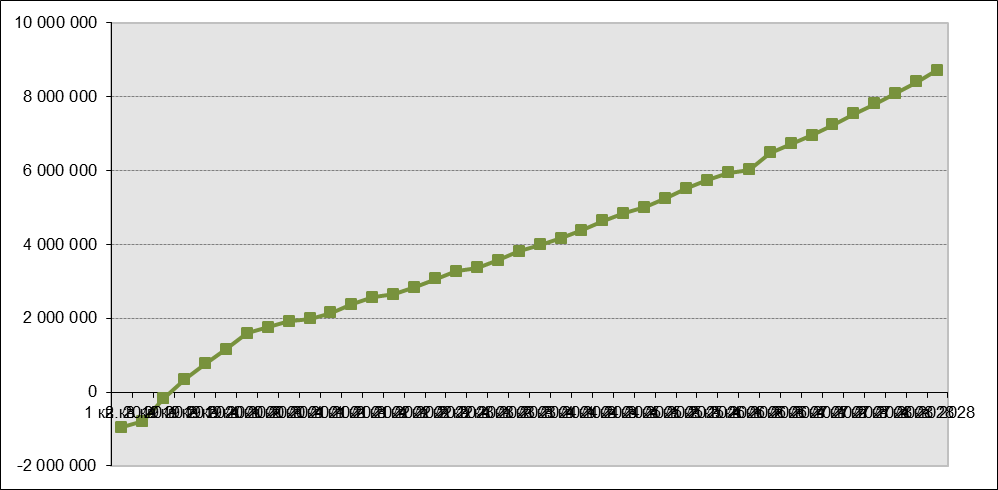 Отчет о движении денежных средств предназначен для расчета денежного потока проекта и оценки его финансовой реализуемости. Денежный поток проекта рассчитывается на каждом интервале планирования проекта как сальдо притока и оттока денежных средств:приток: поступления от реализации продукции (услуг), внереализационные доходы (продажа основных средств и пр.), увеличение акционерного (уставного) капитала за счет денежных взносов акционеров (учредителей), привлечение заемных средств (кредиты, ссуды, облигации);отток: инвестиционные издержки, текущие затраты (без амортизации), налоги и отчисления, погашение займов и выплата процентов, выплата дивидендов.Основным условием финансовой реализуемости проекта является положительное значение накопленного денежного потока проекта (рассчитанного нарастающим итогом) на каждом интервале планирования проекта. Выполнение данного условия обеспечивается подбором соответствующих источников финансирования, покрывающих дефицит денежных средств на этапе осуществления капитальных затрат и формирования первоначальных оборотных средств. Нехватка наличности в каком-либо из последующих интервалах планирования, как правило, означает «банкротство» проекта, то есть его финансовую несостоятельность при данных условиях финансирования. При этом расчет других показателей эффективности проекта теряет смысл.Таблица № 15. Отчет о движении денежных средств (Cash Flow) в разрезе каждого месяца, руб.Графически движение денежных средств показано ниже: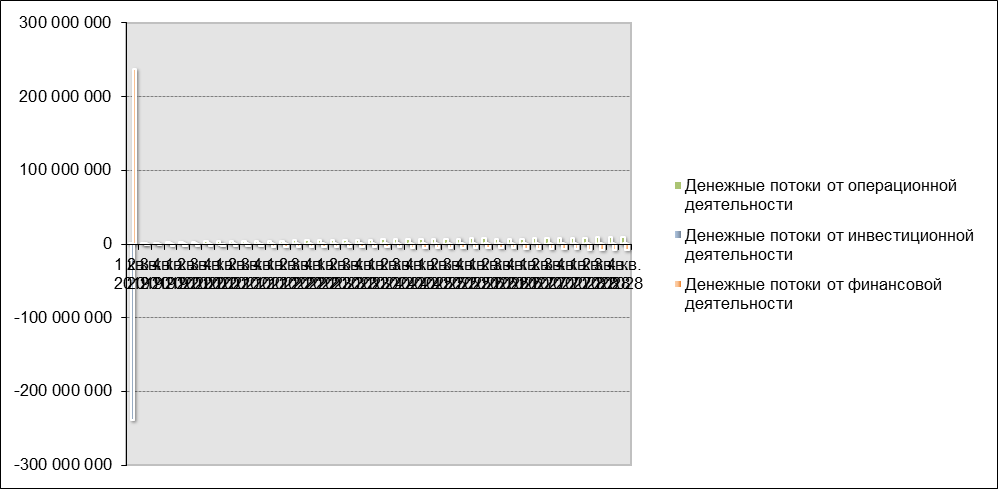 Графически остаток денежных средств по проекту показан ниже: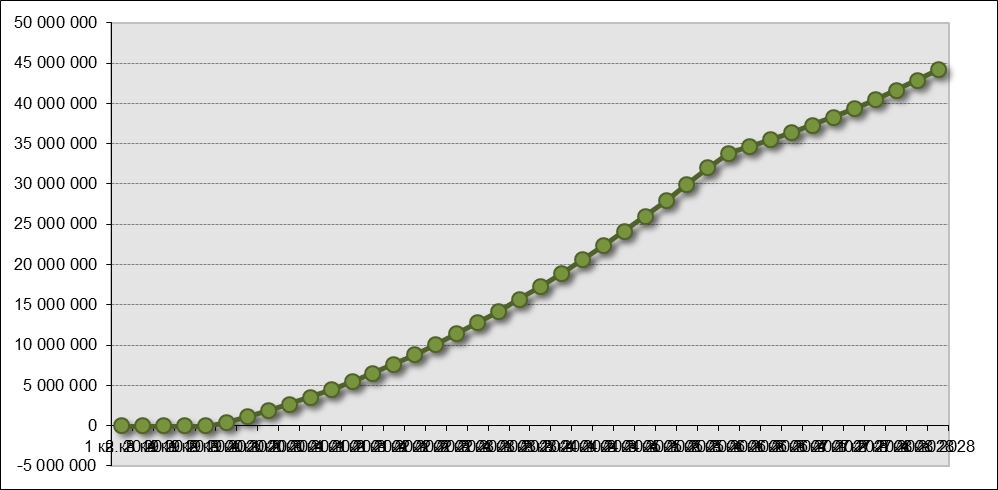 Таблица № 16. Баланс, руб.7.4. Оценка экономической эффективности проектаСрок окупаемости (РВР).Сроком окупаемости ("простым") называется продолжительность периода от начала расчета до наиболее раннего интервала планирования, после которого чистый доход проекта становится и в дальнейшем остается положительным.Чистый доход проекта рассчитывается нарастающим итогом на основе следующего денежного потока:приток: поступления от реализации продукции (услуг), внереализационные доходы;отток: инвестиционные издержки, текущие затраты (без амортизации), налоги и отчисления.Дисконтированный срок окупаемости (DPBP)Дисконтированный срок окупаемости определяется аналогично «простому», но на основе чистого дисконтированного дохода и, соответственно, дисконтированного денежного потока проекта.При этом значения денежного потока приводятся к начальному интервалу планирования (дисконтируются) путем умножения на соответствующий коэффициент дисконтирования:      dt  =1 / (1 + Dt)t-1 , где: 	t - номер интервала планирования (t = 1,2,...);      	Dt – зависит от длительности t-го интервала планирования и равна: для месяца; для квартала;  для полугодия; D для годового интервала;D – принятая ставка дисконтирования проекта (ее обоснование приводится ниже).Чистая приведенная стоимость (NPV) Важнейшим показателем эффективности проекта является чистая приведенная стоимость, которая равна значению чистого дисконтированного дохода на последнем интервале планирования (накопленный дисконтированный эффект, рассчитанный нарастающим итогом за период расчета проекта). Чистая приведенная стоимость характеризует превышение суммарных денежных поступлений над суммарными затратами для данного проекта с учетом в составе ставки дисконтирования: темпа инфляции, минимальной  нормы прибыли кредитора и поправки на риск проекта.Необходимо, чтобы чистая приведенная стоимость проекта была положительна.Внутренняя норма доходности (IRR)Внутренней нормой доходности называется ставка дисконтирования, при котором чистая приведенная стоимость проекта обращается в ноль. Соответствующая ставка определяется итерационным подбором при расчетах чистой приведенной стоимости, либо с использованием финансового калькулятора или табличного процессора Excel, содержащих встроенную функцию для расчета IRR.Для оценки эффективности проекта значение внутренней нормы доходности необходимо сопоставлять с годовой ставкой процента по инвестиционным кредитам.Конкретное значение поправки принимается по нижней, средней или верхней границе интервала типового риска в зависимости от приведенной в бизнес-плане соответствующей оценки величины специфических рисков и чувствительности к ним проекта.Ставка дисконтирования, учитывающая риски проекта, (D) определяется в процентах по формуле:D = d х 100 + P, 	где:	P - поправка на риск.Таблица 17 .  Финансовая эффективность   планируемого  проектаГрафически окупаемость проекта показана ниже: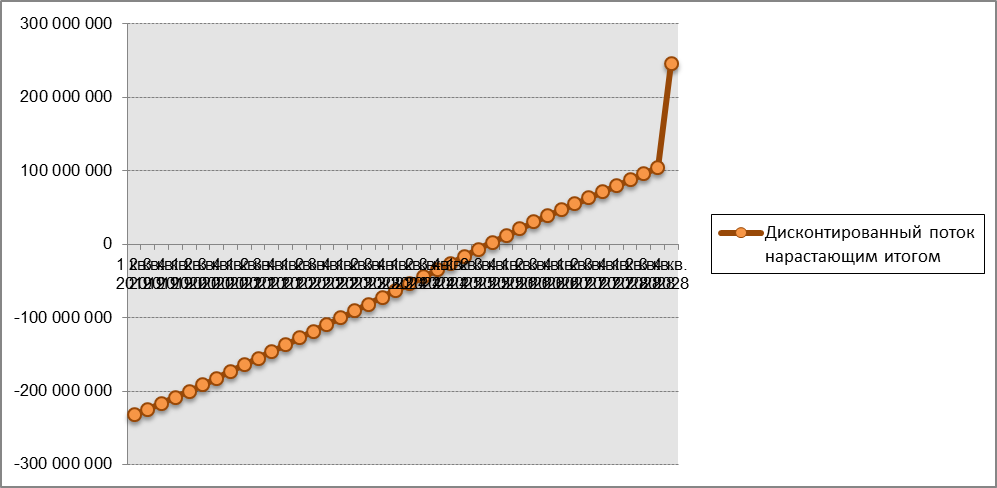 7.5. Финансовые показатели проектаФинансовые показатели проекта, характеризующие платежеспособность, ликвидность, деловую активность и рентабельность, а также показатели эффективности вложенных инвестиций.Точка безубыточности – минимально допустимый (критический) уровень производства и продаж, при котором проект остается безубыточным, то есть, не приносит ни прибыли, ни убытков. Чем ниже будет этот уровень, тем более вероятно, что данный проект будет жизнеспособен в условиях непредсказуемого сокращения рынков сбыта. Показатель характеризует риск инвестиционного проекта, но игнорирует налоговые выплаты, используется при сопоставлении проектов "внутри" одного предприятия. Операционный рычаг – количественная оценка изменения прибыли в зависимости от изменения объемов реализации. Операционный рычаг – отношение вклада на покрытие постоянных затрат к величине прибыли; прогрессивное нарастание величины чистой прибыли при увеличении объема продаж, обусловленное наличием постоянных затрат, не изменяющихся с увеличением объема производства и реализации продукции. Если доля постоянных затрат велика, то при снижении реализационного дохода будет значительно снижаться значение чистой прибыли. При прочих равных условиях, чем выше операционный рычаг (больше постоянные затраты в общих издержках), тем выше коммерческий риск. Коэффициент финансовой автономии показывает долю активов, которые обеспечиваются собственными средствами, и определяется как отношение собственных средств к совокупным активам. Чем ниже значение коэффициента, тем больше займов у предприятия, тем выше риск неплатежеспособности, потенциального денежного дефицита у предприятия. Если коэффициент равен 1, деятельность фирмы финансируется полностью за счет собственных средств. Коэффициент финансовой зависимости характеризует зависимость от внешних займов. Рассчитывается как отношение заемных средств к совокупным активам. Чем выше значение коэффициента, тем больше займов у предприятия, тем выше риск неплатежеспособности, потенциального денежного дефицита у предприятия. Коэффициент финансового риска – отношение заемного капитала к собственному. Чем меньше коэффициент финансового риска, ближе к «0», тем финансово более устойчиво данное предприятие. Коэффициент финансовой устойчивости характеризует долю в капитале предприятия, приходящуюся на собственный капитал компании и на ее долгосрочный долг. Рассчитывается как отношение собственного капитала к заемному капиталу. Чем выше этот показатель, тем предприятие более устойчиво.Таблица № 18. Финансовые показатели проектаТаблица № 19. Основные показатели проекта, руб.8.Риски и их предупреждениеПри ведении операционной деятельности проект подвержен влиянию рисков, но часть из них можно снизить за счет управленческих усилий руководства предприятия. Риски, связанные с макроэкономическими факторами, государственным регулированием и отраслевыми тенденциями, могут лишь частично находиться в зоне влияния менеджмента. Наибольшую угрозу проекту составляют маркетинговые, финансово-экономические и социально-политические группы рисков. Наиболее рискованным является период производства и реализации товара.В приведенной ниже таблице приведены возможные риски, оценка их степени и действия, предпринимаемые менеджментом по их предотвращению или снижению их воздействия на деятельность предприятия.Таблица № 20. Риски проектаИнициатор проекта:                   ООО «АТК»Дата разработки:                  26.12.2018г.Место осуществления:                 Липецка область, г. ЛипецкПоказатель за период 2019-2028 гг.Сумма, руб.Выручка от реализации продукции, в т.ч.-среднемесячная выручка969 974 993          8 083 125Себестоимость оказания услуг703 105 713Чистая прибыль от реализации продукции, в т.ч.-среднемесячная чистая прибыль160 772 2161 339 768Экономическая эффективность проектаЭкономическая эффективность проектаЧистая приведенная стоимость (NPV) 246 375 131Срок окупаемости проекта 6 лет 4 мес.Дисконтированный срок окупаемости проекта (РВР)6 лет 8 мес.Внутренняя норма рентабельности (IRR)15.7%Модифицированная норма рентабельности (MIRR)15%Норма доходности дисконтированных затрат (PI)2.06 разаРентабельность продаж16,57 %Наименование показателяХарактеристика кефираВнешний вид и консистенцияОднородная нежная консистенция с ненарушенным или частично нарушенным сгустком при термостатном способе производства, с нарушенным – при резервуарном способе. Допускается газообразование в виде отдельных глазков, вызванное нормальной микрофлорой. На поверхности кефира допускается незначительное отделение сыворотки (не более 2% от объема продукта).Вкус и запахЧистый кисломолочный с выраженным освежающим, слегка острым вкусомЦветОт молочно- белого до слегка кремовогоНаименование показателяНорма для кефираНорма для кефираНорма для кефираНорма для кефираНорма для кефираНорма для кефираНаименование показателяКлассический белковыйКлассический белковыйКлассический белковыйКлассический белковыйклассическийклассическийНаименование показателяс массовой долей жира,%с массовой долей жира,%с массовой долей жира,%с массовой долей жира,%с массовой долей жира,%с массовой долей жира,%Наименование показателяНежирный1,02,53,22,53,2Массовая доля жира, % не менее-1,02,53,22,53,2Массовая доля сухих веществ, % не менее10,011,012,513,2--Кислотность, °Т в пределах80-12080-12080-12080-12080-12080-120ПероксидазаОтсутствуетОтсутствуетОтсутствуетОтсутствуетОтсутствуетОтсутствуетУсловная вязкость, з, не менее202025252020Наименование показателяДопустимый уровеньКоличество жизнеспособных клеток, КОЕ в 1г:Количество жизнеспособных клеток, КОЕ в 1г:дрожжей, не менее1*103молочнокислых бактерий, не менее1*108бактерии группы кишечных палочек (колиформы) в 0,1 гНе допускаетсяпатогенные микроорганизмы, в т.ч. бактерии рода сальмонелла, в 25 гНе допускаетсяStaphylococcus aureus в 1гНе допускаетсяНаименование показателяДопустимый уровеньТоксичные элементы, мг/кг, не болееТоксичные элементы, мг/кг, не болееСвинец0,1Кадмий0,03Мышьяк0,05Ртуть0,005Медь1,0Цинк5,0Микотоксины, мг/кг, не более афлатоксин В1 афлатоксин MlНе допускается менее 0,0005Наименование показателяНорма для кефирауНорма для кефирауНорма для кефирауНорма для кефирауНорма для кефирауНорма для кефирауНаименование показателяКлассического белковогоКлассического белковогоКлассического белковогоКлассического белковогоклассическогоклассическогоНаименование показателяс массовой долей жира, %с массовой долей жира, %с массовой долей жира, %с массовой долей жира, %с массовой долей жира, %с массовой долей жира, %Наименование показателянежирный1,02,53,22,53,2Массовая доля, %жира-1,02,53,22,53,2белка3,83,83,83,82,82,8углеводов5,35,35,35,34,84,8органических кислотот 0,7 до 1,08от 0,7 до 1,08от 0,7 до 1,08от 0,7 до 1,08от 0,7 до 1,08от 0,7 до 1,08витамины, мгАследы0,010,020,020,020,02В20,150,150,150,150,140,14Энергетическая ценность, ккал394861685358ФакторыЭкстремальное значениеОчень непривлекательноНе очень привлекательноНейтральноНекоторая привлекательностьОчень привлекательноЭкстремальное значение12345678Рыночные факторыразмер рынкамалыйХбольшойтемп роста рынка и потенциалнизкийХвысокийсезонность спросавысокаяХнизкаячувствительность ценнизкаяХвысокаядифференциация услугнизкаяХвысокаяФакторы конкуренцииравные конкурентымногоХмалоинтенсивность конкуренциивысокаяХнизкаястепень специализации конкурентовнизкаяХвысокаяТрудности входа в отрасль новых фирмменьшеХбольшеТрудности выхода из отрасли фирмыбольшеХменьшеИзменяемость доли рынкавысокаяХнизкаязагрузка мощностейнизкаяХвысокаяБарьеры входа в отрасльэффект масштабанизкийХвысокийПотребность в инвестицияхмалаяХбольшаяСвязанность потребителей с поставщикаминизкаяХвысокаяналичие каналов распределениямногоХмалоДоступность каналов распределениявысокаяХнизкаядоступ к сырьюлегкийХтрудныйМакроэкономические факторыинфляциявысокаяХнизкаявалютная стабильностьнизкаяХвысокаяквалификация рабочей силынизкаяХвысокаязаконодательные угрозымногоХмалостепень законодательного регулированиявысокаяХнизкоеналогообложениевысокоеХнизкаяподдержка государстваслабаяХсильнаяСоциальные факторыдисциплина работниковплохаяХхорошаядемографические изменениямногоХмалоОтношения рабочих с руководствомплохиеХхорошиеВОЗМОЖНОСТИ:увеличение спроса на продукцию при неизменном предложении;инновации;снижение налогов и льготные ставки налогов;упрощение процедур сертификации и проверки;потребность в обучении.Возможность выхода на общероссийский и международный рынокУГРОЗЫ:1. усиление конкуренции;2. увеличение темпов инфляции;3. увеличение цен на ресурсы, снижение качества;4. сильная зависимость от поставщиков;5. создание дефицита кадров на рынке труда.СИЛЬНЫЕ СТОРОНЫ:Высокая конкурентоспособность продукции;Высокое качество продукции;Невысокая цена;Постоянное расширение ассортимента;Возможность завоевать наибольшую долю рынка.Стратегия развития продукта:* добавление новой продукции в пределах ассортиментного ряда.Стратегия глубокого проникновения на рынок:* увеличение цен на продукцию, из-за увеличения спроса.Стратегия усиления позиции на рынке:* усилить позиции на рынке за счет высоко квалифицированных специалистов и предоставления услуг на высоком уровне и отдельном подходе к каждому клиенту;*проведение активной рекламной кампании.Стратегия вертикальной интеграции:* поиск постоянного поставщика на долгосрочные взаимоотношения;СЛАБЫЕ СТОРОНЫ:недостаток собственных финансовых средств и инвестиций;высокие затраты на приобретение сырья для производства.Стратегия интегрированного роста:* увеличение фирмы, из-за увеличения спроса на продукцию.Стратегия сокращения расходов:*удаление нерентабельной продукции  из ассортиментного ряда.         ЦЕНА РЕАЛИЗАЦИИ (за единицу, с НДС)Цена, руб.Молоко паст. 3,2% 1 л. п/п ГОСТ45,25Молоко паст. 2,5% 1 л. п/п ГОСТ43,31Молоко паст. Отборное 3,4-6% 1л п/п ГОСТ49,14Молоко паст. 3,2%  900гр. ГОСТ ПЭТ48,38Молоко паст. 2,5%  900гр. ГОСТ ПЭТ46,55Молоко паст. Отборное3,4-6,0%  900гр. ГОСТ ПЭТ52,38 Кефир п/п 3,2% 0,5л.28,62 Кефир п/п 3,2 1л.51,30Простокваша п/п 3,2% 0,5л.27,22Ряженка п/п 4% 0,5л.29,27Йогурт питьевой п/п 2,5% 0,5л. Груша-ваниль30,78Сметана 15% 180гр. (стакан)32,18Сметана 15%380гр. (стакан)78,84Сметана 20% 180гр. (стакан)34,45Сметана 20%380гр. (стакан)83,16Сметана 25% 180гр. (стакан)38,88Сметана 25%380гр. (стакан)86,40Творог 9% жир. 200гр. фольга47,74Творог 18% жир. 200гр. фольга52,49Масло 72,5% жир. 180гр. фольга75,06Масло 72,5% жир. 450гр. фольга164,16Масло 82,5% жир. 180гр. фольга82,62Масло 82,5% жир. 450гр. фольга193,20Сметана 25% (ведро) кг. ГОСТ156,60Сметана 20% (ведро) кг. ГОСТ146,88Сметана 15% (ведро) кг. ГОСТ142,56Творог 18% короб 5 кг ГОСТ238,68Творог 9% короб 5 кг. ГОСТ224,64Творог 5% короб 5 кг. ГОСТ198,72Творожный продукт 18% короб 5 кг 74,52Творожный продукт 9% короб 5 кг 70,20Творожный продукт 5% короб 5 кг 66,96Ряженка п/п 3,2% (10л) пласт. ведро50,98Йогурт груша-ваниль 2,5% (10л) пласт. ведро65,88Кефир п/п 3,2% (10л) пласт.ведро50,44Сыр Адыгейский, кг297,00         ИНВЕСТИЦИИ ПРОЕКТА1 кв. 2019ИТОГОЗдания и сооруженияПриобретение молочного завода    величина платежей (с НДС)240 000 000240 000 000 = Итого: Здания и сооружения240 000 000240 000 000 = Итого: ВСЕ АКТИВЫ240 000 000240 000 000         ЗАТРАТЫ НА СЫРЬЕ И МАТЕРИАЛЫ1 кв. 20192 кв. 20193 кв. 20194 кв. 20191 кв. 20202 кв. 20203 кв. 20204 кв. 2020Молоко сырое6 100 5816 481 8676 863 1547 117 3457 371 5357 625 7267 869 6917 879 917Упаковка630 961670 396709 831736 121762 411788 701813 934814 991Закваски197 998210 373222 748230 998239 247247 497255 415255 747Фруктово-ягодный наполнитель342 577363 988385 399399 673413 947428 221441 921442 495 = Итого7 272 1177 726 6248 181 1328 484 1378 787 1429 090 1469 380 9619 393 151         ЗАТРАТЫ НА СЫРЬЕ И МАТЕРИАЛЫ1 кв. 20212 кв. 20213 кв. 20214 кв. 20211 кв. 20222 кв. 20223 кв. 20224 кв. 2022Молоко сырое7 930 7557 981 5948 032 4328 083 2708 134 1088 184 9468 235 7848 286 623Упаковка820 249825 507830 765836 023841 281846 539851 798857 056Закваски257 397259 047260 697262 347263 997265 647267 297268 947Фруктово-ягодный наполнитель445 350448 205451 060453 915456 769459 624462 479465 334 = Итого9 453 7529 514 3539 574 9549 635 5559 696 1569 756 7579 817 3589 877 959         ЗАТРАТЫ НА СЫРЬЕ И МАТЕРИАЛЫ1 кв. 20232 кв. 20233 кв. 20234 кв. 20231 кв. 20242 кв. 20243 кв. 20244 кв. 2024Молоко сырое8 337 4618 388 2998 439 1378 489 9758 540 8138 591 6528 642 4908 693 328Упаковка862 314867 572872 830878 088883 346888 604893 862899 120Закваски270 597272 247273 897275 547277 197278 847280 497282 147Фруктово-ягодный наполнитель468 189471 043473 898476 753479 608482 463485 317488 172 = Итого9 938 5609 999 16110 059 76210 120 36310 180 96410 241 56510 302 16610 362 767         ЗАТРАТЫ НА СЫРЬЕ И МАТЕРИАЛЫ1 кв. 20252 кв. 20253 кв. 20254 кв. 20251 кв. 20262 кв. 20263 кв. 20264 кв. 2026Молоко сырое8 744 1668 795 0048 845 8438 896 6818 947 5198 998 3579 049 1959 100 033Упаковка904 378909 636914 894920 152925 410930 668935 926941 184Закваски283 797285 447287 097288 747290 397292 047293 697295 347Фруктово-ягодный наполнитель491 027493 882496 737499 592502 446505 301508 156511 011 = Итого10 423 36810 483 96910 544 57010 605 17110 665 77210 726 37310 786 97410 847 575         ЗАТРАТЫ НА СЫРЬЕ И МАТЕРИАЛЫ1 кв. 20272 кв. 20273 кв. 20274 кв. 20271 кв. 20282 кв. 20283 кв. 20284 кв. 2028ИТОГОМолоко сырое9 150 8729 201 7109 252 5489 303 3869 354 2249 405 0629 455 9019 506 739336 309 724Упаковка946 442951 700956 958962 216967 474972 732977 990983 24834 783 303Закваски296 997298 647300 297301 947303 597305 247306 897308 54710 915 128Фруктово-ягодный наполнитель513 866516 720519 575522 430525 285528 140530 994533 84918 885 413 = Итого10 908 17610 968 77711 029 37811 089 97911 150 58011 211 18111 271 78211 332 383400 893 568         ЗАТРАТЫ НА СЫРЬЕ И МАТЕРИАЛЫ2019 г.2020 г.2021 г.2022 г.2023 г.2024 г.2025 г.2026 г.2027 г.2028 г.ИТОГОМолоко сырое26 56294730 74687032 02805132 84146133 65487234 46828335 28169436 09510536 90851537 721926336309724Упаковка2 747 3103 180 0383 312 5463 396 6743 480 8023 564 9303 649 0583 733 1873 817 3153 901 44334 783 303Закваски862 116997 9081 039 4891 065 8891 092 2891 118 6881 145 0881 171 4881 197 8871 224 28710 915 128Фруктово-ягодный наполнитель1 491 6381 726 5851 798 5291 844 2061 889 8831 935 5601 981 2372 026 9142 072 5912 118 26818 885 413 = Итого31 66401036 65140038 17861539 14823140 11784641 08746242 05707743 02669343 99630944 965924400893568         ТЕКУЩИЕ ЗАТРАТЫ1 кв. 20192 кв. 20193 кв. 20194 кв. 20191 кв. 20202 кв. 20203 кв. 20204 кв. 2020Прямые производственные расходыРасходы на материалы и комплектующие7 272 1177 726 6248 181 1328 484 1378 787 1429 090 1469 380 9619 393 151Зарплата основного производственного персонала678 000678 000678 000678 000693 000693 000693 000693 000Страховые взносы204 756204 756204 756204 756209 286209 286209 286209 286Общие производственные расходыЗарплата вспомогательного произв. персонала360 000360 000360 000360 000360 000360 000360 000360 000Страховые взносы108 720108 720108 720108 720108 720108 720108 720108 720Амортизация1 016 9491 016 9491 016 9491 016 9491 016 9491 016 9491 016 9491 016 949Аренда помещения12 50012 50012 50012 50012 50012 50012 50012 500Прочие накладные расходы300 000300 000300 000300 000330 000330 000330 000330 000Транспортные расходы210 000210 000210 000210 000220 000220 000220 000220 000Спецодежда35 00035 00035 00035 00035 00035 00035 00035 000Расходные материалы45 00045 00045 00045 00045 00045 00045 00045 000Коммунальные платежи600 000606 000612 060618 181624 362630 606636 912643 281Запчасти для ремонта450 000454 500459 045463 635468 272472 955477 684482 461Административные расходыЗарплата административного персонала195 000195 000195 000195 000195 000195 000195 000195 000Страховые взносы58 89058 89058 89058 89058 89058 89058 89058 890Услуги связи15 00015 00015 00015 00015 00015 00015 00015 000Канцелярские расходы33 00033 00033 00033 00033 00033 00033 00033 000Коммерческие расходыЗарплата коммерческого персонала162 000162 000162 000162 000162 000162 000162 000162 000Страховые взносы48 92448 92448 92448 92448 92448 92448 92448 924Реклама15 00015 00015 00015 00015 00015 00015 00015 000 = Итого: затраты в отчете о прибылях и убытках11 003 80011 426 53411 849 36412 134 56012 475 74712 761 13913 035 54813 056 763 = Итого: оплата текущих расходов10 803 90711 268 91411 734 02712 047 74312 421 09612 735 02713 036 87713 060 213         ТЕКУЩИЕ ЗАТРАТЫ1 кв. 20212 кв. 20213 кв. 20214 кв. 20211 кв. 20222 кв. 20223 кв. 20224 кв. 2022Прямые производственные расходыРасходы на материалы и комплектующие9 453 7529 514 3539 574 9549 635 5559 696 1569 756 7579 817 3589 877 959Зарплата основного производственного персонала708 000708 000708 000708 000723 000723 000723 000723 000Страховые взносы213 816213 816213 816213 816218 346218 346218 346218 346Общие производственные расходыЗарплата вспомогательного произв. персонала360 000360 000360 000360 000360 000360 000360 000360 000Страховые взносы108 720108 720108 720108 720108 720108 720108 720108 720Амортизация1 016 9491 016 9491 016 9491 016 9491 016 9491 016 9491 016 9491 016 949Аренда помещения12 50012 50012 50012 50012 50012 50012 50012 500Прочие накладные расходы360 000360 000360 000360 000390 000390 000390 000390 000Транспортные расходы230 000230 000230 000230 000240 000240 000240 000240 000Спецодежда35 00035 00035 00035 00035 00035 00035 00035 000Расходные материалы45 00045 00045 00045 00045 00045 00045 00045 000Коммунальные платежи649 714656 211662 773669 401676 095682 856689 685696 581Запчасти для ремонта487 286492 158497 080502 051507 071512 142517 263522 436Административные расходыЗарплата административного персонала195 000195 000195 000195 000195 000195 000195 000195 000Страховые взносы58 89058 89058 89058 89058 89058 89058 89058 890Услуги связи15 00015 00015 00015 00015 00015 00015 00015 000Канцелярские расходы33 00033 00033 00033 00033 00033 00033 00033 000Коммерческие расходыЗарплата коммерческого персонала162 000162 000162 000162 000162 000162 000162 000162 000Страховые взносы48 92448 92448 92448 92448 92448 92448 92448 924Реклама15 00015 00015 00015 00015 00015 00015 00015 000 = Итого: затраты в отчете о прибылях и убытках13 177 98313 243 41113 308 94213 374 57813 496 21313 562 06113 628 01613 694 081 = Итого: оплата текущих расходов13 191 60213 263 57313 335 65713 407 85713 539 70213 612 13513 684 68613 757 357         ТЕКУЩИЕ ЗАТРАТЫ1 кв. 20232 кв. 20233 кв. 20234 кв. 20231 кв. 20242 кв. 20243 кв. 20244 кв. 2024Прямые производственные расходыРасходы на материалы и комплектующие9 938 5609 999 16110 059 76210 120 36310 180 96410 241 56510 302 16610 362 767Зарплата основного производственного персонала738 000738 000738 000738 000753 000753 000753 000753 000Страховые взносы222 876222 876222 876222 876227 406227 406227 406227 406Общие производственные расходыЗарплата вспомогательного произв. персонала360 000360 000360 000360 000360 000360 000360 000360 000Страховые взносы108 720108 720108 720108 720108 720108 720108 720108 720Амортизация1 016 9491 016 9491 016 9491 016 9491 016 9491 016 9491 016 9491 016 949Аренда помещения12 50012 50012 50012 50012 50012 50012 50012 500Прочие накладные расходы420 000420 000420 000420 000450 000450 000450 000450 000Транспортные расходы250 000250 000250 000250 000260 000260 000260 000260 000Спецодежда35 00035 00035 00035 00035 00035 00035 00035 000Расходные материалы45 00045 00045 00045 00045 00045 00045 00045 000Коммунальные платежи703 547710 583717 688724 865732 114739 435746 830754 298Запчасти для ремонта527 660532 937538 266543 649549 086554 576560 122565 723Административные расходыЗарплата административного персонала195 000195 000195 000195 000195 000195 000195 000195 000Страховые взносы58 89058 89058 89058 89058 89058 89058 89058 890Услуги связи15 00015 00015 00015 00015 00015 00015 00015 000Канцелярские расходы33 00033 00033 00033 00033 00033 00033 00033 000Коммерческие расходыЗарплата коммерческого персонала162 000162 000162 000162 000162 000162 000162 000162 000Страховые взносы48 92448 92448 92448 92448 92448 92448 92448 924Реклама15 00015 00015 00015 00015 00015 00015 00015 000 = Итого: затраты в отчете о прибылях и убытках13 816 14813 882 43313 948 82914 015 33914 137 85614 204 59514 271 45114 338 424 = Итого: оплата текущих расходов13 889 67813 962 59114 035 62714 108 78714 241 60414 315 01714 388 55814 462 228         ТЕКУЩИЕ ЗАТРАТЫ1 кв. 20252 кв. 20253 кв. 20254 кв. 20251 кв. 20262 кв. 20263 кв. 20264 кв. 2026Прямые производственные расходыРасходы на материалы и комплектующие10 423 36810 483 96910 544 57010 605 17110 665 77210 726 37310 786 97410 847 575Зарплата основного производственного персонала768 000768 000768 000768 000783 000783 000783 000783 000Страховые взносы231 936231 936231 936231 936236 466236 466236 466236 466Общие производственные расходыЗарплата вспомогательного произв. персонала360 000360 000360 000360 000360 000360 000360 000360 000Страховые взносы108 720108 720108 720108 720108 720108 720108 720108 720Амортизация1 016 9491 016 9491 016 9491 016 9491 016 9491 016 9491 016 9491 016 949Аренда помещения12 50012 50012 50012 50012 50012 50012 50012 500Прочие накладные расходы480 000480 000480 000480 000510 000510 000510 000510 000Транспортные расходы270 000270 000270 000270 000280 000280 000280 000280 000Спецодежда35 00035 00035 00035 00035 00035 00035 00035 000Расходные материалы45 00045 00045 00045 00045 00045 00045 00045 000Коммунальные платежи761 841769 459777 154784 925792 775800 702808 709816 796Запчасти для ремонта571 381577 094582 865588 694594 581600 527606 532612 597Административные расходыЗарплата административного персонала195 000195 000195 000195 000195 000195 000195 000195 000Страховые взносы58 89058 89058 89058 89058 89058 89058 89058 890Услуги связи15 00015 00015 00015 00015 00015 00015 00015 000Канцелярские расходы33 00033 00033 00033 00033 00033 00033 00033 000Коммерческие расходыЗарплата коммерческого персонала162 000162 000162 000162 000162 000162 000162 000162 000Страховые взносы48 92448 92448 92448 92448 92448 92448 92448 924Реклама15 00015 00015 00015 00015 00015 00015 00015 000 = Итого: затраты в отчете о прибылях и убытках14 461 40914 528 62114 595 95514 663 41014 786 88314 854 58714 922 41714 990 375 = Итого: оплата текущих расходов14 595 55914 669 49214 743 55914 817 76014 951 62715 026 10215 100 71515 175 469         ТЕКУЩИЕ ЗАТРАТЫ1 кв. 20272 кв. 20273 кв. 20274 кв. 20271 кв. 20282 кв. 20283 кв. 20284 кв. 2028ИТОГОПрямые производственные расходыРасходы на материалы и комплектующие10 908 17610 968 77711 029 37811 089 97911 150 58011 211 18111 271 78211 332 383400 893 568Зарплата основного производственного персонала798 000798 000798 000798 000798 000798 000798 000798 00029 760 000Страховые взносы240 996240 996240 996240 996240 996240 996240 996240 9968 987 520Общие производственные расходыЗарплата вспомогательного произв. персонала360 000360 000360 000360 000360 000360 000360 000360 00014 400 000Страховые взносы108 720108 720108 720108 720108 720108 720108 720108 7204 348 800Амортизация1 016 9491 016 9491 016 9491 016 9491 016 9491 016 9491 016 9491 016 94940 677 966Аренда помещения12 50012 50012 50012 50012 50012 50012 50012 500500 000Прочие накладные расходы540 000540 000540 000540 000570 000570 000570 000570 00017 400 000Транспортные расходы290 000290 000290 000290 000300 000300 000300 000300 00010 200 000Спецодежда35 00035 00035 00035 00035 00035 00035 00035 0001 400 000Расходные материалы45 00045 00045 00045 00045 00045 00045 00045 0001 800 000Коммунальные платежи824 964833 214841 546849 962858 461867 046875 716884 47429 331 824Запчасти для ремонта618 723624 911631 160637 471643 846650 284656 787663 35521 998 868Административные расходыЗарплата административного персонала195 000195 000195 000195 000195 000195 000195 000195 0007 800 000Страховые взносы58 89058 89058 89058 89058 89058 89058 89058 8902 355 600Услуги связи15 00015 00015 00015 00015 00015 00015 00015 000600 000Канцелярские расходы33 00033 00033 00033 00033 00033 00033 00033 0001 320 000Коммерческие расходыЗарплата коммерческого персонала162 000162 000162 000162 000162 000162 000162 000162 0006 480 000Страховые взносы48 92448 92448 92448 92448 92448 92448 92448 9241 956 960Реклама15 00015 00015 00015 00015 00015 00015 00015 000600 000 = Итого: затраты в отчете о прибылях и убытках15 114 35515 182 57115 250 91915 319 39915 424 37615 493 12515 562 01115 631 035558 625 264 = Итого: оплата текущих расходов15 309 89315 384 93115 460 11415 535 44215 650 91715 726 54115 802 31515 878 241562 133 140         ТЕКУЩИЕ ЗАТРАТЫ2019 г.2020 г.2021 г.2022 г.2023 г.2024 г.Прямые производственные расходыРасходы на материалы и комплектующие31 664 01036 651 40038 178 61539 148 23140 117 84641 087 462Зарплата основного производственного персонала2 712 0002 772 0002 832 0002 892 0002 952 0003 012 000Страховые взносы819 024837 144855 264873 384891 504909 624Общие производственные расходыЗарплата вспомогательного произв. персонала1 440 0001 440 0001 440 0001 440 0001 440 0001 440 000Страховые взносы434 880434 880434 880434 880434 880434 880Амортизация4 067 7974 067 7974 067 7974 067 7974 067 7974 067 797Аренда помещения50 00050 00050 00050 00050 00050 000Прочие накладные расходы1 200 0001 320 0001 440 0001 560 0001 680 0001 800 000Транспортные расходы840 000880 000920 000960 0001 000 0001 040 000Спецодежда140 000140 000140 000140 000140 000140 000Расходные материалы180 000180 000180 000180 000180 000180 000Коммунальные платежи2 436 2412 535 1622 638 0992 745 2172 856 6842 972 677Запчасти для ремонта1 827 1801 901 3711 978 5752 058 9132 142 5132 229 507Административные расходыЗарплата административного персонала780 000780 000780 000780 000780 000780 000Страховые взносы235 560235 560235 560235 560235 560235 560Услуги связи60 00060 00060 00060 00060 00060 000Канцелярские расходы132 000132 000132 000132 000132 000132 000Коммерческие расходыЗарплата коммерческого персонала648 000648 000648 000648 000648 000648 000Страховые взносы195 696195 696195 696195 696195 696195 696Реклама60 00060 00060 00060 00060 00060 000 = Итого: затраты в отчете о прибылях и убытках46 414 25851 329 19853 104 91454 380 37155 662 74856 952 326 = Итого: оплата текущих расходов45 854 59151 253 21353 198 68954 593 88055 996 68357 407 406         ТЕКУЩИЕ ЗАТРАТЫ2025 г.2026 г.2027 г.2028 г.ИТОГОПрямые производственные расходыРасходы на материалы и комплектующие42 057 07743 026 69343 996 30944 965 924400 893 568Зарплата основного производственного персонала3 072 0003 132 0003 192 0003 192 00029 760 000Страховые взносы927 744945 864963 984963 9848 987 520Общие производственные расходыЗарплата вспомогательного произв. персонала1 440 0001 440 0001 440 0001 440 00014 400 000Страховые взносы434 880434 880434 880434 8804 348 800Амортизация4 067 7974 067 7974 067 7974 067 79740 677 966Аренда помещения50 00050 00050 00050 000500 000Прочие накладные расходы1 920 0002 040 0002 160 0002 280 00017 400 000Транспортные расходы1 080 0001 120 0001 160 0001 200 00010 200 000Спецодежда140 000140 000140 000140 0001 400 000Расходные материалы180 000180 000180 000180 0001 800 000Коммунальные платежи3 093 3793 218 9833 349 6863 485 69729 331 824Запчасти для ремонта2 320 0342 414 2372 512 2652 614 27321 998 868Административные расходыЗарплата административного персонала780 000780 000780 000780 0007 800 000Страховые взносы235 560235 560235 560235 5602 355 600Услуги связи60 00060 00060 00060 000600 000Канцелярские расходы132 000132 000132 000132 0001 320 000Коммерческие расходыЗарплата коммерческого персонала648 000648 000648 000648 0006 480 000Страховые взносы195 696195 696195 696195 6961 956 960Реклама60 00060 00060 00060 000600 000 = Итого: затраты в отчете о прибылях и убытках58 249 39659 554 26360 867 24462 110 548558 625 264 = Итого: оплата текущих расходов58 826 37160 253 91361 690 38063 058 014562 133 140         ОБЪЕМЫ РЕАЛИЗАЦИИ (в единицах)1 кв. 20192 кв. 20193 кв. 20194 кв. 20191 кв. 20202 кв. 20203 кв. 20204 кв. 2020Молоко паст. 3,2% 1 л. п/п ГОСТ34 41636 56738 71840 15241 58643 02043 73744 454Молоко паст. 2,5% 1 л. п/п ГОСТ23 90425 39826 89227 88828 88429 88030 87630 876Молоко паст. Отборное 3,4-6% 1л п/п ГОСТ14 97615 91216 84817 47218 09618 72019 34419 344Молоко паст. 3,2%  900гр. ГОСТ ПЭТ18 72019 89021 06021 84022 62023 40024 18024 180Молоко паст. 2,5%  900гр. ГОСТ ПЭТ23 04024 48025 92026 88027 84028 80029 76029 760Молоко паст. Отборное3,4-6,0%  900гр. ГОСТ ПЭТ25 70427 31128 91729 98831 05932 13033 20133 201 Кефир п/п 3,2% 0,5л.5 0405 3555 6705 8806 0906 3006 5106 510 Кефир п/п 3,2 1л.4 3204 5904 8605 0405 2205 4005 5805 580Простокваша п/п 3,2% 0,5л.3 6003 8254 0504 2004 3504 5004 6504 650Ряженка п/п 4% 0,5л.6 4806 8857 2907 5607 8308 1008 3708 370Йогурт питьевой п/п 2,5% 0,5л. Груша-ваниль8 6409 1809 72010 08010 44010 80011 16011 160Сметана 15% 180гр. (стакан)8649189721 0081 0441 0801 1161 116Сметана 15%380гр. (стакан)1 1521 2241 2961 3441 3921 4401 4881 488Сметана 20% 180гр. (стакан)1 0081 0711 1341 1761 2181 2601 3021 302Сметана 20%380гр. (стакан)1 2961 3771 4581 5121 5661 6201 6741 674Сметана 25% 180гр. (стакан)1 4401 5301 6201 6801 7401 8001 8601 860Сметана 25%380гр. (стакан)1 6561 7601 8631 9322 0012 0702 1392 139Творог 9% жир. 200гр. фольга1 5121 6071 7011 7641 8271 8901 9531 953Творог 18% жир. 200гр. фольга2 5922 7542 9163 0243 1323 2403 3483 348Масло 72,5% жир. 180гр. фольга9369951 0531 0921 1311 1701 2091 209Масло 72,5% жир. 450гр. фольга1 2961 3771 4581 5121 5661 6201 6741 674Масло 82,5% жир. 180гр. фольга1 4401 5301 6201 6801 7401 8001 8601 860Масло 82,5% жир. 450гр. фольга1 6561 7601 8631 9322 0012 0702 1392 139Сметана 25% (ведро) кг. ГОСТ2 5562 7162 8762 9823 0893 1953 3023 302Сметана 20% (ведро) кг. ГОСТ1 4401 5301 6201 6801 7401 8001 8601 860Сметана 15% (ведро) кг. ГОСТ1 1521 2241 2961 3441 3921 4401 4881 488Творог 18% короб 5 кг ГОСТ5 0405 3555 6705 8806 0906 3006 5106 510Творог 9% короб 5 кг. ГОСТ21 60022 95024 30025 20026 10027 00027 90027 900Творог 5% короб 5 кг. ГОСТ6 4806 8857 2907 5607 8308 1008 3708 370Творожный продукт 18% короб 5 кг 5 0405 3555 6705 8806 0906 3006 5106 510Творожный продукт 9% короб 5 кг 3 6003 8254 0504 2004 3504 5004 6504 650Творожный продукт 5% короб 5 кг 3 6003 8254 0504 2004 3504 5004 6504 650Ряженка п/п 3,2% (10л) пласт. ведро720765810840870900930930Йогурт груша-ваниль 2,5% (10л) пласт. ведро720765810840870900930930Кефир п/п 3,2% (10л) пласт.ведро720765810840870900930930Сыр Адыгейский, кг4 3204 5904 8605 0405 2205 4005 5805 580         ОБЪЕМЫ РЕАЛИЗАЦИИ (в единицах)1 кв. 20212 кв. 20213 кв. 20214 кв. 20211 кв. 20222 кв. 20223 кв. 20224 кв. 2022Молоко паст. 3,2% 1 л. п/п ГОСТ44 74145 02845 31445 60145 88846 17546 46246 748Молоко паст. 2,5% 1 л. п/п ГОСТ31 07531 27431 47431 67331 87232 07132 27032 470Молоко паст. Отборное 3,4-6% 1л п/п ГОСТ19 46919 59419 71819 84319 96820 09320 21820 342Молоко паст. 3,2%  900гр. ГОСТ ПЭТ24 33624 49224 64824 80424 96025 11625 27225 428Молоко паст. 2,5%  900гр. ГОСТ ПЭТ29 95230 14430 33630 52830 72030 91231 10431 296Молоко паст. Отборное3,4-6,0%  900гр. ГОСТ ПЭТ33 41533 62933 84434 05834 27234 48634 70034 915 Кефир п/п 3,2% 0,5л.6 5526 5946 6366 6786 7206 7626 8046 846 Кефир п/п 3,2 1л.5 6165 6525 6885 7245 7605 7965 8325 868Простокваша п/п 3,2% 0,5л.4 6804 7104 7404 7704 8004 8304 8604 890Ряженка п/п 4% 0,5л.8 4248 4788 5328 5868 6408 6948 7488 802Йогурт питьевой п/п 2,5% 0,5л. Груша-ваниль11 23211 30411 37611 44811 52011 59211 66411 736Сметана 15% 180гр. (стакан)1 1231 1301 1381 1451 1521 1591 1661 174Сметана 15%380гр. (стакан)1 4981 5071 5171 5261 5361 5461 5551 565Сметана 20% 180гр. (стакан)1 3101 3191 3271 3361 3441 3521 3611 369Сметана 20%380гр. (стакан)1 6851 6961 7061 7171 7281 7391 7501 760Сметана 25% 180гр. (стакан)1 8721 8841 8961 9081 9201 9321 9441 956Сметана 25%380гр. (стакан)2 1532 1672 1802 1942 2082 2222 2362 249Творог 9% жир. 200гр. фольга1 9661 9781 9912 0032 0162 0292 0412 054Творог 18% жир. 200гр. фольга3 3703 3913 4133 4343 4563 4783 4993 521Масло 72,5% жир. 180гр. фольга1 2171 2251 2321 2401 2481 2561 2641 271Масло 72,5% жир. 450гр. фольга1 6851 6961 7061 7171 7281 7391 7501 760Масло 82,5% жир. 180гр. фольга1 8721 8841 8961 9081 9201 9321 9441 956Масло 82,5% жир. 450гр. фольга2 1532 1672 1802 1942 2082 2222 2362 249Сметана 25% (ведро) кг. ГОСТ3 3233 3443 3653 3873 4083 4293 4513 472Сметана 20% (ведро) кг. ГОСТ1 8721 8841 8961 9081 9201 9321 9441 956Сметана 15% (ведро) кг. ГОСТ1 4981 5071 5171 5261 5361 5461 5551 565Творог 18% короб 5 кг ГОСТ6 5526 5946 6366 6786 7206 7626 8046 846Творог 9% короб 5 кг. ГОСТ28 08028 26028 44028 62028 80028 98029 16029 340Творог 5% короб 5 кг. ГОСТ8 4248 4788 5328 5868 6408 6948 7488 802Творожный продукт 18% короб 5 кг 6 5526 5946 6366 6786 7206 7626 8046 846Творожный продукт 9% короб 5 кг 4 6804 7104 7404 7704 8004 8304 8604 890Творожный продукт 5% короб 5 кг 4 6804 7104 7404 7704 8004 8304 8604 890Ряженка п/п 3,2% (10л) пласт. ведро936942948954960966972978Йогурт груша-ваниль 2,5% (10л) пласт. ведро936942948954960966972978Кефир п/п 3,2% (10л) пласт.ведро936942948954960966972978Сыр Адыгейский, кг5 6165 6525 6885 7245 7605 7965 8325 868         ОБЪЕМЫ РЕАЛИЗАЦИИ (в единицах)1 кв. 20232 кв. 20233 кв. 20234 кв. 20231 кв. 20242 кв. 20243 кв. 20244 кв. 2024Молоко паст. 3,2% 1 л. п/п ГОСТ47 03547 32247 60947 89648 18248 46948 75649 043Молоко паст. 2,5% 1 л. п/п ГОСТ32 66932 86833 06733 26633 46633 66533 86434 063Молоко паст. Отборное 3,4-6% 1л п/п ГОСТ20 46720 59220 71720 84220 96621 09121 21621 341Молоко паст. 3,2%  900гр. ГОСТ ПЭТ25 58425 74025 89626 05226 20826 36426 52026 676Молоко паст. 2,5%  900гр. ГОСТ ПЭТ31 48831 68031 87232 06432 25632 44832 64032 832Молоко паст. Отборное3,4-6,0%  900гр. ГОСТ ПЭТ35 12935 34335 55735 77135 98636 20036 41436 628 Кефир п/п 3,2% 0,5л.6 8886 9306 9727 0147 0567 0987 1407 182 Кефир п/п 3,2 1л.5 9045 9405 9766 0126 0486 0846 1206 156Простокваша п/п 3,2% 0,5л.4 9204 9504 9805 0105 0405 0705 1005 130Ряженка п/п 4% 0,5л.8 8568 9108 9649 0189 0729 1269 1809 234Йогурт питьевой п/п 2,5% 0,5л. Груша-ваниль11 80811 88011 95212 02412 09612 16812 24012 312Сметана 15% 180гр. (стакан)1 1811 1881 1951 2021 2101 2171 2241 231Сметана 15%380гр. (стакан)1 5741 5841 5941 6031 6131 6221 6321 642Сметана 20% 180гр. (стакан)1 3781 3861 3941 4031 4111 4201 4281 436Сметана 20%380гр. (стакан)1 7711 7821 7931 8041 8141 8251 8361 847Сметана 25% 180гр. (стакан)1 9681 9801 9922 0042 0162 0282 0402 052Сметана 25%380гр. (стакан)2 2632 2772 2912 3052 3182 3322 3462 360Творог 9% жир. 200гр. фольга2 0662 0792 0922 1042 1172 1292 1422 155Творог 18% жир. 200гр. фольга3 5423 5643 5863 6073 6293 6503 6723 694Масло 72,5% жир. 180гр. фольга1 2791 2871 2951 3031 3101 3181 3261 334Масло 72,5% жир. 450гр. фольга1 7711 7821 7931 8041 8141 8251 8361 847Масло 82,5% жир. 180гр. фольга1 9681 9801 9922 0042 0162 0282 0402 052Масло 82,5% жир. 450гр. фольга2 2632 2772 2912 3052 3182 3322 3462 360Сметана 25% (ведро) кг. ГОСТ3 4933 5153 5363 5573 5783 6003 6213 642Сметана 20% (ведро) кг. ГОСТ1 9681 9801 9922 0042 0162 0282 0402 052Сметана 15% (ведро) кг. ГОСТ1 5741 5841 5941 6031 6131 6221 6321 642Творог 18% короб 5 кг ГОСТ6 8886 9306 9727 0147 0567 0987 1407 182Творог 9% короб 5 кг. ГОСТ29 52029 70029 88030 06030 24030 42030 60030 780Творог 5% короб 5 кг. ГОСТ8 8568 9108 9649 0189 0729 1269 1809 234Творожный продукт 18% короб 5 кг 6 8886 9306 9727 0147 0567 0987 1407 182Творожный продукт 9% короб 5 кг 4 9204 9504 9805 0105 0405 0705 1005 130Творожный продукт 5% короб 5 кг 4 9204 9504 9805 0105 0405 0705 1005 130Ряженка п/п 3,2% (10л) пласт. ведро9849909961 0021 0081 0141 0201 026Йогурт груша-ваниль 2,5% (10л) пласт. ведро9849909961 0021 0081 0141 0201 026Кефир п/п 3,2% (10л) пласт.ведро9849909961 0021 0081 0141 0201 026Сыр Адыгейский, кг5 9045 9405 9766 0126 0486 0846 1206 156         ОБЪЕМЫ РЕАЛИЗАЦИИ (в единицах)1 кв. 20252 кв. 20253 кв. 20254 кв. 20251 кв. 20262 кв. 20263 кв. 20264 кв. 2026Молоко паст. 3,2% 1 л. п/п ГОСТ49 33049 61649 90350 19050 47750 76451 05051 337Молоко паст. 2,5% 1 л. п/п ГОСТ34 26234 46234 66134 86035 05935 25835 45835 657Молоко паст. Отборное 3,4-6% 1л п/п ГОСТ21 46621 59021 71521 84021 96522 09022 21422 339Молоко паст. 3,2%  900гр. ГОСТ ПЭТ26 83226 98827 14427 30027 45627 61227 76827 924Молоко паст. 2,5%  900гр. ГОСТ ПЭТ33 02433 21633 40833 60033 79233 98434 17634 368Молоко паст. Отборное3,4-6,0%  900гр. ГОСТ ПЭТ36 84237 05737 27137 48537 69937 91338 12838 342 Кефир п/п 3,2% 0,5л.7 2247 2667 3087 3507 3927 4347 4767 518 Кефир п/п 3,2 1л.6 1926 2286 2646 3006 3366 3726 4086 444Простокваша п/п 3,2% 0,5л.5 1605 1905 2205 2505 2805 3105 3405 370Ряженка п/п 4% 0,5л.9 2889 3429 3969 4509 5049 5589 6129 666Йогурт питьевой п/п 2,5% 0,5л. Груша-ваниль12 38412 45612 52812 60012 67212 74412 81612 888Сметана 15% 180гр. (стакан)1 2381 2461 2531 2601 2671 2741 2821 289Сметана 15%380гр. (стакан)1 6511 6611 6701 6801 6901 6991 7091 718Сметана 20% 180гр. (стакан)1 4451 4531 4621 4701 4781 4871 4951 504Сметана 20%380гр. (стакан)1 8581 8681 8791 8901 9011 9121 9221 933Сметана 25% 180гр. (стакан)2 0642 0762 0882 1002 1122 1242 1362 148Сметана 25%380гр. (стакан)2 3742 3872 4012 4152 4292 4432 4562 470Творог 9% жир. 200гр. фольга2 1672 1802 1922 2052 2182 2302 2432 255Творог 18% жир. 200гр. фольга3 7153 7373 7583 7803 8023 8233 8453 866Масло 72,5% жир. 180гр. фольга1 3421 3491 3571 3651 3731 3811 3881 396Масло 72,5% жир. 450гр. фольга1 8581 8681 8791 8901 9011 9121 9221 933Масло 82,5% жир. 180гр. фольга2 0642 0762 0882 1002 1122 1242 1362 148Масло 82,5% жир. 450гр. фольга2 3742 3872 4012 4152 4292 4432 4562 470Сметана 25% (ведро) кг. ГОСТ3 6643 6853 7063 7283 7493 7703 7913 813Сметана 20% (ведро) кг. ГОСТ2 0642 0762 0882 1002 1122 1242 1362 148Сметана 15% (ведро) кг. ГОСТ1 6511 6611 6701 6801 6901 6991 7091 718Творог 18% короб 5 кг ГОСТ7 2247 2667 3087 3507 3927 4347 4767 518Творог 9% короб 5 кг. ГОСТ30 96031 14031 32031 50031 68031 86032 04032 220Творог 5% короб 5 кг. ГОСТ9 2889 3429 3969 4509 5049 5589 6129 666Творожный продукт 18% короб 5 кг 7 2247 2667 3087 3507 3927 4347 4767 518Творожный продукт 9% короб 5 кг 5 1605 1905 2205 2505 2805 3105 3405 370Творожный продукт 5% короб 5 кг 5 1605 1905 2205 2505 2805 3105 3405 370Ряженка п/п 3,2% (10л) пласт. ведро1 0321 0381 0441 0501 0561 0621 0681 074Йогурт груша-ваниль 2,5% (10л) пласт. ведро1 0321 0381 0441 0501 0561 0621 0681 074Кефир п/п 3,2% (10л) пласт.ведро1 0321 0381 0441 0501 0561 0621 0681 074Сыр Адыгейский, кг6 1926 2286 2646 3006 3366 3726 4086 444         ОБЪЕМЫ РЕАЛИЗАЦИИ (в единицах)1 кв. 20272 кв. 20273 кв. 20274 кв. 20271 кв. 20282 кв. 20283 кв. 20284 кв. 2028ИТОГОМолоко паст. 3,2% 1 л. п/п ГОСТ51 62451 91152 19852 48452 77153 05853 34553 6321 896 608Молоко паст. 2,5% 1 л. п/п ГОСТ35 85636 05536 25436 45436 65336 85237 05137 2501 317 808Молоко паст. Отборное 3,4-6% 1л п/п ГОСТ22 46422 58922 71422 83822 96323 08823 21323 338825 614Молоко паст. 3,2%  900гр. ГОСТ ПЭТ28 08028 23628 39228 54828 70428 86029 01629 1721 032 018Молоко паст. 2,5%  900гр. ГОСТ ПЭТ34 56034 75234 94435 13635 32835 52035 71235 9041 270 176Молоко паст. Отборное3,4-6,0%  900гр. ГОСТ ПЭТ38 55638 77038 98439 19939 41339 62739 84140 0551 417 040 Кефир п/п 3,2% 0,5л.7 5607 6027 6447 6867 7287 7707 8127 854277 851 Кефир п/п 3,2 1л.6 4806 5166 5526 5886 6246 6606 6966 732238 158Простокваша п/п 3,2% 0,5л.5 4005 4305 4605 4905 5205 5505 5805 610198 465Ряженка п/п 4% 0,5л.9 7209 7749 8289 8829 9369 99010 04410 098357 237Йогурт питьевой п/п 2,5% 0,5л. Груша-ваниль12 96013 03213 10413 17613 24813 32013 39213 464476 316Сметана 15% 180гр. (стакан)1 2961 3031 3101 3181 3251 3321 3391 34647 632Сметана 15%380гр. (стакан)1 7281 7381 7471 7571 7661 7761 7861 79563 509Сметана 20% 180гр. (стакан)1 5121 5201 5291 5371 5461 5541 5621 57155 570Сметана 20%380гр. (стакан)1 9441 9551 9661 9761 9871 9982 0092 02071 447Сметана 25% 180гр. (стакан)2 1602 1722 1842 1962 2082 2202 2322 24479 386Сметана 25%380гр. (стакан)2 4842 4982 5122 5252 5392 5532 5672 58191 294Творог 9% жир. 200гр. фольга2 2682 2812 2932 3062 3182 3312 3442 35683 355Творог 18% жир. 200гр. фольга3 8883 9103 9313 9533 9743 9964 0184 039142 895Масло 72,5% жир. 180гр. фольга1 4041 4121 4201 4271 4351 4431 4511 45951 601Масло 72,5% жир. 450гр. фольга1 9441 9551 9661 9761 9871 9982 0092 02071 447Масло 82,5% жир. 180гр. фольга2 1602 1722 1842 1962 2082 2202 2322 24479 386Масло 82,5% жир. 450гр. фольга2 4842 4982 5122 5252 5392 5532 5672 58191 294Сметана 25% (ведро) кг. ГОСТ3 8343 8553 8773 8983 9193 9413 9623 983140 910Сметана 20% (ведро) кг. ГОСТ2 1602 1722 1842 1962 2082 2202 2322 24479 386Сметана 15% (ведро) кг. ГОСТ1 7281 7381 7471 7571 7661 7761 7861 79563 509Творог 18% короб 5 кг ГОСТ7 5607 6027 6447 6867 7287 7707 8127 854277 851Творог 9% короб 5 кг. ГОСТ32 40032 58032 76032 94033 12033 30033 48033 6601 190 790Творог 5% короб 5 кг. ГОСТ9 7209 7749 8289 8829 9369 99010 04410 098357 237Творожный продукт 18% короб 5 кг 7 5607 6027 6447 6867 7287 7707 8127 854277 851Творожный продукт 9% короб 5 кг 5 4005 4305 4605 4905 5205 5505 5805 610198 465Творожный продукт 5% короб 5 кг 5 4005 4305 4605 4905 5205 5505 5805 610198 465Ряженка п/п 3,2% (10л) пласт. ведро1 0801 0861 0921 0981 1041 1101 1161 12239 693Йогурт груша-ваниль 2,5% (10л) пласт. ведро1 0801 0861 0921 0981 1041 1101 1161 12239 693Кефир п/п 3,2% (10л) пласт.ведро1 0801 0861 0921 0981 1041 1101 1161 12239 693Сыр Адыгейский, кг6 4806 5166 5526 5886 6246 6606 6966 732238 158         ОБЪЕМЫ РЕАЛИЗАЦИИ (в единицах)2019 г.2020 г.2021 г.2022 г.2023 г.2024 г.2025 г.2026 г.2027 г.2028 г.ИТОГОМолоко паст. 3,2% 1 л. п/п ГОСТ149 853172 797180 684185 273189 862194 450199 039203 628208 217212 8061 896 608Молоко паст. 2,5% 1 л. п/п ГОСТ104 082120 516125 496128 683131 870135 058138 245141 432144 619147 8061 317 808Молоко паст. Отборное 3,4-6% 1л п/п ГОСТ65 20875 50478 62480 62182 61884 61486 61188 60890 60592 602825 614Молоко паст. 3,2%  900гр. ГОСТ ПЭТ81 51094 38098 280100 776103 272105 768108 264110 760113 256115 7521 032 018Молоко паст. 2,5%  900гр. ГОСТ ПЭТ100 320116 160120 960124 032127 104130 176133 248136 320139 392142 4641 270 176Молоко паст. Отборное3,4-6,0%  900гр. ГОСТ ПЭТ111 920129 591134 946138 373141 800145 228148 655152 082155 509158 9361 417 040 Кефир п/п 3,2% 0,5л.21 94525 41026 46027 13227 80428 47629 14829 82030 49231 164277 851 Кефир п/п 3,2 1л.18 81021 78022 68023 25623 83224 40824 98425 56026 13626 712238 158Простокваша п/п 3,2% 0,5л.15 67518 15018 90019 38019 86020 34020 82021 30021 78022 260198 465Ряженка п/п 4% 0,5л.28 21532 67034 02034 88435 74836 61237 47638 34039 20440 068357 237Йогурт питьевой п/п 2,5% 0,5л. Груша-ваниль37 62043 56045 36046 51247 66448 81649 96851 12052 27253 424476 316Сметана 15% 180гр. (стакан)3 7624 3564 5364 6514 7664 8824 9975 1125 2275 34247 632Сметана 15%380гр. (стакан)5 0165 8086 0486 2026 3556 5096 6626 8166 9707 12363 509Сметана 20% 180гр. (стакан)4 3895 0825 2925 4265 5615 6955 8305 9646 0986 23355 570Сметана 20%380гр. (стакан)5 6436 5346 8046 9777 1507 3227 4957 6687 8418 01471 447Сметана 25% 180гр. (стакан)6 2707 2607 5607 7527 9448 1368 3288 5208 7128 90479 386Сметана 25%380гр. (стакан)7 2118 3498 6948 9159 1369 3569 5779 79810 01910 24091 294Творог 9% жир. 200гр. фольга6 5847 6237 9388 1408 3418 5438 7448 9469 1489 34983 355Творог 18% жир. 200гр. фольга11 28613 06813 60813 95414 29914 64514 99015 33615 68216 027142 895Масло 72,5% жир. 180гр. фольга4 0764 7194 9145 0395 1645 2885 4135 5385 6635 78851 601Масло 72,5% жир. 450гр. фольга5 6436 5346 8046 9777 1507 3227 4957 6687 8418 01471 447Масло 82,5% жир. 180гр. фольга6 2707 2607 5607 7527 9448 1368 3288 5208 7128 90479 386Масло 82,5% жир. 450гр. фольга7 2118 3498 6948 9159 1369 3569 5779 79810 01910 24091 294Сметана 25% (ведро) кг. ГОСТ11 12912 88713 41913 76014 10114 44114 78215 12315 46415 805140 910Сметана 20% (ведро) кг. ГОСТ6 2707 2607 5607 7527 9448 1368 3288 5208 7128 90479 386Сметана 15% (ведро) кг. ГОСТ5 0165 8086 0486 2026 3556 5096 6626 8166 9707 12363 509Творог 18% короб 5 кг ГОСТ21 94525 41026 46027 13227 80428 47629 14829 82030 49231 164277 851Творог 9% короб 5 кг. ГОСТ94 050108 900113 400116 280119 160122 040124 920127 800130 680133 5601 190 790Творог 5% короб 5 кг. ГОСТ28 21532 67034 02034 88435 74836 61237 47638 34039 20440 068357 237Творожный продукт 18% короб 5 кг 21 94525 41026 46027 13227 80428 47629 14829 82030 49231 164277 851Творожный продукт 9% короб 5 кг 15 67518 15018 90019 38019 86020 34020 82021 30021 78022 260198 465Творожный продукт 5% короб 5 кг 15 67518 15018 90019 38019 86020 34020 82021 30021 78022 260198 465Ряженка п/п 3,2% (10л) пласт. ведро3 1353 6303 7803 8763 9724 0684 1644 2604 3564 45239 693Йогурт груша-ваниль 2,5% (10л) пласт. ведро3 1353 6303 7803 8763 9724 0684 1644 2604 3564 45239 693Кефир п/п 3,2% (10л) пласт.ведро3 1353 6303 7803 8763 9724 0684 1644 2604 3564 45239 693Сыр Адыгейский, кг18 81021 78022 68023 25623 83224 40824 98425 56026 13626 712238 158         ДОХОДЫ ОТ ПРОДАЖ1 кв. 20192 кв. 20193 кв. 20194 кв. 20191 кв. 20202 кв. 20203 кв. 20204 кв. 2020Молоко паст. 3,2% 1 л. п/п ГОСТ1 557 3241 654 6571 751 9901 816 8781 881 7671 946 6551 979 0992 011 544Молоко паст. 2,5% 1 л. п/п ГОСТ1 035 2821 099 9871 164 6931 207 8291 250 9661 294 1031 337 2401 337 240Молоко паст. Отборное 3,4-6% 1л п/п ГОСТ735 921781 916827 911858 574889 237919 901950 564950 564Молоко паст. 3,2%  900гр. ГОСТ ПЭТ905 674962 2781 018 8831 056 6191 094 3561 132 0921 169 8281 169 828Молоко паст. 2,5%  900гр. ГОСТ ПЭТ1 072 5121 139 5441 206 5761 251 2641 295 9521 340 6401 385 3281 385 328Молоко паст. Отборное3,4-6,0%  900гр. ГОСТ ПЭТ1 346 3761 430 5241 514 6721 570 7711 626 8701 682 9691 739 0681 739 068 Кефир п/п 3,2% 0,5л.144 245153 260162 275168 286174 296180 306186 316186 316 Кефир п/п 3,2 1л.221 616235 467249 318258 552267 786277 020286 254286 254Простокваша п/п 3,2% 0,5л.97 992104 117110 241114 324118 407122 490126 573126 573Ряженка п/п 4% 0,5л.189 670201 524213 378221 281229 184237 087244 990244 990Йогурт питьевой п/п 2,5% 0,5л. Груша-ваниль265 939282 560299 182310 262321 343332 424343 505343 505Сметана 15% 180гр. (стакан)27 80429 54131 27932 43733 59634 75435 91335 913Сметана 15%380гр. (стакан)90 82496 500102 177105 961109 745113 530117 314117 314Сметана 20% 180гр. (стакан)34 72636 89639 06640 51341 96043 40744 85444 854Сметана 20%380гр. (стакан)107 775114 511121 247125 738130 229134 719139 210139 210Сметана 25% 180гр. (стакан)55 98759 48662 98665 31867 65169 98472 31772 317Сметана 25%380гр. (стакан)143 078152 021160 963166 925172 886178 848184 810184 810Творог 9% жир. 200гр. фольга72 18376 69481 20684 21387 22190 22993 23693 236Творог 18% жир. 200гр. фольга136 054144 557153 061158 730164 399170 068175 737175 737Масло 72,5% жир. 180гр. фольга70 25674 64779 03881 96684 89387 82090 74890 748Масло 72,5% жир. 450гр. фольга212 751226 048239 345248 210257 075265 939274 804274 804Масло 82,5% жир. 180гр. фольга118 973126 409133 844138 802143 759148 716153 673153 673Масло 82,5% жир. 450гр. фольга319 939339 935359 932373 262386 593399 924413 255413 255Сметана 25% (ведро) кг. ГОСТ400 270425 286450 303466 981483 659500 337517 015517 015Сметана 20% (ведро) кг. ГОСТ211 507224 726237 946246 758255 571264 384273 197273 197Сметана 15% (ведро) кг. ГОСТ164 229174 493184 758191 601198 444205 286212 129212 129Творог 18% короб 5 кг ГОСТ1 202 9471 278 1311 353 3161 403 4381 453 5611 503 6841 553 8071 553 807Творог 9% короб 5 кг. ГОСТ4 852 2245 155 4885 458 7525 660 9285 863 1046 065 2806 267 4566 267 456Творог 5% короб 5 кг. ГОСТ1 287 7061 368 1871 448 6691 502 3231 555 9781 609 6321 663 2861 663 286Творожный продукт 18% короб 5 кг 375 581399 055422 528438 178453 827469 476485 125485 125Творожный продукт 9% короб 5 кг 252 720268 515284 310294 840305 370315 900326 430326 430Творожный продукт 5% короб 5 кг 241 056256 122271 188281 232291 276301 320311 364311 364Ряженка п/п 3,2% (10л) пласт. ведро36 70639 00041 29442 82344 35345 88247 41147 411Йогурт груша-ваниль 2,5% (10л) пласт. ведро47 43450 39853 36355 33957 31659 29261 26861 268Кефир п/п 3,2% (10л) пласт.ведро36 31738 58740 85642 37043 88345 39646 90946 909Сыр Адыгейский, кг1 283 0401 363 2301 443 4201 496 8801 550 3401 603 8001 657 2601 657 260 = Итого19 354 63520 564 30021 773 96522 580 40823 386 85124 193 29424 967 29324 999 737         ДОХОДЫ ОТ ПРОДАЖ1 кв. 20212 кв. 20213 кв. 20214 кв. 20211 кв. 20222 кв. 20223 кв. 20224 кв. 2022Молоко паст. 3,2% 1 л. п/п ГОСТ2 024 5212 037 4992 050 4772 063 4542 076 4322 089 4102 102 3872 115 365Молоко паст. 2,5% 1 л. п/п ГОСТ1 345 8671 354 4941 363 1221 371 7491 380 3761 389 0041 397 6311 406 258Молоко паст. Отборное 3,4-6% 1л п/п ГОСТ956 697962 830968 962975 095981 228987 360993 493999 626Молоко паст. 3,2%  900гр. ГОСТ ПЭТ1 177 3761 184 9231 192 4701 200 0181 207 5651 215 1121 222 6591 230 207Молоко паст. 2,5%  900гр. ГОСТ ПЭТ1 394 2661 403 2031 412 1411 421 0781 430 0161 438 9541 447 8911 456 829Молоко паст. Отборное3,4-6,0%  900гр. ГОСТ ПЭТ1 750 2881 761 5081 772 7281 783 9481 795 1671 806 3871 817 6071 828 827 Кефир п/п 3,2% 0,5л.187 518188 720189 922191 124192 326193 528194 730195 933 Кефир п/п 3,2 1л.288 101289 948291 794293 641295 488297 335299 182301 028Простокваша п/п 3,2% 0,5л.127 390128 206129 023129 839130 656131 473132 289133 106Ряженка п/п 4% 0,5л.246 570248 151249 732251 312252 893254 473256 054257 635Йогурт питьевой п/п 2,5% 0,5л. Груша-ваниль345 721347 937350 153352 369354 586356 802359 018361 234Сметана 15% 180гр. (стакан)36 14536 37636 60836 84037 07137 30337 53537 766Сметана 15%380гр. (стакан)118 071118 828119 585120 341121 098121 855122 612123 369Сметана 20% 180гр. (стакан)45 14345 43345 72246 01146 30146 59046 88047 169Сметана 20%380гр. (стакан)140 108141 006141 904142 802143 700144 599145 497146 395Сметана 25% 180гр. (стакан)72 78373 25073 71674 18374 65075 11675 58376 049Сметана 25%380гр. (стакан)186 002187 194188 387189 579190 771191 964193 156194 348Творог 9% жир. 200гр. фольга93 83894 43995 04195 64296 24496 84597 44798 048Творог 18% жир. 200гр. фольга176 870178 004179 138180 272181 405182 539183 673184 807Масло 72,5% жир. 180гр. фольга91 33391 91892 50493 08993 67594 26094 84695 431Масло 72,5% жир. 450гр. фольга276 577278 350280 123281 896283 668285 441287 214288 987Масло 82,5% жир. 180гр. фольга154 665155 656156 648157 639158 630159 622160 613161 605Масло 82,5% жир. 450гр. фольга415 921418 587421 253423 919426 586429 252431 918434 584Сметана 25% (ведро) кг. ГОСТ520 350523 686527 022530 357533 693537 028540 364543 700Сметана 20% (ведро) кг. ГОСТ274 959276 722278 484280 247282 010283 772285 535287 297Сметана 15% (ведро) кг. ГОСТ213 498214 866216 235217 604218 972220 341221 709223 078Творог 18% короб 5 кг ГОСТ1 563 8311 573 8561 583 8801 593 9051 603 9301 613 9541 623 9791 634 003Творог 9% короб 5 кг. ГОСТ6 307 8916 348 3266 388 7626 429 1976 469 6326 510 0676 550 5026 590 938Творог 5% короб 5 кг. ГОСТ1 674 0171 684 7481 695 4791 706 2101 716 9411 727 6721 738 4031 749 133Творожный продукт 18% короб 5 кг 488 255491 385494 515497 645500 774503 904507 034510 164Творожный продукт 9% короб 5 кг 328 536330 642332 748334 854336 960339 066341 172343 278Творожный продукт 5% короб 5 кг 313 373315 382317 390319 399321 408323 417325 426327 434Ряженка п/п 3,2% (10л) пласт. ведро47 71748 02348 32948 63548 94149 24749 55349 858Йогурт груша-ваниль 2,5% (10л) пласт. ведро61 66462 05962 45462 85063 24563 64064 03564 431Кефир п/п 3,2% (10л) пласт.ведро47 21247 51447 81748 12048 42248 72549 02849 330Сыр Адыгейский, кг1 667 9521 678 6441 689 3361 700 0281 710 7201 721 4121 732 1041 742 796 = Итого25 161 02625 322 31525 483 60325 644 89225 806 18025 967 46926 128 75826 290 046         ДОХОДЫ ОТ ПРОДАЖ1 кв. 20232 кв. 20233 кв. 20234 кв. 20231 кв. 20242 кв. 20243 кв. 20244 кв. 2024Молоко паст. 3,2% 1 л. п/п ГОСТ2 128 3432 141 3212 154 2982 167 2762 180 2542 193 2312 206 2092 219 187Молоко паст. 2,5% 1 л. п/п ГОСТ1 414 8861 423 5131 432 1401 440 7681 449 3951 458 0221 466 6501 475 277Молоко паст. Отборное 3,4-6% 1л п/п ГОСТ1 005 7581 011 8911 018 0241 024 1561 030 2891 036 4221 042 5541 048 687Молоко паст. 3,2%  900гр. ГОСТ ПЭТ1 237 7541 245 3011 252 8481 260 3961 267 9431 275 4901 283 0381 290 585Молоко паст. 2,5%  900гр. ГОСТ ПЭТ1 465 7661 474 7041 483 6421 492 5791 501 5171 510 4541 519 3921 528 330Молоко паст. Отборное3,4-6,0%  900гр. ГОСТ ПЭТ1 840 0471 851 2661 862 4861 873 7061 884 9261 896 1461 907 3651 918 585 Кефир п/п 3,2% 0,5л.197 135198 337199 539200 741201 943203 145204 347205 549 Кефир п/п 3,2 1л.302 875304 722306 569308 416310 262312 109313 956315 803Простокваша п/п 3,2% 0,5л.133 922134 739135 556136 372137 189138 005138 822139 639Ряженка п/п 4% 0,5л.259 215260 796262 376263 957265 537267 118268 699270 279Йогурт питьевой п/п 2,5% 0,5л. Груша-ваниль363 450365 666367 883370 099372 315374 531376 747378 963Сметана 15% 180гр. (стакан)37 99838 23038 46238 69338 92539 15739 38839 620Сметана 15%380гр. (стакан)124 126124 883125 639126 396127 153127 910128 667129 424Сметана 20% 180гр. (стакан)47 45847 74848 03748 32648 61648 90549 19549 484Сметана 20%380гр. (стакан)147 293148 191149 089149 987150 886151 784152 682153 580Сметана 25% 180гр. (стакан)76 51676 98277 44977 91678 38278 84979 31579 782Сметана 25%380гр. (стакан)195 540196 733197 925199 117200 310201 502202 694203 887Творог 9% жир. 200гр. фольга98 65099 25199 853100 455101 056101 658102 259102 861Творог 18% жир. 200гр. фольга185 941187 074188 208189 342190 476191 609192 743193 877Масло 72,5% жир. 180гр. фольга96 01796 60297 18897 77398 35998 94499 530100 115Масло 72,5% жир. 450гр. фольга290 760292 533294 306296 079297 852299 625301 398303 171Масло 82,5% жир. 180гр. фольга162 596163 588164 579165 570166 562167 553168 545169 536Масло 82,5% жир. 450гр. фольга437 250439 916442 583445 249447 915450 581453 247455 913Сметана 25% (ведро) кг. ГОСТ547 035550 371553 706557 042560 377563 713567 049570 384Сметана 20% (ведро) кг. ГОСТ289 060290 822292 585294 348296 110297 873299 635301 398Сметана 15% (ведро) кг. ГОСТ224 446225 815227 184228 552229 921231 289232 658234 026Творог 18% короб 5 кг ГОСТ1 644 0281 654 0521 664 0771 674 1021 684 1261 694 1511 704 1751 714 200Творог 9% короб 5 кг. ГОСТ6 631 3736 671 8086 712 2436 752 6786 793 1146 833 5496 873 9846 914 419Творог 5% короб 5 кг. ГОСТ1 759 8641 770 5951 781 3261 792 0571 802 7881 813 5191 824 2501 834 980Творожный продукт 18% короб 5 кг 513 294516 424519 553522 683525 813528 943532 073535 203Творожный продукт 9% короб 5 кг 345 384347 490349 596351 702353 808355 914358 020360 126Творожный продукт 5% короб 5 кг 329 443331 452333 461335 470337 478339 487341 496343 505Ряженка п/п 3,2% (10л) пласт. ведро50 16450 47050 77651 08251 38851 69452 00052 305Йогурт груша-ваниль 2,5% (10л) пласт. ведро64 82665 22165 61666 01266 40766 80267 19867 593Кефир п/п 3,2% (10л) пласт.ведро49 63349 93650 23850 54150 84451 14651 44951 751Сыр Адыгейский, кг1 753 4881 764 1801 774 8721 785 5641 796 2561 806 9481 817 6401 828 332 = Итого26 451 33526 612 62426 773 91226 935 20127 096 49027 257 77827 419 06727 580 355         ДОХОДЫ ОТ ПРОДАЖ1 кв. 20252 кв. 20253 кв. 20254 кв. 20251 кв. 20262 кв. 20263 кв. 20264 кв. 2026Молоко паст. 3,2% 1 л. п/п ГОСТ2 232 1642 245 1422 258 1202 271 0982 284 0752 297 0532 310 0312 323 008Молоко паст. 2,5% 1 л. п/п ГОСТ1 483 9051 492 5321 501 1591 509 7871 518 4141 527 0411 535 6691 544 296Молоко паст. Отборное 3,4-6% 1л п/п ГОСТ1 054 8201 060 9521 067 0851 073 2181 079 3501 085 4831 091 6161 097 748Молоко паст. 3,2%  900гр. ГОСТ ПЭТ1 298 1321 305 6791 313 2271 320 7741 328 3211 335 8691 343 4161 350 963Молоко паст. 2,5%  900гр. ГОСТ ПЭТ1 537 2671 546 2051 555 1421 564 0801 573 0181 581 9551 590 8931 599 830Молоко паст. Отборное3,4-6,0%  900гр. ГОСТ ПЭТ1 929 8051 941 0251 952 2451 963 4641 974 6841 985 9041 997 1242 008 343 Кефир п/п 3,2% 0,5л.206 751207 953209 155210 357211 559212 761213 963215 165 Кефир п/п 3,2 1л.317 650319 496321 343323 190325 037326 884328 730330 577Простокваша п/п 3,2% 0,5л.140 455141 272142 088142 905143 722144 538145 355146 171Ряженка п/п 4% 0,5л.271 860273 440275 021276 602278 182279 763281 343282 924Йогурт питьевой п/п 2,5% 0,5л. Груша-ваниль381 180383 396385 612387 828390 044392 260394 476396 693Сметана 15% 180гр. (стакан)39 85240 08340 31540 54740 77841 01041 24241 474Сметана 15%380гр. (стакан)130 181130 937131 694132 451133 208133 965134 722135 479Сметана 20% 180гр. (стакан)49 77350 06350 35250 64250 93151 22051 51051 799Сметана 20%380гр. (стакан)154 478155 376156 274157 172158 071158 969159 867160 765Сметана 25% 180гр. (стакан)80 24880 71581 18181 64882 11582 58183 04883 514Сметана 25%380гр. (стакан)205 079206 271207 464208 656209 848211 041212 233213 425Творог 9% жир. 200гр. фольга103 462104 064104 665105 267105 868106 470107 071107 673Творог 18% жир. 200гр. фольга195 011196 145197 278198 412199 546200 680201 814202 947Масло 72,5% жир. 180гр. фольга100 700101 286101 871102 457103 042103 628104 213104 799Масло 72,5% жир. 450гр. фольга304 944306 717308 489310 262312 035313 808315 581317 354Масло 82,5% жир. 180гр. фольга170 528171 519172 511173 502174 493175 485176 476177 468Масло 82,5% жир. 450гр. фольга458 580461 246463 912466 578469 244471 910474 576477 243Сметана 25% (ведро) кг. ГОСТ573 720577 055580 391583 727587 062590 398593 733597 069Сметана 20% (ведро) кг. ГОСТ303 160304 923306 685308 448310 211311 973313 736315 498Сметана 15% (ведро) кг. ГОСТ235 395236 764238 132239 501240 869242 238243 607244 975Творог 18% короб 5 кг ГОСТ1 724 2241 734 2491 744 2731 754 2981 764 3231 774 3471 784 3721 794 396Творог 9% короб 5 кг. ГОСТ6 954 8546 995 2907 035 7257 076 1607 116 5957 157 0307 197 4667 237 901Творог 5% короб 5 кг. ГОСТ1 845 7111 856 4421 867 1731 877 9041 888 6351 899 3661 910 0971 920 828Творожный продукт 18% короб 5 кг 538 332541 462544 592547 722550 852553 982557 112560 241Творожный продукт 9% короб 5 кг 362 232364 338366 444368 550370 656372 762374 868376 974Творожный продукт 5% короб 5 кг 345 514347 522349 531351 540353 549355 558357 566359 575Ряженка п/п 3,2% (10л) пласт. ведро52 61152 91753 22353 52953 83554 14154 44754 753Йогурт груша-ваниль 2,5% (10л) пласт. ведро67 98868 38368 77969 17469 56969 96570 36070 755Кефир п/п 3,2% (10л) пласт.ведро52 05452 35752 65952 96253 26553 56753 87054 173Сыр Адыгейский, кг1 839 0241 849 7161 860 4081 871 1001 881 7921 892 4841 903 1761 913 868 = Итого27 741 64427 902 93328 064 22128 225 51028 386 79928 548 08728 709 37628 870 664         ДОХОДЫ ОТ ПРОДАЖ1 кв. 20272 кв. 20273 кв. 20274 кв. 20271 кв. 20282 кв. 20283 кв. 20284 кв. 2028ИТОГОМолоко паст. 3,2% 1 л. п/п ГОСТ2 335 9862 348 9642 361 9412 374 9192 387 8972 400 8752 413 8522 426 83085 821 530Молоко паст. 2,5% 1 л. п/п ГОСТ1 552 9231 561 5511 570 1781 578 8051 587 4331 596 0601 604 6871 613 31557 074 247Молоко паст. Отборное 3,4-6% 1л п/п ГОСТ1 103 8811 110 0141 116 1461 122 2791 128 4121 134 5441 140 6771 146 81040 570 692Молоко паст. 3,2%  900гр. ГОСТ ПЭТ1 358 5101 366 0581 373 6051 381 1521 388 7001 396 2471 403 7941 411 34149 929 031Молоко паст. 2,5%  900гр. ГОСТ ПЭТ1 608 7681 617 7061 626 6431 635 5811 644 5181 653 4561 662 3941 671 33159 126 693Молоко паст. Отборное3,4-6,0%  900гр. ГОСТ ПЭТ2 019 5632 030 7832 042 0032 053 2232 064 4422 075 6622 086 8822 098 10274 224 560 Кефир п/п 3,2% 0,5л.216 367217 569218 771219 973221 175222 377223 579224 7817 952 096 Кефир п/п 3,2 1л.332 424334 271336 118337 964339 811341 658343 505345 35212 217 505Простокваша п/п 3,2% 0,5л.146 988147 805148 621149 438150 254151 071151 888152 7045 402 217Ряженка п/п 4% 0,5л.284 504286 085287 666289 246290 827292 407293 988295 56810 456 327Йогурт питьевой п/п 2,5% 0,5л. Груша-ваниль398 909401 125403 341405 557407 773409 990412 206414 42214 661 006Сметана 15% 180гр. (стакан)41 70541 93742 16942 40042 63242 86443 09543 3271 532 785Сметана 15%380гр. (стакан)136 236136 992137 749138 506139 263140 020140 777141 5345 007 034Сметана 20% 180гр. (стакан)52 08852 37852 66752 95753 24653 53553 82554 1141 914 393Сметана 20%380гр. (стакан)161 663162 561163 459164 357165 256166 154167 052167 9505 941 566Сметана 25% 180гр. (стакан)83 98184 44784 91485 38085 84786 31486 78087 2473 086 528Сметана 25%380гр. (стакан)214 618215 810217 002218 195219 387220 579221 772222 9647 887 793Творог 9% жир. 200гр. фольга108 274108 876109 477110 079110 680111 282111 883112 4853 979 382Творог 18% жир. 200гр. фольга204 081205 215206 349207 482208 616209 750210 884212 0187 500 548Масло 72,5% жир. 180гр. фольга105 384105 970106 555107 141107 726108 312108 897109 4833 873 164Масло 72,5% жир. 450гр. фольга319 127320 900322 673324 446326 219327 992329 765331 53811 728 805Масло 82,5% жир. 180гр. фольга178 459179 451180 442181 434182 425183 416184 408185 3996 558 871Масло 82,5% жир. 450гр. фольга479 909482 575485 241487 907490 573493 240495 906498 57217 637 981Сметана 25% (ведро) кг. ГОСТ600 404603 740607 076610 411613 747617 082620 418623 75322 066 529Сметана 20% (ведро) кг. ГОСТ317 261319 023320 786322 548324 311326 074327 836329 59911 660 216Сметана 15% (ведро) кг. ГОСТ246 344247 712249 081250 449251 818253 187254 555255 9249 053 815Творог 18% короб 5 кг ГОСТ1 804 4211 814 4451 824 4701 834 4941 844 5191 854 5441 864 5681 874 59366 317 477Творог 9% короб 5 кг. ГОСТ7 278 3367 318 7717 359 2067 399 6427 440 0777 480 5127 520 9477 561 382267 499 066Творог 5% короб 5 кг. ГОСТ1 931 5581 942 2891 953 0201 963 7511 974 4821 985 2131 995 9442 006 67570 990 137Творожный продукт 18% короб 5 кг 563 371566 501569 631572 761575 891579 020582 150585 28020 705 457Творожный продукт 9% короб 5 кг 379 080381 186383 292385 398387 504389 610391 716393 82213 932 243Творожный продукт 5% короб 5 кг 361 584363 593365 602367 610369 619371 628373 637375 64613 289 216Ряженка п/п 3,2% (10л) пласт. ведро55 05855 36455 67055 97656 28256 58856 89457 2002 023 549Йогурт груша-ваниль 2,5% (10л) пласт. ведро71 15071 54671 94172 33672 73273 12773 52273 9172 614 975Кефир п/п 3,2% (10л) пласт.ведро54 47554 77855 08055 38355 68655 98856 29156 5942 002 115Сыр Адыгейский, кг1 924 5601 935 2521 945 9441 956 6361 967 3281 978 0201 988 7121 999 40470 732 926 = Итого29 031 95329 193 24229 354 53029 515 81929 677 10829 838 39629 999 68530 160 9731 066 972 474         ДОХОДЫ ОТ ПРОДАЖ2019 г.2020 г.2021 г.2022 г.2023 г.2024 г.Молоко паст. 3,2% 1 л. п/п ГОСТ6 780 8487 819 0648 175 9518 383 5948 591 2378 798 881Молоко паст. 2,5% 1 л. п/п ГОСТ4 507 7915 219 5485 435 2325 573 2695 711 3075 849 345Молоко паст. Отборное 3,4-6% 1л п/п ГОСТ3 204 3213 710 2673 863 5833 961 7064 059 8294 157 952Молоко паст. 3,2%  900гр. ГОСТ ПЭТ3 943 4544 566 1044 754 7864 875 5434 996 2995 117 056Молоко паст. 2,5%  900гр. ГОСТ ПЭТ4 669 8965 407 2485 630 6885 773 6905 916 6916 059 693Молоко паст. Отборное3,4-6,0%  900гр. ГОСТ ПЭТ5 862 3436 787 9777 068 4717 247 9887 427 5057 607 022 Кефир п/п 3,2% 0,5л.628 066727 234757 285776 518795 750814 983 Кефир п/п 3,2 1л.964 9531 117 3141 163 4841 193 0331 222 5821 252 130Простокваша п/п 3,2% 0,5л.426 674494 043514 458527 524540 589553 655Ряженка п/п 4% 0,5л.825 853956 251995 7651 021 0551 046 3441 071 633Йогурт питьевой п/п 2,5% 0,5л. Груша-ваниль1 157 9441 340 7771 396 1811 431 6391 467 0981 502 556Сметана 15% 180гр. (стакан)121 061140 176145 968149 676153 383157 090Сметана 15%380гр. (стакан)395 461457 903476 824488 934501 044513 154Сметана 20% 180гр. (стакан)151 201175 075182 309186 939191 570196 200Сметана 20%380гр. (стакан)469 272543 367565 821580 191594 561608 931Сметана 25% 180гр. (стакан)243 778282 269293 933301 398308 863316 328Сметана 25%380гр. (стакан)622 987721 354751 162770 239789 316808 393Творог 9% жир. 200гр. фольга314 296363 922378 960388 585398 209407 833Творог 18% жир. 200гр. фольга592 402685 939714 284732 424750 565768 706Масло 72,5% жир. 180гр. фольга305 907354 208368 845378 212387 580396 947Масло 72,5% жир. 450гр. фольга926 3551 072 6211 116 9451 145 3111 173 6781 202 045Масло 82,5% жир. 180гр. фольга518 027599 821624 607640 470656 333672 196Масло 82,5% жир. 450гр. фольга1 393 0691 613 0271 679 6811 722 3391 764 9981 807 656Сметана 25% (ведро) кг. ГОСТ1 742 8412 018 0262 101 4152 154 7852 208 1542 261 523Сметана 20% (ведро) кг. ГОСТ920 9381 066 3491 110 4131 138 6141 166 8151 195 016Сметана 15% (ведро) кг. ГОСТ715 081827 988862 203884 100905 997927 895Творог 18% короб 5 кг ГОСТ5 237 8336 064 8596 315 4736 475 8666 636 2596 796 652Творог 9% короб 5 кг. ГОСТ21 127 39224 463 29625 474 17626 121 13926 768 10227 415 066Творог 5% короб 5 кг. ГОСТ5 606 8856 492 1826 760 4546 932 1487 103 8437 275 537Творожный продукт 18% короб 5 кг 1 635 3411 893 5531 971 7992 021 8772 071 9542 122 032Творожный продукт 9% короб 5 кг 1 100 3851 274 1301 326 7801 360 4761 394 1721 427 868Творожный продукт 5% короб 5 кг 1 049 5981 215 3241 265 5441 297 6851 329 8261 361 966Ряженка п/п 3,2% (10л) пласт. ведро159 822185 057192 704197 598202 493207 387Йогурт груша-ваниль 2,5% (10л) пласт. ведро206 534239 144249 026255 351261 675268 000Кефир п/п 3,2% (10л) пласт.ведро158 129183 097190 663195 505200 348205 190Сыр Адыгейский, кг5 586 5706 468 6606 735 9606 907 0327 078 1047 249 176 = Итого84 273 30897 547 176101 611 836104 192 454106 773 072109 353 690         ДОХОДЫ ОТ ПРОДАЖ2025 г.2026 г.2027 г.2028 г.ИТОГОМолоко паст. 3,2% 1 л. п/п ГОСТ9 006 5249 214 1679 421 8109 629 45385 821 530Молоко паст. 2,5% 1 л. п/п ГОСТ5 987 3826 125 4206 263 4586 401 49557 074 247Молоко паст. Отборное 3,4-6% 1л п/п ГОСТ4 256 0744 354 1974 452 3204 550 44340 570 692Молоко паст. 3,2%  900гр. ГОСТ ПЭТ5 237 8125 358 5695 479 3255 600 08249 929 031Молоко паст. 2,5%  900гр. ГОСТ ПЭТ6 202 6946 345 6966 488 6986 631 69959 126 693Молоко паст. Отборное3,4-6,0%  900гр. ГОСТ ПЭТ7 786 5387 966 0558 145 5728 325 08974 224 560 Кефир п/п 3,2% 0,5л.834 216853 448872 681891 9147 952 096 Кефир п/п 3,2 1л.1 281 6791 311 2281 340 7771 370 32612 217 505Простокваша п/п 3,2% 0,5л.566 720579 786592 852605 9175 402 217Ряженка п/п 4% 0,5л.1 096 9231 122 2121 147 5011 172 79010 456 327Йогурт питьевой п/п 2,5% 0,5л. Груша-ваниль1 538 0151 573 4741 608 9321 644 39114 661 006Сметана 15% 180гр. (стакан)160 797164 504168 211171 9181 532 785Сметана 15%380гр. (стакан)525 264537 373549 483561 5935 007 034Сметана 20% 180гр. (стакан)200 830205 460210 090214 7201 914 393Сметана 20%380гр. (стакан)623 301637 671652 041666 4115 941 566Сметана 25% 180гр. (стакан)323 793331 258338 723346 1883 086 528Сметана 25%380гр. (стакан)827 470846 547865 624884 7017 887 793Творог 9% жир. 200гр. фольга417 458427 082436 706446 3313 979 382Творог 18% жир. 200гр. фольга786 846804 987823 127841 2687 500 548Масло 72,5% жир. 180гр. фольга406 315415 682425 050434 4173 873 164Масло 72,5% жир. 450гр. фольга1 230 4121 258 7791 287 1461 315 51311 728 805Масло 82,5% жир. 180гр. фольга688 059703 922719 785735 6486 558 871Масло 82,5% жир. 450гр. фольга1 850 3151 892 9741 935 6321 978 29117 637 981Сметана 25% (ведро) кг. ГОСТ2 314 8932 368 2622 421 6312 475 00022 066 529Сметана 20% (ведро) кг. ГОСТ1 223 2171 251 4181 279 6191 307 82011 660 216Сметана 15% (ведро) кг. ГОСТ949 792971 689993 5861 015 4839 053 815Творог 18% короб 5 кг ГОСТ6 957 0457 117 4387 277 8317 438 22466 317 477Творог 9% короб 5 кг. ГОСТ28 062 02928 708 99229 355 95530 002 918267 499 066Творог 5% короб 5 кг. ГОСТ7 447 2317 618 9257 790 6197 962 31370 990 137Творожный продукт 18% короб 5 кг 2 172 1092 222 1862 272 2642 322 34120 705 457Творожный продукт 9% короб 5 кг 1 461 5641 495 2601 528 9561 562 65213 932 243Творожный продукт 5% короб 5 кг 1 394 1071 426 2481 458 3891 490 53013 289 216Ряженка п/п 3,2% (10л) пласт. ведро212 281217 175222 069226 9632 023 549Йогурт груша-ваниль 2,5% (10л) пласт. ведро274 324280 649286 973293 2982 614 975Кефир п/п 3,2% (10л) пласт.ведро210 032214 874219 717224 5592 002 115Сыр Адыгейский, кг7 420 2487 591 3207 762 3927 933 46470 732 926 = Итого111 934 308114 514 926117 095 544119 676 1621 066 972 474         КРЕДИТЫ1 кв. 20192 кв. 20193 кв. 20194 кв. 20191 кв. 20202 кв. 20203 кв. 20204 кв. 2020Поступление денег от кредита200 000 0000000000Погашение основного долга2 714 2972 667 7612 750 2212 896 7022 997 3623 028 8143 122 0473 275 422Выплаченные проценты5 893 9605 940 4965 858 0365 711 5555 610 8955 579 4435 486 2105 332 835Задолженность на конец текущего периода197 285 703194 617 942191 867 721188 971 019185 973 657182 944 844179 822 797176 547 375 = Итого: Поступления от кредитов200 000 0000000000 = Итого: Погашение кредитов2 714 2972 667 7612 750 2212 896 7022 997 3623 028 8143 122 0473 275 422 = Итого: Выплата процентов5 893 9605 940 4965 858 0365 711 5555 610 8955 579 4435 486 2105 332 835 = Итого: Задолженность по кредитам197 285 703194 617 942191 867 721188 971 019185 973 657182 944 844179 822 797176 547 375         КРЕДИТЫ1 кв. 20212 кв. 20213 кв. 20214 кв. 20211 кв. 20222 кв. 20223 кв. 20224 кв. 2022Поступление денег от кредита00000000Погашение основного долга3 415 5823 405 7243 510 7303 671 8433 833 5543 846 3473 964 8164 134 665Выплаченные проценты5 192 6755 202 5335 097 5274 936 4144 774 7034 761 9094 643 4414 473 592Задолженность на конец текущего периода173 131 793169 726 069166 215 339162 543 496158 709 942154 863 595150 898 779146 764 113 = Итого: Поступления от кредитов00000000 = Итого: Погашение кредитов3 415 5823 405 7243 510 7303 671 8433 833 5543 846 3473 964 8164 134 665 = Итого: Выплата процентов5 192 6755 202 5335 097 5274 936 4144 774 7034 761 9094 643 4414 473 592 = Итого: Задолженность по кредитам173 131 793169 726 069166 215 339162 543 496158 709 942154 863 595150 898 779146 764 113         КРЕДИТЫ1 кв. 20232 кв. 20233 кв. 20234 кв. 20231 кв. 20242 кв. 20243 кв. 20244 кв. 2024Поступление денег от кредита00000000Погашение основного долга4 305 0664 342 8534 476 4914 656 1854 805 1684 911 6065 062 2045 252 746Выплаченные проценты4 303 1914 265 4044 131 7663 952 0723 803 0893 696 6513 546 0533 355 511Задолженность на конец текущего периода142 459 047138 116 194133 639 703128 983 518124 178 350119 266 744114 204 541108 951 795 = Итого: Поступления от кредитов00000000 = Итого: Погашение кредитов4 305 0664 342 8534 476 4914 656 1854 805 1684 911 6065 062 2045 252 746 = Итого: Выплата процентов4 303 1914 265 4044 131 7663 952 0723 803 0893 696 6513 546 0533 355 511 = Итого: Задолженность по кредитам142 459 047138 116 194133 639 703128 983 518124 178 350119 266 744114 204 541108 951 795         КРЕДИТЫ1 кв. 20252 кв. 20253 кв. 20254 кв. 20251 кв. 20262 кв. 20263 кв. 20264 кв. 2026Поступление денег от кредита00000000Погашение основного долга5 435 2555 532 6455 702 6345 905 9186 109 5746 243 0146 257 1566 652 076Выплаченные проценты3 173 0023 075 6122 905 6232 702 3392 498 6832 365 2432 351 1011 956 181Задолженность на конец текущего периода103 516 54097 983 89692 281 26286 375 34480 265 77074 022 75667 765 60061 113 524 = Итого: Поступления от кредитов00000000 = Итого: Погашение кредитов5 435 2555 532 6455 702 6345 905 9186 109 5746 243 0146 257 1566 652 076 = Итого: Выплата процентов3 173 0023 075 6122 905 6232 702 3392 498 6832 365 2432 351 1011 956 181 = Итого: Задолженность по кредитам103 516 54097 983 89692 281 26286 375 34480 265 77074 022 75667 765 60061 113 524         КРЕДИТЫ1 кв. 20272 кв. 20273 кв. 20274 кв. 20271 кв. 20282 кв. 20283 кв. 20284 кв. 2028ИТОГОПоступление денег от кредита00000000200 000 000Погашение основного долга6 869 7407 043 4767 259 6257 492 8657 719 7567 947 0878 190 1718 413 254199 822 449Выплаченные проценты1 738 5161 564 7811 348 6321 115 392888 501661 170418 086167 624144 480 449Задолженность на конец текущего периода54 243 78447 200 30839 940 68332 447 81824 728 06316 780 9768 590 805177 551 = Итого: Поступления от кредитов00000000200 000 000 = Итого: Погашение кредитов6 869 7407 043 4767 259 6257 492 8657 719 7567 947 0878 190 1718 413 254199 822 449 = Итого: Выплата процентов1 738 5161 564 7811 348 6321 115 392888 501661 170418 086167 624144 480 449 = Итого: Задолженность по кредитам54 243 78447 200 30839 940 68332 447 81824 728 06316 780 9768 590 805177 551         ПЕРСОНАЛ И ЗАРАБОТНАЯ ПЛАТА1 кв. 20192 кв. 20193 кв. 20194 кв. 20191 кв. 20202 кв. 20203 кв. 20204 кв. 2020Основной производственный персоналРабочий на производстве420 000420 000420 000420 000435 000435 000435 000435 000Количество1010101010101010Месячный оклад14 000,0014 000,0014 000,0014 000,0014 500,0014 500,0014 500,0014 500,00Главный инженер75 00075 00075 00075 00075 00075 00075 00075 000Количество11111111Месячный оклад25 000,0025 000,0025 000,0025 000,0025 000,0025 000,0025 000,0025 000,00Инженер ПТО108 000108 000108 000108 000108 000108 000108 000108 000Количество22222222Месячный оклад18 000,0018 000,0018 000,0018 000,0018 000,0018 000,0018 000,0018 000,00Начальник ПТЛ75 00075 00075 00075 00075 00075 00075 00075 000Количество11111111Месячный оклад25 000,0025 000,0025 000,0025 000,0025 000,0025 000,0025 000,0025 000,00Вспомогательный производственный персоналОхранник360 000360 000360 000360 000360 000360 000360 000360 000Количество88888888Месячный оклад15 000,0015 000,0015 000,0015 000,0015 000,0015 000,0015 000,0015 000,00Административный персоналДиректор90 00090 00090 00090 00090 00090 00090 00090 000Количество11111111Месячный оклад30 000,0030 000,0030 000,0030 000,0030 000,0030 000,0030 000,0030 000,00Секретарь45 00045 00045 00045 00045 00045 00045 00045 000Количество11111111Месячный оклад15 000,0015 000,0015 000,0015 000,0015 000,0015 000,0015 000,0015 000,00Бухгалтер60 00060 00060 00060 00060 00060 00060 00060 000Количество11111111Месячный оклад20 000,0020 000,0020 000,0020 000,0020 000,0020 000,0020 000,0020 000,00Коммерческий персоналНачальник отдела продаж60 00060 00060 00060 00060 00060 00060 00060 000Количество11111111Месячный оклад20 000,0020 000,0020 000,0020 000,0020 000,0020 000,0020 000,0020 000,00Менеджер отдела продаж102 000102 000102 000102 000102 000102 000102 000102 000Количество22222222Месячный оклад17 000,0017 000,0017 000,0017 000,0017 000,0017 000,0017 000,0017 000,00 = Итого1 395 0001 395 0001 395 0001 395 0001 410 0001 410 0001 410 0001 410 000Начисленные страховые взносы421 290421 290421 290421 290425 820425 820425 820425 820Расходы на зарплату с учетом страховых взносов1 816 2901 816 2901 816 2901 816 2901 835 8201 835 8201 835 8201 835 820         ПЕРСОНАЛ И ЗАРАБОТНАЯ ПЛАТА1 кв. 20212 кв. 20213 кв. 20214 кв. 20211 кв. 20222 кв. 20223 кв. 20224 кв. 2022Основной производственный персоналРабочий на производстве450 000450 000450 000450 000465 000465 000465 000465 000Количество1010101010101010Месячный оклад15 000,0015 000,0015 000,0015 000,0015 500,0015 500,0015 500,0015 500,00Главный инженер75 00075 00075 00075 00075 00075 00075 00075 000Количество11111111Месячный оклад25 000,0025 000,0025 000,0025 000,0025 000,0025 000,0025 000,0025 000,00Инженер ПТО108 000108 000108 000108 000108 000108 000108 000108 000Количество22222222Месячный оклад18 000,0018 000,0018 000,0018 000,0018 000,0018 000,0018 000,0018 000,00Начальник ПТЛ75 00075 00075 00075 00075 00075 00075 00075 000Количество11111111Месячный оклад25 000,0025 000,0025 000,0025 000,0025 000,0025 000,0025 000,0025 000,00Вспомогательный производственный персоналОхранник360 000360 000360 000360 000360 000360 000360 000360 000Количество88888888Месячный оклад15 000,0015 000,0015 000,0015 000,0015 000,0015 000,0015 000,0015 000,00Административный персоналДиректор90 00090 00090 00090 00090 00090 00090 00090 000Количество11111111Месячный оклад30 000,0030 000,0030 000,0030 000,0030 000,0030 000,0030 000,0030 000,00Секретарь45 00045 00045 00045 00045 00045 00045 00045 000Количество11111111Месячный оклад15 000,0015 000,0015 000,0015 000,0015 000,0015 000,0015 000,0015 000,00Бухгалтер60 00060 00060 00060 00060 00060 00060 00060 000Количество11111111Месячный оклад20 000,0020 000,0020 000,0020 000,0020 000,0020 000,0020 000,0020 000,00Коммерческий персоналНачальник отдела продаж60 00060 00060 00060 00060 00060 00060 00060 000Количество11111111Месячный оклад20 000,0020 000,0020 000,0020 000,0020 000,0020 000,0020 000,0020 000,00Менеджер отдела продаж102 000102 000102 000102 000102 000102 000102 000102 000Количество22222222Месячный оклад17 000,0017 000,0017 000,0017 000,0017 000,0017 000,0017 000,0017 000,00 = Итого1 425 0001 425 0001 425 0001 425 0001 440 0001 440 0001 440 0001 440 000Начисленные страховые взносы430 350430 350430 350430 350434 880434 880434 880434 880Расходы на зарплату с учетом страховых взносов1 855 3501 855 3501 855 3501 855 3501 874 8801 874 8801 874 8801 874 880         ПЕРСОНАЛ И ЗАРАБОТНАЯ ПЛАТА1 кв. 20232 кв. 20233 кв. 20234 кв. 20231 кв. 20242 кв. 20243 кв. 20244 кв. 2024Основной производственный персоналРабочий на производстве480 000480 000480 000480 000495 000495 000495 000495 000Количество1010101010101010Месячный оклад16 000,0016 000,0016 000,0016 000,0016 500,0016 500,0016 500,0016 500,00Главный инженер75 00075 00075 00075 00075 00075 00075 00075 000Количество11111111Месячный оклад25 000,0025 000,0025 000,0025 000,0025 000,0025 000,0025 000,0025 000,00Инженер ПТО108 000108 000108 000108 000108 000108 000108 000108 000Количество22222222Месячный оклад18 000,0018 000,0018 000,0018 000,0018 000,0018 000,0018 000,0018 000,00Начальник ПТЛ75 00075 00075 00075 00075 00075 00075 00075 000Количество11111111Месячный оклад25 000,0025 000,0025 000,0025 000,0025 000,0025 000,0025 000,0025 000,00Вспомогательный производственный персоналОхранник360 000360 000360 000360 000360 000360 000360 000360 000Количество88888888Месячный оклад15 000,0015 000,0015 000,0015 000,0015 000,0015 000,0015 000,0015 000,00Административный персоналДиректор90 00090 00090 00090 00090 00090 00090 00090 000Количество11111111Месячный оклад30 000,0030 000,0030 000,0030 000,0030 000,0030 000,0030 000,0030 000,00Секретарь45 00045 00045 00045 00045 00045 00045 00045 000Количество11111111Месячный оклад15 000,0015 000,0015 000,0015 000,0015 000,0015 000,0015 000,0015 000,00Бухгалтер60 00060 00060 00060 00060 00060 00060 00060 000Количество11111111Месячный оклад20 000,0020 000,0020 000,0020 000,0020 000,0020 000,0020 000,0020 000,00Коммерческий персоналНачальник отдела продаж60 00060 00060 00060 00060 00060 00060 00060 000Количество11111111Месячный оклад20 000,0020 000,0020 000,0020 000,0020 000,0020 000,0020 000,0020 000,00Менеджер отдела продаж102 000102 000102 000102 000102 000102 000102 000102 000Количество22222222Месячный оклад17 000,0017 000,0017 000,0017 000,0017 000,0017 000,0017 000,0017 000,00 = Итого1 455 0001 455 0001 455 0001 455 0001 470 0001 470 0001 470 0001 470 000Начисленные страховые взносы439 410439 410439 410439 410443 940443 940443 940443 940Расходы на зарплату с учетом страховых взносов1 894 4101 894 4101 894 4101 894 4101 913 9401 913 9401 913 9401 913 940         ПЕРСОНАЛ И ЗАРАБОТНАЯ ПЛАТА1 кв. 20252 кв. 20253 кв. 20254 кв. 20251 кв. 20262 кв. 20263 кв. 20264 кв. 2026Основной производственный персоналРабочий на производстве510 000510 000510 000510 000525 000525 000525 000525 000Количество1010101010101010Месячный оклад17 000,0017 000,0017 000,0017 000,0017 500,0017 500,0017 500,0017 500,00Главный инженер75 00075 00075 00075 00075 00075 00075 00075 000Количество11111111Месячный оклад25 000,0025 000,0025 000,0025 000,0025 000,0025 000,0025 000,0025 000,00Инженер ПТО108 000108 000108 000108 000108 000108 000108 000108 000Количество22222222Месячный оклад18 000,0018 000,0018 000,0018 000,0018 000,0018 000,0018 000,0018 000,00Начальник ПТЛ75 00075 00075 00075 00075 00075 00075 00075 000Количество11111111Месячный оклад25 000,0025 000,0025 000,0025 000,0025 000,0025 000,0025 000,0025 000,00Вспомогательный производственный персоналОхранник360 000360 000360 000360 000360 000360 000360 000360 000Количество88888888Месячный оклад15 000,0015 000,0015 000,0015 000,0015 000,0015 000,0015 000,0015 000,00Административный персоналДиректор90 00090 00090 00090 00090 00090 00090 00090 000Количество11111111Месячный оклад30 000,0030 000,0030 000,0030 000,0030 000,0030 000,0030 000,0030 000,00Секретарь45 00045 00045 00045 00045 00045 00045 00045 000Количество11111111Месячный оклад15 000,0015 000,0015 000,0015 000,0015 000,0015 000,0015 000,0015 000,00Бухгалтер60 00060 00060 00060 00060 00060 00060 00060 000Количество11111111Месячный оклад20 000,0020 000,0020 000,0020 000,0020 000,0020 000,0020 000,0020 000,00Коммерческий персоналНачальник отдела продаж60 00060 00060 00060 00060 00060 00060 00060 000Количество11111111Месячный оклад20 000,0020 000,0020 000,0020 000,0020 000,0020 000,0020 000,0020 000,00Менеджер отдела продаж102 000102 000102 000102 000102 000102 000102 000102 000Количество22222222Месячный оклад17 000,0017 000,0017 000,0017 000,0017 000,0017 000,0017 000,0017 000,00 = Итого1 485 0001 485 0001 485 0001 485 0001 500 0001 500 0001 500 0001 500 000Начисленные страховые взносы448 470448 470448 470448 470453 000453 000453 000453 000Расходы на зарплату с учетом страховых взносов1 933 4701 933 4701 933 4701 933 4701 953 0001 953 0001 953 0001 953 000         ПЕРСОНАЛ И ЗАРАБОТНАЯ ПЛАТА1 кв. 20272 кв. 20273 кв. 20274 кв. 20271 кв. 20282 кв. 20283 кв. 20284 кв. 2028ИТОГООсновной производственный персоналРабочий на производстве540 000540 000540 000540 000540 000540 000540 000540 00019 440 000Количество1010101010101010Месячный оклад18 000,0018 000,0018 000,0018 000,0018 000,0018 000,0018 000,0018 000,00Главный инженер75 00075 00075 00075 00075 00075 00075 00075 0003 000 000Количество11111111Месячный оклад25 000,0025 000,0025 000,0025 000,0025 000,0025 000,0025 000,0025 000,00Инженер ПТО108 000108 000108 000108 000108 000108 000108 000108 0004 320 000Количество22222222Месячный оклад18 000,0018 000,0018 000,0018 000,0018 000,0018 000,0018 000,0018 000,00Начальник ПТЛ75 00075 00075 00075 00075 00075 00075 00075 0003 000 000Количество11111111Месячный оклад25 000,0025 000,0025 000,0025 000,0025 000,0025 000,0025 000,0025 000,00Вспомогательный производственный персоналОхранник360 000360 000360 000360 000360 000360 000360 000360 00014 400 000Количество88888888Месячный оклад15 000,0015 000,0015 000,0015 000,0015 000,0015 000,0015 000,0015 000,00Административный персоналДиректор90 00090 00090 00090 00090 00090 00090 00090 0003 600 000Количество11111111Месячный оклад30 000,0030 000,0030 000,0030 000,0030 000,0030 000,0030 000,0030 000,00Секретарь45 00045 00045 00045 00045 00045 00045 00045 0001 800 000Количество11111111Месячный оклад15 000,0015 000,0015 000,0015 000,0015 000,0015 000,0015 000,0015 000,00Бухгалтер60 00060 00060 00060 00060 00060 00060 00060 0002 400 000Количество11111111Месячный оклад20 000,0020 000,0020 000,0020 000,0020 000,0020 000,0020 000,0020 000,00Коммерческий персоналНачальник отдела продаж60 00060 00060 00060 00060 00060 00060 00060 0002 400 000Количество11111111Месячный оклад20 000,0020 000,0020 000,0020 000,0020 000,0020 000,0020 000,0020 000,00Менеджер отдела продаж102 000102 000102 000102 000102 000102 000102 000102 0004 080 000Количество22222222Месячный оклад17 000,0017 000,0017 000,0017 000,0017 000,0017 000,0017 000,0017 000,00 = Итого1 515 0001 515 0001 515 0001 515 0001 515 0001 515 0001 515 0001 515 00058 440 000Начисленные страховые взносы457 530457 530457 530457 530457 530457 530457 530457 53017 648 880Расходы на зарплату с учетом страховых взносов1 972 5301 972 5301 972 5301 972 5301 972 5301 972 5301 972 5301 972 53076 088 880Название налогаБазаПериодСтавкаНалог на прибыльДенежное выражение прибыли~PE_Get( 9,0,2){Квартал}20 ~PE_Get( 9,0,3){1515 %}НДССтоимость реализуемого товараКвартал10%Страховые взносы~PE_Get( 9,1,1){Зарплата}~PE_Get( 9,1,2){Месяц} ~PE_Get( 9,1,3){30.2 %}         БЮДЖЕТНАЯ ЭФФЕКТИВНОСТЬ1 кв. 20192 кв. 20193 кв. 20194 кв. 20191 кв. 20202 кв. 20203 кв. 20204 кв. 2020Доли налоговых поступлений в бюджеты разных уровнейфедеральныйтерриторииНалог на добавленную стоимость100%0%Налог на прибыль15%85%Начисления на заработную плату 100%0%Акцизы и экспортные пошлины100%0%Импортная пошлина100%0%Подоходный налог100%0%Земельный налог100%0%Налог на имущество0%100%Другие налоги, относимые на текущие затраты100%0%Другие налоги, относимые на финансовые результаты100%0%Единый налог на вмененный доход100%0%Упрощенная система налогообложения100%0%Ставка налога на доходы физических лиц13%руб.181 350181 350181 350181 350183 300183 300183 300183 300Налоговые поступления в федеральный бюджетруб.787 858795 708816 140829 703848 068861 626874 628875 002Налоговые поступления в территориальный бюджетруб.1 466 9651 926 7422 038 3272 110 9942 174 1422 246 7762 316 2632 314 189Доходы бюджетовСуммарные денежные потоки федерального бюджетаруб.787 858795 708816 140829 703848 068861 626874 628875 002Суммарные денежные потоки территориального бюджетаруб.1 466 9651 926 7422 038 3272 110 9942 174 1422 246 7762 316 2632 314 189Годовая ставка дисконтирования:15%%15%15%15%15%15%15%15%15%Дисконтированные потоки федерального бюджета787 858792 118808 792818 524832 866842 363851 218847 740Дисконтированные потоки территориального бюджета1 466 9651 918 0492 019 9762 082 5502 135 1712 196 5482 254 2652 242 085NPV федерального бюджета47 443 900руб.NPV территориального бюджета86 477 373руб.         БЮДЖЕТНАЯ ЭФФЕКТИВНОСТЬ1 кв. 20212 кв. 20213 кв. 20214 кв. 20211 кв. 20222 кв. 20223 кв. 20224 кв. 2022Доли налоговых поступлений в бюджеты разных уровнейфедеральныйтерриторииНалог на добавленную стоимость100%0%Налог на прибыль15%85%Начисления на заработную плату 100%0%Акцизы и экспортные пошлины100%0%Импортная пошлина100%0%Подоходный налог100%0%Земельный налог100%0%Налог на имущество0%100%Другие налоги, относимые на текущие затраты100%0%Другие налоги, относимые на финансовые результаты100%0%Единый налог на вмененный доход100%0%Упрощенная система налогообложения100%0%Ставка налога на доходы физических лиц13%руб.185 250185 250185 250185 250187 200187 200187 200187 200Налоговые поступления в федеральный бюджетруб.882 371884 932887 491890 047897 402899 951902 497905 040Налоговые поступления в территориальный бюджетруб.2 315 0262 325 3482 335 6522 345 9392 346 7052 356 9562 367 1882 377 402Доходы бюджетовСуммарные денежные потоки федерального бюджетаруб.882 371884 932887 491890 047897 402899 951902 497905 040Суммарные денежные потоки территориального бюджетаруб.2 315 0262 325 3482 335 6522 345 9392 346 7052 356 9562 367 1882 377 402Годовая ставка дисконтирования:15%%15%15%15%15%15%15%15%15%Дисконтированные потоки федерального бюджета851 021849 641848 254846 858850 005848 573847 135845 689Дисконтированные потоки территориального бюджета2 232 7772 232 6142 232 3902 232 1052 222 7612 222 3982 221 9762 221 495NPV федерального бюджета47 443 900руб.NPV территориального бюджета86 477 373руб.         БЮДЖЕТНАЯ ЭФФЕКТИВНОСТЬ1 кв. 20232 кв. 20233 кв. 20234 кв. 20231 кв. 20242 кв. 20243 кв. 20244 кв. 2024Доли налоговых поступлений в бюджеты разных уровнейфедеральныйтерриторииНалог на добавленную стоимость100%0%Налог на прибыль15%85%Начисления на заработную плату 100%0%Акцизы и экспортные пошлины100%0%Импортная пошлина100%0%Подоходный налог100%0%Земельный налог100%0%Налог на имущество0%100%Другие налоги, относимые на текущие затраты100%0%Другие налоги, относимые на финансовые результаты100%0%Единый налог на вмененный доход100%0%Упрощенная система налогообложения100%0%Ставка налога на доходы физических лиц13%руб.189 150189 150189 150189 150191 100191 100191 100191 100Налоговые поступления в федеральный бюджетруб.912 383914 919917 451919 981927 310929 832932 351934 867Налоговые поступления в территориальный бюджетруб.2 378 0952 388 2712 398 4292 408 5672 409 1832 419 2822 429 3612 439 421Доходы бюджетовСуммарные денежные потоки федерального бюджетаруб.912 383914 919917 451919 981927 310929 832932 351934 867Суммарные денежные потоки территориального бюджетаруб.2 378 0952 388 2712 398 4292 408 5672 409 1832 419 2822 429 3612 439 421Годовая ставка дисконтирования:15%%15%15%15%15%15%15%15%15%Дисконтированные потоки федерального бюджета848 703847 223845 735844 241847 127845 599844 064842 523Дисконтированные потоки территориального бюджета2 212 1172 211 5602 210 9462 210 2742 200 8662 200 1202 199 3192 198 462NPV федерального бюджета47 443 900руб.NPV территориального бюджета86 477 373руб.         БЮДЖЕТНАЯ ЭФФЕКТИВНОСТЬ1 кв. 20252 кв. 20253 кв. 20254 кв. 20251 кв. 20262 кв. 20263 кв. 20264 кв. 2026Доли налоговых поступлений в бюджеты разных уровнейфедеральныйтерриторииНалог на добавленную стоимость100%0%Налог на прибыль15%85%Начисления на заработную плату 100%0%Акцизы и экспортные пошлины100%0%Импортная пошлина100%0%Подоходный налог100%0%Земельный налог100%0%Налог на имущество0%100%Другие налоги, относимые на текущие затраты100%0%Другие налоги, относимые на финансовые результаты100%0%Единый налог на вмененный доход100%0%Упрощенная система налогообложения100%0%Ставка налога на доходы физических лиц13%руб.193 050193 050193 050193 050195 000195 000195 000195 000Налоговые поступления в федеральный бюджетруб.942 182944 690947 195949 6961 295 9032 366 3062 376 6762 387 028Налоговые поступления в территориальный бюджетруб.2 439 9582 449 9762 459 9742 469 9522 470 4062 480 3412 490 2542 500 146Доходы бюджетовСуммарные денежные потоки федерального бюджетаруб.942 182944 690947 195949 6961 295 9032 366 3062 376 6762 387 028Суммарные денежные потоки территориального бюджетаруб.2 439 9582 449 9762 459 9742 469 9522 470 4062 480 3412 490 2542 500 146Годовая ставка дисконтирования:15%%15%15%15%15%15%15%15%15%Дисконтированные потоки федерального бюджета845 285843 711842 132840 5461 141 7882 075 4882 075 1792 074 815Дисконтированные потоки территориального бюджета2 189 0252 188 0972 187 1142 186 0772 176 6142 175 5082 174 3492 173 137NPV федерального бюджета47 443 900руб.NPV территориального бюджета86 477 373руб.         БЮДЖЕТНАЯ ЭФФЕКТИВНОСТЬ1 кв. 20272 кв. 20273 кв. 20274 кв. 20271 кв. 20282 кв. 20283 кв. 20284 кв. 2028ИТОГОДоли налоговых поступлений в бюджеты разных уровнейфедеральныйтерриторииНалог на добавленную стоимость100%0%Налог на прибыль15%85%Начисления на заработную плату 100%0%Акцизы и экспортные пошлины100%0%Импортная пошлина100%0%Подоходный налог100%0%Земельный налог100%0%Налог на имущество0%100%Другие налоги, относимые на текущие затраты100%0%Другие налоги, относимые на финансовые результаты100%0%Единый налог на вмененный доход100%0%Упрощенная система налогообложения100%0%Ставка налога на доходы физических лиц13%руб.196 950196 950196 950196 950196 950196 950196 950196 9507 597 200Налоговые поступления в федеральный бюджетруб.2398531240885024191522429437243497724452272455459246567452 894 543Налоговые поступления в территориальный бюджетруб.2500514251036225201882529991253358925433462553080256279194 650 089Доходы бюджетовСуммарные денежные потоки федерального бюджетаруб.2398531240885024191522429437243497724452272455459246567452 894 543Суммарные денежные потоки территориального бюджетаруб.2500514251036225201882529991253358925433462553080256279194 650 089Годовая ставка дисконтирования:15%%15%15%15%15%15%15%15%15%Дисконтированные потоки федерального бюджета2075407207493220744052073825206917720685122067796206703047 443 900Дисконтированные потоки территориального бюджета2163651216237221610422159660215297421515152150005214844686 477 373NPV федерального бюджета47 443 900руб.NPV территориального бюджета86 477 373руб.Экономическая эффективность проектаЭкономическая эффективность проектаЧистая приведенная стоимость (NPV) 246 375 131Срок окупаемости проекта 6 лет 4 мес.Дисконтированный срок окупаемости проекта (РВР)6 лет 8 мес.Внутренняя норма рентабельности (IRR)15.7%Модифицированная норма рентабельности (MIRR)15%Норма доходности дисконтированных затрат (PI)2.06 разаРентабельность продаж16,57 %ОТЧЕТ О ФИНАНСОВЫХ РЕЗУЛЬТАТАХ1 кв. 20192 кв. 20193 кв. 20194 кв. 20191 кв. 20202 кв. 20203 кв. 2020Выручка (нетто)17 595 13918 694 81819 794 51320 527 64421 260 77421 993 90422 697 539Себестоимость10 481 71310 904 44711 327 27711 612 47311 953 66012 239 05212 513 462в том числе    Сырье и материалы6 611 0167 024 2047 437 3937 712 8527 988 3108 263 7698 528 146    Прочие переменные расходы0000000    Оплата производственного персонала1 351 4761 351 4761 351 4761 351 4761 371 0061 371 0061 371 006    Лизинговые платежи0000000    Прочие производственные расходы1 502 2731 511 8181 521 4591 531 1961 577 3951 587 3281 597 360    Амортизация1 016 9491 016 9491 016 9491 016 9491 016 9491 016 9491 016 949Валовая прибыль7 113 4267 790 3718 467 2378 915 1709 307 1139 754 85110 184 077Оплата административного и коммерческого персонала464 814464 814464 814464 814464 814464 814464 814Административные расходы43 63643 63643 63643 63643 63643 63643 636Коммерческие расходы13 63613 63613 63613 63613 63613 63613 636Проценты5 893 9605 940 4965 858 0365 711 5555 610 8955 579 4435 486 210Прибыль / убыток от строительной деятельности0000000Налоги, кроме налога на прибыль417 394832 691828 496824 301820 106815 911811 716Прибыль (убыток) от операционной деятельности279 986495 0971 258 6181 857 2282 354 0262 837 4103 364 064Прибыль / убыток от реализации внеоборотных активов0000000Курсовые разницы0000000Прочие доходы0000000Прочие расходы0000000Прибыль до налогообложения279 986495 0971 258 6181 857 2282 354 0262 837 4103 364 064Налог на прибыль1 234 7891 287 1191 423 3311 513 7571 592 9841 683 3711 770 055Чистая прибыль (убыток)-954 803-792 021-164 713343 471761 0411 154 0401 594 009ОТЧЕТ О ФИНАНСОВЫХ РЕЗУЛЬТАТАХ4 кв. 20201 кв. 20212 кв. 20213 кв. 20214 кв. 20211 кв. 20222 кв. 2022Выручка (нетто)22 727 03422 873 66023 020 28623 166 91223 313 53823 460 16423 606 790Себестоимость12 534 67612 655 89612 721 32412 786 85612 852 49212 974 12713 039 974в том числе    Сырье и материалы8 539 2288 594 3208 649 4128 704 5048 759 5968 814 6878 869 779    Прочие переменные расходы0000000    Оплата производственного персонала1 371 0061 390 5361 390 5361 390 5361 390 5361 410 0661 410 066    Лизинговые платежи0000000    Прочие производственные расходы1 607 4931 654 0911 664 4271 674 8671 685 4111 732 4241 743 180    Амортизация1 016 9491 016 9491 016 9491 016 9491 016 9491 016 9491 016 949Валовая прибыль10 192 35710 217 76410 298 96210 380 05610 461 04710 486 03810 566 816Оплата административного и коммерческого персонала464 814464 814464 814464 814464 814464 814464 814Административные расходы43 63643 63643 63643 63643 63643 63643 636Коммерческие расходы13 63613 63613 63613 63613 63613 63613 636Проценты5 332 8355 192 6755 202 5335 097 5274 936 4144 774 7034 761 909Прибыль / убыток от строительной деятельности0000000Налоги, кроме налога на прибыль807 521803 326799 131794 936790 742786 547782 352Прибыль (убыток) от операционной деятельности3 529 9153 699 6763 775 2113 965 5064 211 8044 402 7024 500 468Прибыль / убыток от реализации внеоборотных активов0000000Курсовые разницы0000000Прочие доходы0000000Прочие расходы0000000Прибыль до налогообложения3 529 9153 699 6763 775 2113 965 5064 211 8044 402 7024 500 468Налог на прибыль1 772 5501 778 4701 795 5491 812 6071 829 6441 835 4811 852 475Чистая прибыль (убыток)1 757 3651 921 2061 979 6622 152 9002 382 1612 567 2212 647 992ОТЧЕТ О ФИНАНСОВЫХ РЕЗУЛЬТАТАХ3 кв. 20224 кв. 20221 кв. 20232 кв. 20233 кв. 20234 кв. 20231 кв. 2024Выручка (нетто)23 753 41623 900 04224 046 66824 193 29424 339 92024 486 54624 633 172Себестоимость13 105 93013 171 99413 294 06113 360 34613 426 74213 493 25213 615 769в том числе    Сырье и материалы8 924 8718 979 9639 035 0559 090 1469 145 2389 200 3309 255 422    Прочие переменные расходы0000000    Оплата производственного персонала1 410 0661 410 0661 429 5961 429 5961 429 5961 429 5961 449 126    Лизинговые платежи0000000    Прочие производственные расходы1 754 0441 765 0161 812 4611 823 6541 834 9591 846 3771 894 272    Амортизация1 016 9491 016 9491 016 9491 016 9491 016 9491 016 9491 016 949Валовая прибыль10 647 48610 728 04810 752 60710 832 94810 913 17810 993 29411 017 403Оплата административного и коммерческого персонала464 814464 814464 814464 814464 814464 814464 814Административные расходы43 63643 63643 63643 63643 63643 63643 636Коммерческие расходы13 63613 63613 63613 63613 63613 63613 636Проценты4 643 4414 473 5924 303 1914 265 4044 131 7663 952 0723 803 089Прибыль / убыток от строительной деятельности0000000Налоги, кроме налога на прибыль778 157773 962769 767765 572761 377757 182752 987Прибыль (убыток) от операционной деятельности4 703 8024 958 4085 157 5625 279 8865 497 9485 761 9535 939 240Прибыль / убыток от реализации внеоборотных активов0000000Курсовые разницы0000000Прочие доходы0000000Прочие расходы0000000Прибыль до налогообложения4 703 8024 958 4085 157 5625 279 8865 497 9485 761 9535 939 240Налог на прибыль1 869 4491 886 4001 892 1511 909 0581 925 9431 942 8051 948 466Чистая прибыль (убыток)2 834 3533 072 0083 265 4123 370 8283 572 0063 819 1483 990 774ОТЧЕТ О ФИНАНСОВЫХ РЕЗУЛЬТАТАХ2 кв. 20243 кв. 20244 кв. 20241 кв. 20252 кв. 20253 кв. 20254 кв. 2025Выручка (нетто)24 779 79824 926 42425 073 05025 219 67625 366 30225 512 92825 659 554Себестоимость13 682 50813 749 36413 816 33713 939 32314 006 53514 073 86814 141 323в том числе    Сырье и материалы9 310 5149 365 6059 420 6979 475 7899 530 8819 585 9739 641 064    Прочие переменные расходы0000000    Оплата производственного персонала1 449 1261 449 1261 449 1261 468 6561 468 6561 468 6561 468 656    Лизинговые платежи0000000    Прочие производственные расходы1 905 9201 917 6831 929 5651 977 9291 990 0492 002 2902 014 654    Амортизация1 016 9491 016 9491 016 9491 016 9491 016 9491 016 9491 016 949Валовая прибыль11 097 29011 177 06011 256 71311 280 35411 359 76811 439 06111 518 231Оплата административного и коммерческого персонала464 814464 814464 814464 814464 814464 814464 814Административные расходы43 63643 63643 63643 63643 63643 63643 636Коммерческие расходы13 63613 63613 63613 63613 63613 63613 636Проценты3 696 6513 546 0533 355 5113 173 0023 075 6122 905 6232 702 339Прибыль / убыток от строительной деятельности0000000Налоги, кроме налога на прибыль748 792744 597740 403736 208732 013727 818723 623Прибыль (убыток) от операционной деятельности6 129 7606 364 3236 638 7136 849 0577 030 0567 283 5337 570 182Прибыль / убыток от реализации внеоборотных активов0000000Курсовые разницы0000000Прочие доходы0000000Прочие расходы0000000Прибыль до налогообложения6 129 7606 364 3236 638 7136 849 0577 030 0567 283 5337 570 182Налог на прибыль1 965 2821 982 0751 998 8452 004 4122 021 1342 037 8312 054 504Чистая прибыль (убыток)4 164 4774 382 2484 639 8684 844 6455 008 9225 245 7025 515 678ОТЧЕТ О ФИНАНСОВЫХ РЕЗУЛЬТАТАХ1 кв. 20262 кв. 20263 кв. 20264 кв. 20261 кв. 20272 кв. 20273 кв. 2027Выручка (нетто)25 806 18025 952 80726 099 43326 246 05926 392 68526 539 31126 685 937Себестоимость14 264 79614 332 50014 400 33114 468 28814 592 26814 660 48514 728 832в том числе    Сырье и материалы9 696 1569 751 2489 806 3409 861 4329 916 5239 971 61510 026 707    Прочие переменные расходы0000000    Оплата производственного персонала1 488 1861 488 1861 488 1861 488 1861 507 7161 507 7161 507 716    Лизинговые платежи0000000    Прочие производственные расходы2 063 5052 076 1172 088 8562 101 7222 151 0802 164 2042 177 460    Амортизация1 016 9491 016 9491 016 9491 016 9491 016 9491 016 9491 016 949Валовая прибыль11 541 38411 620 30611 699 10211 777 77011 800 41611 878 82611 957 105Оплата административного и коммерческого персонала464 814464 814464 814464 814464 814464 814464 814Административные расходы43 63643 63643 63643 63643 63643 63643 636Коммерческие расходы13 63613 63613 63613 63613 63613 63613 636Проценты2 498 6832 365 2432 351 1011 956 1811 738 5161 564 7811 348 632Прибыль / убыток от строительной деятельности0000000Налоги, кроме налога на прибыль719 428715 233711 038706 843702 648698 453694 258Прибыль (убыток) от операционной деятельности7 801 1868 017 7448 114 8768 592 6598 837 1659 093 5059 392 127Прибыль / убыток от реализации внеоборотных активов0000000Курсовые разницы0000000Прочие доходы0000000Прочие расходы0000000Прибыль до налогообложения7 801 1868 017 7448 114 8768 592 6598 837 1659 093 5059 392 127Налог на прибыль2 059 9742 076 5972 093 1952 109 7682 115 1362 131 6572 148 152Чистая прибыль (убыток)5 741 2125 941 1466 021 6806 482 8916 722 0296 961 8487 243 976ОТЧЕТ О ФИНАНСОВЫХ РЕЗУЛЬТАТАХ4 кв. 20271 кв. 20282 кв. 20283 кв. 20284 кв. 2028ИТОГОВыручка (нетто)26 832 56326 979 18927 125 81527 272 44127 419 067969 974 993Себестоимость14 797 31214 902 29014 971 03915 039 92415 108 948537 741 795в том числе    Сырье и материалы10 081 79910 136 89110 191 98210 247 07410 302 166364 448 698    Прочие переменные расходы000000    Оплата производственного персонала1 507 7161 507 7161 507 7161 507 7161 507 71657 496 320    Лизинговые платежи000000    Прочие производственные расходы2 190 8482 240 7342 254 3912 268 1852 282 11775 118 811    Амортизация1 016 9491 016 9491 016 9491 016 9491 016 94940 677 966Валовая прибыль12 035 25112 076 89912 154 77612 232 51612 310 119432 233 198Оплата административного и коммерческого персонала464 814464 814464 814464 814464 81418 592 560Административные расходы43 63643 63643 63643 63643 6361 745 455Коммерческие расходы13 63613 63613 63613 63613 636545 455Проценты1 115 392888 501661 170418 086167 624144 480 449Прибыль / убыток от строительной деятельности000000Налоги, кроме налога на прибыль690 064685 869681 674677 479673 28429 783 898Прибыль (убыток) от операционной деятельности9 707 7089 980 44310 289 84510 614 86410 947 124237 085 382Прибыль / убыток от реализации внеоборотных активов000000Курсовые разницы000000Прочие доходы000000Прочие расходы000000Прибыль до налогообложения9 707 7089 980 44310 289 84510 614 86410 947 124237 085 382Налог на прибыль2 164 6202 173 7892 190 2032 206 5902 222 95076 313 166Чистая прибыль (убыток)7 543 0887 806 6548 099 6428 408 2748 724 175160 772 216         ОТЧЕТ О ДВИЖЕНИИ ДЕНЕЖНЫХ СРЕДСТВ1 кв. 20192 кв. 20193 кв. 20194 кв. 20191 кв. 20202 кв. 20203 кв. 20204 кв. 2020Поступления от продаж19 354 65320 564 30021 773 96522 580 40823 386 85124 193 29424 967 29324 999 737Затраты на материалы и комплектующие-7 272 117-7 726 624-8 181 132-8 484 137-8 787 142-9 090 146-9 380 961-9 393 151Прочие переменные затраты00000000Зарплата-1 395 000-1 395 000-1 395 000-1 395 000-1 410 000-1 410 000-1 410 000-1 410 000Общие затраты-1 715 500-1 726 000-1 736 605-1 747 316-1 798 134-1 809 061-1 820 096-1 831 242Налоги-2 073 473-2 541 099-2 673 117-2 759 347-2 838 910-2 925 102-3 007 591-3 005 891Выплата процентов по кредитам-5 893 960-5 940 496-5 858 036-5 711 555-5 610 895-5 579 443-5 486 210-5 332 835Прочие поступления00000000Прочие затраты00000000Денежные потоки от операционной деятельности1 004 6041 235 0801 930 0752 483 0532 941 7703 379 5423 862 4354 026 618Инвестиции в земельные участки00000000Инвестиции в здания и сооружения-240 000 0000000000Инвестиции в оборудование и прочие активы00000000Инвестиции в нематериальные активы00000000Инвестиции в финансовые активы00000000Оплата расходов будущих периодов00000000Прирост чистого оборотного капитала1 201 920432 74041 20925 94726 22425 93424 700-3 363Выручка от реализации активов00000000Денежные потоки от инвестиционной деятельности-238 798 080432 74041 20925 94726 22425 93424 700-3 363Поступления собственного капитала40 507 773999 941778 937387 70229 367000Целевое финансирование00000000Средства от инвесторов строительства00000000Поступления кредитов200 000 0000000000Возврат кредитов-2 714 297-2 667 761-2 750 221-2 896 702-2 997 362-3 028 814-3 122 047-3 275 422Лизинговые платежи00000000Выплата дивидендов00000000Денежные потоки от финансовой деятельности237 793 476-1 667 820-1 971 284-2 509 000-2 967 995-3 028 814-3 122 047-3 275 422Суммарный денежный поток за период00100376 663765 088747 833Денежные средства на начало периода000000376 6621 141 750Денежные средства на конец периода00000376 6621 141 7501 889 583         ОТЧЕТ О ДВИЖЕНИИ ДЕНЕЖНЫХ СРЕДСТВ1 кв. 20212 кв. 20213 кв. 20214 кв. 20211 кв. 20222 кв. 20223 кв. 20224 кв. 2022Поступления от продаж25 161 02625 322 31525 483 60325 644 89225 806 18025 967 46926 128 75826 290 046Затраты на материалы и комплектующие-9 453 752-9 514 353-9 574 954-9 635 555-9 696 156-9 756 757-9 817 358-9 877 959Прочие переменные затраты00000000Зарплата-1 425 000-1 425 000-1 425 000-1 425 000-1 440 000-1 440 000-1 440 000-1 440 000Общие затраты-1 882 500-1 893 870-1 905 353-1 916 952-1 968 666-1 980 498-1 992 448-2 004 517Налоги-3 012 146-3 025 030-3 037 893-3 050 735-3 056 907-3 069 707-3 082 485-3 095 242Выплата процентов по кредитам-5 192 675-5 202 533-5 097 527-4 936 414-4 774 703-4 761 909-4 643 441-4 473 592Прочие поступления00000000Прочие затраты00000000Денежные потоки от операционной деятельности4 194 9534 261 5284 442 8764 680 2364 869 7484 958 5975 153 0255 398 736Инвестиции в земельные участки00000000Инвестиции в здания и сооружения00000000Инвестиции в оборудование и прочие активы00000000Инвестиции в нематериальные активы00000000Инвестиции в финансовые активы00000000Оплата расходов будущих периодов00000000Прирост чистого оборотного капитала1 7891 4981 4911 4841 7611 4701 4631 456Выручка от реализации активов00000000Денежные потоки от инвестиционной деятельности1 7891 4981 4911 4841 7611 4701 4631 456Поступления собственного капитала00000000Целевое финансирование00000000Средства от инвесторов строительства00000000Поступления кредитов00000000Возврат кредитов-3 415 582-3 405 724-3 510 730-3 671 843-3 833 554-3 846 347-3 964 816-4 134 665Лизинговые платежи00000000Выплата дивидендов00000000Денежные потоки от финансовой деятельности-3 415 582-3 405 724-3 510 730-3 671 843-3 833 554-3 846 347-3 964 816-4 134 665Суммарный денежный поток за период781 159857 303933 6371 009 8771 037 9541 113 7201 189 6721 265 527Денежные средства на начало периода1 889 5832 670 7423 528 0454 461 6815 471 5586 509 5137 623 2338 812 905Денежные средства на конец периода2 670 7423 528 0454 461 6815 471 5586 509 5137 623 2338 812 90510 078 431         ОТЧЕТ О ДВИЖЕНИИ ДЕНЕЖНЫХ СРЕДСТВ1 кв. 20232 кв. 20233 кв. 20234 кв. 20231 кв. 20242 кв. 20243 кв. 20244 кв. 2024Поступления от продаж26 451 33526 612 62426 773 91226 935 20127 096 49027 257 77827 419 06727 580 355Затраты на материалы и комплектующие-9 938 560-9 999 161-10 059 762-10 120 363-10 180 964-10 241 565-10 302 166-10 362 767Прочие переменные затраты00000000Зарплата-1 455 000-1 455 000-1 455 000-1 455 000-1 470 000-1 470 000-1 470 000-1 470 000Общие затраты-2 056 708-2 069 020-2 081 455-2 094 014-2 146 700-2 159 512-2 172 452-2 185 521Налоги-3 101 328-3 114 040-3 126 730-3 139 397-3 145 393-3 158 015-3 170 613-3 183 187Выплата процентов по кредитам-4 303 191-4 265 404-4 131 766-3 952 072-3 803 089-3 696 651-3 546 053-3 355 511Прочие поступления00000000Прочие затраты00000000Денежные потоки от операционной деятельности5 596 5495 709 9995 919 2006 174 3546 350 3446 532 0366 757 7837 023 369Инвестиции в земельные участки00000000Инвестиции в здания и сооружения00000000Инвестиции в оборудование и прочие активы00000000Инвестиции в нематериальные активы00000000Инвестиции в финансовые активы00000000Оплата расходов будущих периодов00000000Прирост чистого оборотного капитала1 7321 4411 4331 4261 7021 4111 4031 395Выручка от реализации активов00000000Денежные потоки от инвестиционной деятельности1 7321 4411 4331 4261 7021 4111 4031 395Поступления собственного капитала00000000Целевое финансирование00000000Средства от инвесторов строительства00000000Поступления кредитов00000000Возврат кредитов-4 305 066-4 342 853-4 476 491-4 656 185-4 805 168-4 911 606-5 062 204-5 252 746Лизинговые платежи00000000Выплата дивидендов00000000Денежные потоки от финансовой деятельности-4 305 066-4 342 853-4 476 491-4 656 185-4 805 168-4 911 606-5 062 204-5 252 746Суммарный денежный поток за период1 293 2151 368 5871 444 1421 519 5951 546 8781 621 8411 696 9821 772 018Денежные средства на начало периода10 078 43111 371 64612 740 23314 184 37515 703 97017 250 84818 872 68920 569 671Денежные средства на конец периода11 371 64612 740 23314 184 37515 703 97017 250 84818 872 68920 569 67122 341 689         ОТЧЕТ О ДВИЖЕНИИ ДЕНЕЖНЫХ СРЕДСТВ1 кв. 20252 кв. 20253 кв. 20254 кв. 20251 кв. 20262 кв. 20263 кв. 20264 кв. 2026Поступления от продаж27 741 64427 902 93328 064 22128 225 51028 386 79928 548 08728 709 37628 870 664Затраты на материалы и комплектующие-10 423 368-10 483 969-10 544 570-10 605 171-10 665 772-10 726 373-10 786 974-10 847 575Прочие переменные затраты00000000Зарплата-1 485 000-1 485 000-1 485 000-1 485 000-1 500 000-1 500 000-1 500 000-1 500 000Общие затраты-2 238 721-2 252 054-2 265 519-2 279 119-2 332 856-2 346 729-2 360 741-2 374 894Налоги-3 189 089-3 201 616-3 214 119-3 226 597-3 571 309-4 651 647-4 671 930-4 692 175Выплата процентов по кредитам-3 173 002-3 075 612-2 905 623-2 702 339-2 498 683-2 365 243-2 351 101-1 956 181Прочие поступления00000000Прочие затраты00000000Денежные потоки от операционной деятельности7 232 4637 404 6827 649 3907 927 2847 818 1796 958 0957 038 6307 499 840Инвестиции в земельные участки00000000Инвестиции в здания и сооружения00000000Инвестиции в оборудование и прочие активы00000000Инвестиции в нематериальные активы00000000Инвестиции в финансовые активы00000000Оплата расходов будущих периодов00000000Прирост чистого оборотного капитала1 6711 3791 3711 363340 5451 069 2569 2179 196Выручка от реализации активов00000000Денежные потоки от инвестиционной деятельности1 6711 3791 3711 363340 5451 069 2569 2179 196Поступления собственного капитала00000000Целевое финансирование00000000Средства от инвесторов строительства00000000Поступления кредитов00000000Возврат кредитов-5 435 255-5 532 645-5 702 634-5 905 918-6 109 574-6 243 014-6 257 156-6 652 076Лизинговые платежи00000000Выплата дивидендов00000000Денежные потоки от финансовой деятельности-5 435 255-5 532 645-5 702 634-5 905 918-6 109 574-6 243 014-6 257 156-6 652 076Суммарный денежный поток за период1 798 8791 873 4161 948 1272 022 7282 049 1511 784 338790 691856 961Денежные средства на начало периода22 341 68924 140 56826 013 98427 962 11129 984 84032 033 99033 818 32834 609 019Денежные средства на конец периода24 140 56826 013 98427 962 11129 984 84032 033 99033 818 32834 609 01935 465 980         ОТЧЕТ О ДВИЖЕНИИ ДЕНЕЖНЫХ СРЕДСТВ1 кв. 20272 кв. 20273 кв. 20274 кв. 20271 кв. 20282 кв. 20283 кв. 20284 кв. 2028Поступления от продаж29 031 95329 193 24229 354 53029 515 81929 677 10829 838 39629 999 68530 160 973Затраты на материалы и комплектующие-10 908 176-10 968 777-11 029 378-11 089 979-11 150 580-11 211 181-11 271 782-11 332 383Прочие переменные затраты00000000Зарплата-1 515 000-1 515 000-1 515 000-1 515 000-1 515 000-1 515 000-1 515 000-1 515 000Общие затраты-2 429 188-2 443 625-2 458 206-2 472 933-2 527 807-2 542 830-2 558 004-2 573 329Налоги-4 702 095-4 722 262-4 742 390-4 762 478-4 771 617-4 791 624-4 811 590-4 831 515Выплата процентов по кредитам-1 738 516-1 564 781-1 348 632-1 115 392-888 501-661 170-418 086-167 624Прочие поступления00000000Прочие затраты00000000Денежные потоки от операционной деятельности7 738 9787 978 7978 260 9258 560 0378 823 6039 116 5919 425 2239 741 124Инвестиции в земельные участки00000000Инвестиции в здания и сооружения00000000Инвестиции в оборудование и прочие активы00000000Инвестиции в нематериальные активы00000000Инвестиции в финансовые активы00000000Оплата расходов будущих периодов00000000Прирост чистого оборотного капитала5 8229 1539 1319 1093 0269 0649 0419 018Выручка от реализации активов00000000Денежные потоки от инвестиционной деятельности5 8229 1539 1319 1093 0269 0649 0419 018Поступления собственного капитала00000000Целевое финансирование00000000Средства от инвесторов строительства00000000Поступления кредитов00000000Возврат кредитов-6 869 740-7 043 476-7 259 625-7 492 865-7 719 756-7 947 087-8 190 171-8 413 254Лизинговые платежи00000000Выплата дивидендов00000000Денежные потоки от финансовой деятельности-6 869 740-7 043 476-7 259 625-7 492 865-7 719 756-7 947 087-8 190 171-8 413 254Суммарный денежный поток за период875 059944 4741 010 4311 076 2821 106 8731 178 5691 244 0941 336 888Денежные средства на начало периода35 465 98036 341 03937 285 51338 295 94439 372 22640 479 09941 657 66842 901 762Денежные средства на конец периода36 341 03937 285 51338 295 94439 372 22640 479 09941 657 66842 901 76244 238 651         БАЛАНС1 кв. 20192 кв. 20193 кв. 20194 кв. 20191 кв. 20202 кв. 20203 кв. 20204 кв. 2020Денежные средства00000376 6621 141 7501 889 583Дебиторская задолженность00000000Авансы уплаченные00000000Готовая продукция00000000Незавершенное производство00000000Материалы и комплектующие00000000НДС на приобретенные товары35 667 71234 657 55933 579 72032 457 08831 293 30930 084 75528 833 27927 580 975Расходы будущих периодов00000000Прочие оборотные активы00000000Суммарные оборотные активы35 667 71134 657 55933 579 72132 457 08831 293 30830 461 41729 975 02929 470 558Внеоборотные активы202 372 881201 355 932200 338 983199 322 034198 305 085197 288 136196 271 186195 254 237    земельные участки00000000    здания и сооружения202 372 881201 355 932200 338 983199 322 034198 305 085197 288 136196 271 186195 254 237    оборудование и прочие активы00000000    нематериальные активы00000000Финансовые вложения00000000Незавершенные капиталовложения00000000Суммарные внеоборотные активы202 372 881201 355 932200 338 983199 322 034198 305 085197 288 136196 271 186195 254 237 = ИТОГО АКТИВОВ238 040 593236 013 491233 918 704231 779 122229 598 393227 749 553226 246 216224 724 795Кредиторская задолженность00000000    за поставленные товары00000000    за внеоборотные активы00000000Расчеты с бюджетом969 4201 402 1601 443 3691 469 3161 493 0411 518 9751 543 6741 540 311Расчеты с персоналом232 500232 500232 500232 500235 000235 000235 000235 000Авансы покупателей00000000Краткосрочные кредиты00000000Прочие краткосрочные обязательства00000000Суммарные краткосрочные обязательства1 201 9201 634 6601 675 8691 701 8161 728 0411 753 9751 778 6741 775 311Долгосрочные обязательства197 285 703194 617 942191 867 721188 971 019185 973 657182 944 844179 822 797176 547 375Средства собственников40 507 77341 507 71442 286 65142 674 35342 703 72042 703 72042 703 72042 703 720Нераспределенная прибыль-954 803-1 746 825-1 911 538-1 568 066-807 025347 0151 941 0243 698 389Прочие источники финансирования00000000Суммарный собственный капитал39 552 97039 760 88940 375 11341 106 28741 896 69543 050 73544 644 74446 402 109 = ИТОГО ПАССИВОВ238 040 593236 013 491233 918 704231 779 122229 598 393227 749 553226 246 216224 724 795         БАЛАНС1 кв. 20212 кв. 20213 кв. 20214 кв. 20211 кв. 20222 кв. 20223 кв. 20224 кв. 2022Денежные средства2 670 7423 528 0454 461 6815 471 5586 509 5137 623 2338 812 90510 078 431Дебиторская задолженность00000000Авансы уплаченные00000000Готовая продукция00000000Незавершенное производство00000000Материалы и комплектующие00000000НДС на приобретенные товары26 324 17825 059 26023 786 23322 505 10721 219 52919 925 87418 624 15117 314 372Расходы будущих периодов00000000Прочие оборотные активы00000000Суммарные оборотные активы28 994 92028 587 30528 247 91527 976 66627 729 04227 549 10627 437 05527 392 803Внеоборотные активы194 237 288193 220 339192 203 390191 186 441190 169 492189 152 542188 135 593187 118 644    земельные участки00000000    здания и сооружения194 237 288193 220 339192 203 390191 186 441190 169 492189 152 542188 135 593187 118 644    оборудование и прочие активы00000000    нематериальные активы00000000Финансовые вложения00000000Незавершенные капиталовложения00000000Суммарные внеоборотные активы194 237 288193 220 339192 203 390191 186 441190 169 492189 152 542188 135 593187 118 644 = ИТОГО АКТИВОВ223 232 208221 807 644220 451 305219 163 106217 898 534216 701 649215 572 649214 511 447Кредиторская задолженность00000000    за поставленные товары00000000    за внеоборотные активы00000000Расчеты с бюджетом1 539 6001 541 0981 542 5891 544 0731 543 3341 544 8041 546 2661 547 722Расчеты с персоналом237 500237 500237 500237 500240 000240 000240 000240 000Авансы покупателей00000000Краткосрочные кредиты00000000Прочие краткосрочные обязательства00000000Суммарные краткосрочные обязательства1 777 1001 778 5981 780 0891 781 5731 783 3341 784 8041 786 2661 787 722Долгосрочные обязательства173 131 793169 726 069166 215 339162 543 496158 709 942154 863 595150 898 779146 764 113Средства собственников42 703 72042 703 72042 703 72042 703 72042 703 72042 703 72042 703 72042 703 720Нераспределенная прибыль5 619 5957 599 2579 752 15712 134 31714 701 53817 349 53020 183 88423 255 892Прочие источники финансирования00000000Суммарный собственный капитал48 323 31550 302 97752 455 87754 838 03757 405 25860 053 25062 887 60465 959 612 = ИТОГО ПАССИВОВ223 232 208221 807 644220 451 305219 163 106217 898 534216 701 649215 572 649214 511 447         БАЛАНС1 кв. 20232 кв. 20233 кв. 20234 кв. 20231 кв. 20242 кв. 20243 кв. 20244 кв. 2024Денежные средства11 371 64612 740 23314 184 37515 703 97017 250 84818 872 68920 569 67122 341 689Дебиторская задолженность00000000Авансы уплаченные00000000Готовая продукция00000000Незавершенное производство00000000Материалы и комплектующие00000000НДС на приобретенные товары16 000 18414 677 96213 347 71712 009 46010 666 8399 316 2307 957 6446 591 092Расходы будущих периодов00000000Прочие оборотные активы00000000Суммарные оборотные активы27 371 83027 418 19527 532 09127 713 43027 917 68728 188 91928 527 31528 932 781Внеоборотные активы186 101 695185 084 746184 067 797183 050 847182 033 898181 016 949180 000 000178 983 051    земельные участки00000000    здания и сооружения186 101 695185 084 746184 067 797183 050 847182 033 898181 016 949180 000 000178 983 051    оборудование и прочие активы00000000    нематериальные активы00000000Финансовые вложения00000000Незавершенные капиталовложения00000000Суммарные внеоборотные активы186 101 695185 084 746184 067 797183 050 847182 033 898181 016 949180 000 000178 983 051 = ИТОГО АКТИВОВ213 473 525212 502 940211 599 888210 764 277209 951 586209 205 868208 527 315207 915 832Кредиторская задолженность00000000    за поставленные товары00000000    за внеоборотные активы00000000Расчеты с бюджетом1 546 9541 548 3951 549 8281 551 2541 550 4561 551 8661 553 2691 554 664Расчеты с персоналом242 500242 500242 500242 500245 000245 000245 000245 000Авансы покупателей00000000Краткосрочные кредиты00000000Прочие краткосрочные обязательства00000000Суммарные краткосрочные обязательства1 789 4541 790 8951 792 3281 793 7541 795 4561 796 8661 798 2691 799 664Долгосрочные обязательства142 459 047138 116 194133 639 703128 983 518124 178 350119 266 744114 204 541108 951 795Средства собственников42 703 72042 703 72042 703 72042 703 72042 703 72042 703 72042 703 72042 703 720Нераспределенная прибыль26 521 30429 892 13133 464 13737 283 28541 274 06045 438 53749 820 78554 460 653Прочие источники финансирования00000000Суммарный собственный капитал69 225 02472 595 85176 167 85779 987 00583 977 78088 142 25792 524 50597 164 373 = ИТОГО ПАССИВОВ213 473 525212 502 940211 599 888210 764 277209 951 586209 205 868208 527 315207 915 832         БАЛАНС1 кв. 20252 кв. 20253 кв. 20254 кв. 20251 кв. 20262 кв. 20263 кв. 20264 кв. 2026Денежные средства24 140 56826 013 98427 962 11129 984 84032 033 99033 818 32834 609 01935 465 980Дебиторская задолженность00000000Авансы уплаченные00000000Готовая продукция00000000Незавершенное производство00000000Материалы и комплектующие00000000НДС на приобретенные товары5 220 2243 841 4142 454 6741 060 0180000Расходы будущих периодов00000000Прочие оборотные активы00000000Суммарные оборотные активы29 360 79229 855 39830 416 78631 044 85832 033 99033 818 32834 609 01935 465 980Внеоборотные активы177 966 102176 949 153175 932 203174 915 254173 898 305172 881 356171 864 407170 847 458    земельные участки00000000    здания и сооружения177 966 102176 949 153175 932 203174 915 254173 898 305172 881 356171 864 407170 847 458    оборудование и прочие активы00000000    нематериальные активы00000000Финансовые вложения00000000Незавершенные капиталовложения00000000Суммарные внеоборотные активы177 966 102176 949 153175 932 203174 915 254173 898 305172 881 356171 864 407170 847 458 = ИТОГО АКТИВОВ207 326 893206 804 550206 348 989205 960 112205 932 296206 699 684206 473 426206 313 437Кредиторская задолженность00000000    за поставленные товары00000000    за внеоборотные активы00000000Расчеты с бюджетом1 553 8351 555 2141 556 5851 557 9481 895 9932 965 2492 974 4662 983 662Расчеты с персоналом247 500247 500247 500247 500250 000250 000250 000250 000Авансы покупателей00000000Краткосрочные кредиты00000000Прочие краткосрочные обязательства00000000Суммарные краткосрочные обязательства1 801 3351 802 7141 804 0851 805 4482 145 9933 215 2493 224 4663 233 662Долгосрочные обязательства103 516 54097 983 89692 281 26286 375 34480 265 77074 022 75667 765 60061 113 524Средства собственников42 703 72042 703 72042 703 72042 703 72042 703 72042 703 72042 703 72042 703 720Нераспределенная прибыль59 305 29864 314 22069 559 92275 075 60080 816 81386 757 95992 779 63999 262 530Прочие источники финансирования00000000Суммарный собственный капитал102 009 018107 017 940112 263 642117 779 320123 520 533129 461 679135 483 359141 966 250 = ИТОГО ПАССИВОВ207 326 893206 804 550206 348 989205 960 112205 932 296206 699 684206 473 426206 313 437         БАЛАНС1 кв. 20272 кв. 20273 кв. 20274 кв. 20271 кв. 20282 кв. 20283 кв. 20284 кв. 2028Денежные средства36 341 03937 285 51338 295 94439 372 22640 479 09941 657 66842 901 76244 238 651Дебиторская задолженность00000000Авансы уплаченные00000000Готовая продукция00000000Незавершенное производство00000000Материалы и комплектующие00000000НДС на приобретенные товары00000000Расходы будущих периодов00000000Прочие оборотные активы00000000Суммарные оборотные активы36 341 03937 285 51338 295 94439 372 22640 479 09941 657 66842 901 76244 238 651Внеоборотные активы169 830 508168 813 559167 796 610166 779 661165 762 712164 745 763163 728 814162 711 864    земельные участки00000000    здания и сооружения169 830 508168 813 559167 796 610166 779 661165 762 712164 745 763163 728 814162 711 864    оборудование и прочие активы00000000    нематериальные активы00000000Финансовые вложения00000000Незавершенные капиталовложения00000000Суммарные внеоборотные активы169 830 508168 813 559167 796 610166 779 661165 762 712164 745 763163 728 814162 711 864 = ИТОГО АКТИВОВ206 171 548206 099 073206 092 554206 151 887206 241 811206 403 431206 630 576206 950 515Кредиторская задолженность00000000    за поставленные товары00000000    за внеоборотные активы00000000Расчеты с бюджетом2 986 9852 996 1383 005 2693 014 3783 017 4043 026 4683 035 5103 044 528Расчеты с персоналом252 500252 500252 500252 500252 500252 500252 500252 500Авансы покупателей00000000Краткосрочные кредиты00000000Прочие краткосрочные обязательства00000000Суммарные краткосрочные обязательства3 239 4853 248 6383 257 7693 266 8783 269 9043 278 9683 288 0103 297 028Долгосрочные обязательства54 243 78447 200 30839 940 68332 447 81824 728 06316 780 9768 590 805177 551Средства собственников42 703 72042 703 72042 703 72042 703 72042 703 72042 703 72042 703 72042 703 720Нераспределенная прибыль105 984 559112 946 407120 190 383127 733 471135 540 124143 639 767152 048 041160 772 216Прочие источники финансирования00000000Суммарный собственный капитал148 688 279155 650 127162 894 103170 437 191178 243 844186 343 487194 751 761203 475 936 = ИТОГО ПАССИВОВ206 171 548206 099 073206 092 554206 151 887206 241 811206 403 431206 630 576206 950 515Эффективность полных инвестиционных затратЧистая приведенная стоимость (NPV)246 375 131руб.Дисконтированный срок окупаемости (PBP)6,69летВнутренняя норма рентабельности (IRR)15,7%(реальная - без учета инфляции)Норма доходности дисконтированных затрат (PI)2,06разаЭффективность для собственного капиталаЧистая приведенная стоимость (NPV)130 699 756руб.Дисконтированный срок окупаемости (PBP)9,76летВнутренняя норма рентабельности (IRR)20,4%(реальная - без учета инфляции)Норма доходности дисконтированных затрат (PI)4,06разыЭффективность для банкаДисконтированный срок окупаемости (PBP)5,54летВнутренняя норма рентабельности (IRR)16,4%(реальная - без учета инфляции)         ПОКАЗАТЕЛИ ФИНАНСОВОЙ СОСТОЯТЕЛЬНОСТИ1 кв. 20192 кв. 20193 кв. 20194 кв. 20191 кв. 20202 кв. 20203 кв. 20204 кв. 2020Рентабельность активов%-3,2%-1,3%-0,3%0,6%1,3%2,0%2,8%3,1%Рентабельность собственного капитала%-19,3%-8,0%-1,6%3,4%7,3%10,9%14,5%15,4%Рентабельность внеоборотных активов%-3,8%-1,6%-0,3%0,7%1,5%2,3%3,2%3,6%Прямые расходы к выручке от реализации%59,6%58,3%57,2%56,6%56,2%55,6%55,1%55,2%Прибыльность продаж%-5,4%-4,2%-0,8%1,7%3,6%5,2%7,0%7,7%Доля постоянных  затрат%61,8%61,4%59,9%58,7%57,7%56,9%55,9%55,5%Точка безубыточностируб.9 386 91910 078 53310 216 43410 288 64610 435 54910 522 16810 588 63710 563 710"Запас прочности"%46,7%46,1%48,4%49,9%50,9%52,2%53,3%53,5%Рентабельность по EBITDA%63%61%64%66%68%69%71%71%Рентабельность по EBIT%54%52%56%58%60%62%64%64%Рентабельность по чистой прибыли %-8%-6%-1%3%6%8%12%13%Эффективная ставка налога на прибыль%441,0%260,0%113,1%81,5%67,7%59,3%52,6%50,2%Коэффициент общей ликвидностиразы29,6821,2020,0419,0718,1117,3716,8516,60Чистый оборотный капиталруб.34 465 79133 022 89931 903 85130 755 27229 565 26828 707 44328 196 35527 695 247Коэффициент общей платежеспособностиразы0,170,170,170,180,180,190,200,21Коэффициент автономииразы0,200,200,210,220,220,230,250,26Доля долгосрочных кредитов в валюте баланса%83%82%82%82%81%80%79%79%Общий коэффициент покрытия долгаразы1,001,001,001,001,001,041,091,09Покрытие процентов по кредитамразы1,051,081,211,331,421,511,611,66         ПОКАЗАТЕЛИ ФИНАНСОВОЙ СОСТОЯТЕЛЬНОСТИ1 кв. 20212 кв. 20213 кв. 20214 кв. 20211 кв. 20222 кв. 20223 кв. 20224 кв. 2022Рентабельность активов%3,4%3,6%3,9%4,3%4,7%4,9%5,2%5,7%Рентабельность собственного капитала%16,2%16,1%16,8%17,8%18,3%18,0%18,4%19,1%Рентабельность внеоборотных активов%3,9%4,1%4,5%5,0%5,4%5,6%6,0%6,5%Прямые расходы к выручке от реализации%55,3%55,3%55,2%55,1%55,3%55,2%55,2%55,1%Прибыльность продаж%8,4%8,6%9,3%10,2%10,9%11,2%11,9%12,9%Доля постоянных  затрат%55,2%55,1%54,7%54,1%53,7%53,6%53,1%52,6%Точка безубыточностируб.10 625 66010 651 54410 649 21410 631 79210 685 49310 704 99810 695 98410 671 599"Запас прочности"%53,5%53,7%54,0%54,4%54,5%54,7%55,0%55,3%Рентабельность по EBITDA%71%71%71%72%71%72%72%72%Рентабельность по EBIT%64%64%64%65%64%65%65%65%Рентабельность по чистой прибыли %14%14%15%17%18%18%20%21%Эффективная ставка налога на прибыль%48,1%47,6%45,7%43,4%41,7%41,2%39,7%38,0%Коэффициент общей ликвидностиразы16,3216,0715,8715,7015,5515,4415,3615,32Чистый оборотный капиталруб.27 217 82026 808 70726 467 82626 195 09325 945 70925 764 30325 650 78925 605 081Коэффициент общей платежеспособностиразы0,220,230,240,250,260,280,290,31Коэффициент автономииразы0,280,290,310,330,360,380,410,44Доля долгосрочных кредитов в валюте баланса%78%77%75%74%73%71%70%68%Общий коэффициент покрытия долгаразы1,091,101,111,121,121,131,141,15Покрытие процентов по кредитамразы1,711,731,781,851,921,952,012,11         ПОКАЗАТЕЛИ ФИНАНСОВОЙ СОСТОЯТЕЛЬНОСТИ1 кв. 20232 кв. 20233 кв. 20234 кв. 20231 кв. 20242 кв. 20243 кв. 20244 кв. 2024Рентабельность активов%6,1%6,3%6,7%7,2%7,6%7,9%8,4%8,9%Рентабельность собственного капитала%19,3%19,0%19,2%19,6%19,5%19,4%19,4%19,6%Рентабельность внеоборотных активов%7,0%7,3%7,7%8,3%8,7%9,2%9,7%10,3%Прямые расходы к выручке от реализации%55,3%55,2%55,2%55,1%55,3%55,2%55,2%55,1%Прибыльность продаж%13,6%13,9%14,7%15,6%16,2%16,8%17,6%18,5%Доля постоянных  затрат%52,2%51,9%51,5%50,9%50,5%50,1%49,5%48,9%Точка безубыточностируб.10 719 15410 730 37010 712 87710 679 83610 729 63010 716 83510 688 36910 644 339"Запас прочности"%55,4%55,6%56,0%56,4%56,4%56,8%57,1%57,5%Рентабельность по EBITDA%72%72%72%73%72%73%73%73%Рентабельность по EBIT%65%65%65%66%65%66%66%66%Рентабельность по чистой прибыли %22%23%24%26%27%28%29%31%Эффективная ставка налога на прибыль%36,7%36,2%35,0%33,7%32,8%32,1%31,1%30,1%Коэффициент общей ликвидностиразы15,3015,3115,3615,4515,5515,6915,8616,08Чистый оборотный капиталруб.25 582 37625 627 30025 739 76325 919 67626 122 23126 392 05226 729 04627 133 117Коэффициент общей платежеспособностиразы0,320,340,360,380,400,420,440,47Коэффициент автономииразы0,480,520,560,610,670,730,800,88Доля долгосрочных кредитов в валюте баланса%67%65%63%61%59%57%55%52%Общий коэффициент покрытия долгаразы1,151,161,171,181,181,191,201,21Покрытие процентов по кредитамразы2,202,242,332,462,562,662,792,98         ПОКАЗАТЕЛИ ФИНАНСОВОЙ СОСТОЯТЕЛЬНОСТИ1 кв. 20252 кв. 20253 кв. 20254 кв. 20251 кв. 20262 кв. 20263 кв. 20264 кв. 2026Рентабельность активов%9,3%9,7%10,2%10,7%11,2%11,5%11,7%12,6%Рентабельность собственного капитала%19,5%19,2%19,1%19,2%19,0%18,8%18,2%18,7%Рентабельность внеоборотных активов%10,9%11,3%11,9%12,6%13,2%13,7%14,0%15,1%Прямые расходы к выручке от реализации%55,3%55,2%55,2%55,1%55,3%55,2%55,2%55,1%Прибыльность продаж%19,2%19,7%20,6%21,5%22,2%22,9%23,1%24,7%Доля постоянных  затрат%48,4%48,0%47,4%46,7%46,1%45,6%45,5%44,1%Точка безубыточностируб.10 677 39010 662 71510 619 95110 561 77810 578 98510 543 68010 557 18210 404 695"Запас прочности"%57,7%58,0%58,4%58,8%59,0%59,4%59,6%60,4%Рентабельность по EBITDA%73%73%73%73%73%73%73%74%Рентабельность по EBIT%66%66%66%67%66%67%67%67%Рентабельность по чистой прибыли %32%33%34%36%37%38%39%41%Эффективная ставка налога на прибыль%29,3%28,7%28,0%27,1%26,4%25,9%25,8%24,6%Коэффициент общей ликвидностиразы16,3016,5616,8617,2014,9310,5210,7310,97Чистый оборотный капиталруб.27 559 45728 052 68428 612 70129 239 41029 887 99830 603 07931 384 55332 232 317Коэффициент общей платежеспособностиразы0,490,520,540,570,600,630,660,69Коэффициент автономииразы0,971,071,191,341,501,681,912,21Доля долгосрочных кредитов в валюте баланса%50%47%45%42%39%36%33%30%Общий коэффициент покрытия долгаразы1,211,221,231,231,241,211,091,10Покрытие процентов по кредитамразы3,163,293,513,804,124,394,455,39         ПОКАЗАТЕЛИ ФИНАНСОВОЙ СОСТОЯТЕЛЬНОСТИ1 кв. 20272 кв. 20273 кв. 20274 кв. 20271 кв. 20282 кв. 20283 кв. 20284 кв. 2028Рентабельность активов%13,0%13,5%14,1%14,6%15,1%15,7%16,3%16,9%Рентабельность собственного капитала%18,5%18,3%18,2%18,1%17,9%17,8%17,7%17,2%Рентабельность внеоборотных активов%15,8%16,4%17,2%18,0%18,8%19,6%20,5%21,4%Прямые расходы к выручке от реализации%55,3%55,2%55,2%55,1%55,2%55,2%55,1%55,1%Прибыльность продаж%25,5%26,2%27,1%28,1%28,9%29,9%30,8%31,8%Доля постоянных  затрат%43,5%42,8%42,0%41,1%40,4%39,5%38,5%37,5%Точка безубыточностируб.10 404 73810 340 58510 251 97110 149 36110 099 5599 988 7569 862 0839 723 059"Запас прочности"%60,6%61,0%61,6%62,2%62,6%63,2%63,8%64,5%Рентабельность по EBITDA%73%74%74%74%74%74%74%74%Рентабельность по EBIT%67%67%67%68%67%68%68%68%Рентабельность по чистой прибыли %42%44%45%47%48%50%52%54%Эффективная ставка налога на прибыль%23,9%23,4%22,9%22,3%21,8%21,3%20,8%20,3%Коэффициент общей ликвидностиразы11,2211,4811,7612,0512,3812,7013,0513,42Чистый оборотный капиталруб.33 101 55534 036 87635 038 17536 105 34837 209 19538 378 70039 613 75340 941 622Коэффициент общей платежеспособностиразы0,720,760,790,830,860,900,940,98Коэффициент автономииразы2,593,093,774,776,379,2916,3958,56Доля долгосрочных кредитов в валюте баланса%26%23%19%16%12%8%4%0%Общий коэффициент покрытия долгаразы1,101,111,121,131,131,141,141,16Покрытие процентов по кредитамразы6,086,817,969,7012,2316,5626,3966,31         ОСНОВНЫЕ ПОКАЗАТЕЛИ ПРОЕКТА1 кв. 20192 кв. 20193 кв. 20194 кв. 20191 кв. 20202 кв. 20203 кв. 20204 кв. 2020Выручка от реализации (без НДС)17 595 13918 694 81819 794 51320 527 64421 260 77421 993 90422 697 53922 727 034Затраты на производство (без НДС)18 332 10319 216 67019 552 84519 687 36519 923 69720 173 44320 350 42420 214 069Прибыль до налога, процентов и амортизации (EBITDA)7 190 8947 452 5438 133 6038 585 7328 981 8709 433 8039 867 2249 879 699Прибыль до процентов и налога (EBIT)6 173 9456 435 5937 116 6547 568 7837 964 9218 416 8548 850 2758 862 750Прибыль до налогообложения279 986495 0971 258 6181 857 2282 354 0262 837 4103 364 0643 529 915Чистая прибыль (убыток)-954 803-792 021-164 713343 471761 0411 154 0401 594 0091 757 365Нераспределенная прибыль (за период)-954 803-792 021-164 713343 471761 0411 154 0401 594 0091 757 365Инвестции во внеоборотные активы-240 000 0000000000Инвестиции в оборотный капитал1 201 920432 74041 20925 94726 22425 93424 700-3 363Собственные средства и целевое финансирование40 507 773999 941778 937387 70229 367000Привлечение кредитов200 000 0000000000Погашение кредитов-2 714 297-2 667 761-2 750 221-2 896 702-2 997 362-3 028 814-3 122 047-3 275 422Выплата процентов по кредитам-5 893 960-5 940 496-5 858 036-5 711 555-5 610 895-5 579 443-5 486 210-5 332 835Суммарный денежный поток за период00100376 663765 088747 833Денежные средства на начало периода000000376 6621 141 750Денежные средства на конец периода00000376 6621 141 7501 889 583         ОСНОВНЫЕ ПОКАЗАТЕЛИ ПРОЕКТА1 кв. 20212 кв. 20213 кв. 20214 кв. 20211 кв. 20222 кв. 20223 кв. 20224 кв. 2022Выручка от реализации (без НДС)22 873 66023 020 28623 166 91223 313 53823 460 16423 606 79023 753 41623 900 042Затраты на производство (без НДС)20 190 93320 262 02520 218 35520 118 68320 074 41220 123 27120 066 56319 958 583Прибыль до налога, процентов и амортизации (EBITDA)9 909 3009 994 69310 079 98210 165 16710 194 35310 279 32610 364 19210 448 949Прибыль до процентов и налога (EBIT)8 892 3518 977 7449 063 0339 148 2189 177 4049 262 3779 347 2439 432 000Прибыль до налогообложения3 699 6763 775 2113 965 5064 211 8044 402 7024 500 4684 703 8024 958 408Чистая прибыль (убыток)1 921 2061 979 6622 152 9002 382 1612 567 2212 647 9922 834 3533 072 008Нераспределенная прибыль (за период)1 921 2061 979 6622 152 9002 382 1612 567 2212 647 9922 834 3533 072 008Инвестции во внеоборотные активы00000000Инвестиции в оборотный капитал1 7891 4981 4911 4841 7611 4701 4631 456Собственные средства и целевое финансирование00000000Привлечение кредитов00000000Погашение кредитов-3 415 582-3 405 724-3 510 730-3 671 843-3 833 554-3 846 347-3 964 816-4 134 665Выплата процентов по кредитам-5 192 675-5 202 533-5 097 527-4 936 414-4 774 703-4 761 909-4 643 441-4 473 592Суммарный денежный поток за период781 159857 303933 6371 009 8771 037 9541 113 7201 189 6721 265 527Денежные средства на начало периода1 889 5832 670 7423 528 0454 461 6815 471 5586 509 5137 623 2338 812 905Денежные средства на конец периода2 670 7423 528 0454 461 6815 471 5586 509 5137 623 2338 812 90510 078 431         ОСНОВНЫЕ ПОКАЗАТЕЛИ ПРОЕКТА1 кв. 20232 кв. 20233 кв. 20234 кв. 20231 кв. 20242 кв. 20243 кв. 20244 кв. 2024Выручка от реализации (без НДС)24 046 66824 193 29424 339 92024 486 54624 633 17224 779 79824 926 42425 073 050Затраты на производство (без НДС)19 906 05519 930 35719 858 92119 741 54219 710 88119 666 98819 579 05019 451 287Прибыль до налога, процентов и амортизации (EBITDA)10 477 70210 562 23910 646 66310 730 97510 759 27810 843 36010 927 32511 011 173Прибыль до процентов и налога (EBIT)9 460 7539 545 2909 629 7149 714 0259 742 3299 826 4119 910 3769 994 224Прибыль до налогообложения5 157 5625 279 8865 497 9485 761 9535 939 2406 129 7606 364 3236 638 713Чистая прибыль (убыток)3 265 4123 370 8283 572 0063 819 1483 990 7744 164 4774 382 2484 639 868Нераспределенная прибыль (за период)3 265 4123 370 8283 572 0063 819 1483 990 7744 164 4774 382 2484 639 868Инвестции во внеоборотные активы00000000Инвестиции в оборотный капитал1 7321 4411 4331 4261 7021 4111 4031 395Собственные средства и целевое финансирование00000000Привлечение кредитов00000000Погашение кредитов-4 305 066-4 342 853-4 476 491-4 656 185-4 805 168-4 911 606-5 062 204-5 252 746Выплата процентов по кредитам-4 303 191-4 265 404-4 131 766-3 952 072-3 803 089-3 696 651-3 546 053-3 355 511Суммарный денежный поток за период1 293 2151 368 5871 444 1421 519 5951 546 8781 621 8411 696 9821 772 018Денежные средства на начало периода10 078 43111 371 64612 740 23314 184 37515 703 97017 250 84818 872 68920 569 671Денежные средства на конец периода11 371 64612 740 23314 184 37515 703 97017 250 84818 872 68920 569 67122 341 689         ОСНОВНЫЕ ПОКАЗАТЕЛИ ПРОЕКТА1 кв. 20252 кв. 20253 кв. 20254 кв. 20251 кв. 20262 кв. 20263 кв. 20264 кв. 2026Выручка от реализации (без НДС)25 219 67625 366 30225 512 92825 659 55425 806 18025 952 80726 099 43326 246 059Затраты на производство (без НДС)19 387 56919 353 19519 246 34519 106 32119 021 94318 952 01219 001 50618 670 349Прибыль до налога, процентов и амортизации (EBITDA)11 039 00811 122 61711 206 10511 289 47111 316 81911 399 93511 482 92611 565 789Прибыль до процентов и налога (EBIT)10 022 05910 105 66810 189 15610 272 52110 299 86910 382 98610 465 97710 548 840Прибыль до налогообложения6 849 0577 030 0567 283 5337 570 1827 801 1868 017 7448 114 8768 592 659Чистая прибыль (убыток)4 844 6455 008 9225 245 7025 515 6785 741 2125 941 1466 021 6806 482 891Нераспределенная прибыль (за период)4 844 6455 008 9225 245 7025 515 6785 741 2125 941 1466 021 6806 482 891Инвестции во внеоборотные активы00000000Инвестиции в оборотный капитал1 6711 3791 3711 363340 5451 069 2569 2179 196Собственные средства и целевое финансирование00000000Привлечение кредитов00000000Погашение кредитов-5 435 255-5 532 645-5 702 634-5 905 918-6 109 574-6 243 014-6 257 156-6 652 076Выплата процентов по кредитам-3 173 002-3 075 612-2 905 623-2 702 339-2 498 683-2 365 243-2 351 101-1 956 181Суммарный денежный поток за период1 798 8791 873 4161 948 1272 022 7282 049 1511 784 338790 691856 961Денежные средства на начало периода22 341 68924 140 56826 013 98427 962 11129 984 84032 033 99033 818 32834 609 019Денежные средства на конец периода24 140 56826 013 98427 962 11129 984 84032 033 99033 818 32834 609 01935 465 980         ОСНОВНЫЕ ПОКАЗАТЕЛИ ПРОЕКТА1 кв. 20272 кв. 20273 кв. 20274 кв. 20271 кв. 20282 кв. 20283 кв. 20284 кв. 2028ИТОГОВыручка от реализации (без НДС)26 392 68526 539 31126 685 93726 832 56326 979 18927 125 81527 272 44127 419 067969 974 993Затраты на производство (без НДС)18 572 46918 462 75518 310 75818 141 80418 015 69517 852 91817 674 52517 488 892773 567 577Прибыль до налога, процентов и амортизации (EBITDA)11 592 63011 675 23511 757 70911 840 05011 885 89311 967 96512 049 90012 131 697422 243 796Прибыль до процентов и налога (EBIT)10 575 68110 658 28610 740 75910 823 10010 868 94410 951 01611 032 95111 114 748381 565 830Прибыль до налогообложения8 837 1659 093 5059 392 1279 707 7089 980 44310 289 84510 614 86410 947 124237 085 382Чистая прибыль (убыток)6 722 0296 961 8487 243 9767 543 0887 806 6548 099 6428 408 2748 724 175160 772 216Нераспределенная прибыль (за период)6 722 0296 961 8487 243 9767 543 0887 806 6548 099 6428 408 2748 724 175160 772 216Инвестции во внеоборотные активы00000000-240 000 000Инвестиции в оборотный капитал5 8229 1539 1319 1093 0269 0649 0419 0183 297 028Собственные средства и целевое финансирование0000000042 703 720Привлечение кредитов00000000200 000 000Погашение кредитов-6 869 740-7 043 476-7 259 625-7 492 865-7 719 756-7 947 087-8 190 171-8 413 254-199 822 449Выплата процентов по кредитам-1 738 516-1 564 781-1 348 632-1 115 392-888 501-661 170-418 086-167 624-144 480 449Суммарный денежный поток за период875 059944 4741 010 4311 076 2821 106 8731 178 5691 244 0941 336 88844 238 651Денежные средства на начало периода35 465 98036 341 03937 285 51338 295 94439 372 22640 479 09941 657 66842 901 762Денежные средства на конец периода36 341 03937 285 51338 295 94439 372 22640 479 09941 657 66842 901 76244 238 651Наименование риска Мероприятия по предупреждению рисков их возникновенияОценкастепени рискаПравовые рискиПравовые рискиПравовые рискиИзменение налоговогозаконодательства (ростналоговой нагрузки, вт.ч. пеней и штрафов)отслеживание изменений   НК РФ;контроль бухгалтерских документов;оптимизация процесса финансового планирования и бюджетирования.НизкийОперационные рискиОперационные рискиОперационные рискиОбострениеконкуренциирегулярный мониторинг конкурентов;изучение покупательских предпочтений;повышение качества выпускаемой продукции;расширение продуктовой линейки (приоритетная ориентация на товары «для здорового образа жизни»).ВысокийПотеря качествавыпускаемойпродукциивнедрение системы управления качеством;входной контроль качества сырья;повышение уровня профессиональной подготовки сотрудников.СреднийСрыв поставок сырьяпоиск альтернативных поставщиков по основным видам сырья;НизкийРост стоимости сырья(в т.ч.энергоносителей, ГСМ)финансовая поддержка местных сельхозпроизводителей;оптимизация затрат на выпуск продукции;регулярный ассортиментный анализ;внедрение энергосберегающих технологий.ВысокийДефицит кадров(технологи, рабочиеосновногопроизводства)обучение молодых специалистов;повышение профессионального уровня существующего персонала;создание конкурентоспособных условий труда;запуск мотивационных программ.НизкийПовышение уровняпреступности(воровство)усиление мер безопасностиНизкийИзменениепотребительскихпредпочтенийпроведение регулярного мониторинга покупательских предпочтений;организация обратной связи с покупателем;анализ развития рынка (основные тенденции и перспективы);своевременное реагирование на потребности рынка.СреднийФинансовые рискиФинансовые рискиФинансовые рискиУхудшениемакроэкономическойситуации в связи скризисом, снижениеуровня доходов(покупательскойспособности)населенияоптимизация затрат; разработка программы антикризисных мер;разработка программы переориентации бизнеса на другой вид продукции.СреднийУхудшение условийкредитованияпоиск альтернативных источников финансирования;привлечение стратегического инвестора.СреднийСнижениерентабельностибизнесаразработка программы повышения рентабельности;привлечение внешних консультантов;Низкий